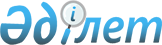 О внесении изменений и дополнений в некоторые законодательные акты Республики Казахстан по вопросам налогообложенияЗакон Республики Казахстан от 16 ноября 2009 года № 200-IV

      Статья 1. Внести изменения и дополнения в следующие законодательные акты Республики Казахстан:



      1. В Таможенный кодекс Республики Казахстан от 5 апреля 2003 года (Ведомости Парламента Республики Казахстан, 2003 г., № 7-8, ст. 40; № 15, ст. 139; 2004 г., № 18, ст. 106; 2005 г., № 11, ст. 43; № 21-22, ст. 86; 2006 г., № 3, ст. 22; № 11, ст. 55; № 23, ст. 141; 2007 г., № 1, ст. 3; № 2, ст. 14, 18; № 3, ст. 20; № 4, ст. 33; № 9, ст. 67; № 10, ст. 69; № 18, ст. 144; № 23, ст. 173; 2008 г., № 13-14, ст. 58; 2009 г,, № 17, ст. 80, 81; № 18, ст. 84; Закон Республики Казахстан от 28 августа 2009 года "О внесении изменений и дополнений в некоторые законодательные акты Республики Казахстан по вопросам противодействия легализации (отмыванию) доходов, полученных незаконным путем, и финансированию терроризма", опубликованный в газетах "Егемен Қазақстан" и "Казахстанская правда" 8 сентября 2009 г.):



      Примечание РЦПИ!

      Подпункт 1) вводится в действие с 01.01.2010.

      1) в статье 229 слова "налогов, за исключением взимания акциза на импортируемые товары," исключить;



      Примечание РЦПИ!

      Подпункт 2) вводится в действие с 01.01.2010.

      2) в статье 235:



      в пункте 1:

      в предложении первом слова "и налоги не взимаются, за исключением взимания акциза на импортируемые товары," заменить словами "не взимаются";

      в предложении втором слова "и налоги" исключить;



      в пункте 2 слова "и налоги" исключить;



      в пункте 3 и подпункте 2) пункта 4 слова "и налогов" исключить;



      Примечание РЦПИ!

      Подпункт 3) вводится в действие с 01.01.2009 и действует до 01.07.2009.

      3) пункт 1 статьи 330 дополнить подпунктом 16) следующего содержания:

      "16) сырая нефть, вывозимая с территории Республики Казахстан, подлежащая налогообложению рентным налогом на экспорт в соответствии с налоговым законодательством Республики Казахстан.".

      2. В Экологический кодекс Республики Казахстан от 9 января 2007 года (Ведомости Парламента Республики Казахстан, 2007 г., № 1, ст. 1; № 20, ст. 152; 2008 г., № 21, ст. 97; № 23, ст. 114; 2009 г., № 11-12, ст. 55; № 18, ст. 84):



      Примечание РЦПИ!

      Подпункт 1) вводится в действие с 01.01.2010.

      1) пункт 3 статьи 12 дополнить словами ", за исключением эмиссии от передвижных источников";



      Примечание РЦПИ!

      Подпункт 2) вводится в действие с 01.01.2010.

      2) пункт 1 статьи 69 дополнить словами ", за исключением выбросов загрязняющих веществ от передвижных источников".

      3. В Кодекс Республики Казахстан от 10 декабря 2008 года "О налогах и других обязательных платежах в бюджет" (Налоговый кодекс) (Ведомости Парламента Республики Казахстан, 2008 г., № 22-I, 22-II, ст. 112; 2009 г., № 2-3, ст. 16, 18; № 13-14, ст. 63; № 15-16, ст. 74; № 17, ст. 82; № 18, ст. 84):



      1) по всему тексту:

      слова "государственном и (или) русском языках", "государственный или русский язык", "государственном или русском языке" заменить соответственно словами "казахском и (или) русском языках", "казахский или русский язык", "казахском или русском языке";

      слово "(акционерного)" исключить;



      2) в оглавлении:



      в предложении первом заголовка главы 6, заголовках статей 48, 49, 50 и 52 слово "налогов" заменить словами "налогов и (или) пеней";



      Примечание РЦПИ!

      Абзацы третий - шестой подпункта 2) вводятся в действие с 01.01.2009.

      в заголовке статьи 197:

      слово "недвижимого" исключить;

      слово "расположенного" заменить словом "находящегося";



      слова "ценных бумаг" заменить словом "акций";



      Примечание РЦПИ!

      Абзац седьмой подпункта 2) вводится в действие с 01.01.2010.

      в заголовке статьи 203 слова "с доходов иностранцев и лиц" заменить словами "по иностранцам и лицам";



      Примечание РЦПИ!

      Абзацы восьмой - двадцать второй подпункта 2) вводятся в действие с 01.01.2009.

      заголовок статьи 265 изложить в следующей редакции:

      "Статья 265. Выписка дополнительных счетов-фактур";



      в заголовках статей 315 и 323 слово "Срок" заменить словом "Сроки";



      заголовки статьей 347 - 351 изложить в следующей редакции:

      "Статья 347. Общие положения

      Статья 347-1. Плательщики

      Статья 348. Объект обложения

      Статья 348-1. Чистый доход для целей исчисления налога на

                    сверхприбыль

      Статья 348-2. Налогооблагаемый доход для целей исчисления

                    налога на сверхприбыль

      Статья 348-3. Совокупный годовой доход по контракту на

                    недропользование

      Статья 348-4. Вычеты для целей исчисления налога на

                    сверхприбыль

      Статья 348-5. Корпоративный подоходный налог по контракту на

                    недропользование

      Статья 349. Расчетная сумма налога на чистый доход постоянного

                  учреждения нерезидента по контракту на

                  недропользование

      Статья 350. Порядок исчисления



      Статья 351. Ставки налога на сверхприбыль, уровни и размеры

                  процентов для расчета предельной суммы

                  распределения чистого дохода для целей исчисления

                  налога на сверхприбыль";



      Примечание РЦПИ!

      Абзацы двадцать третий и двадцать четвертый подпункта 2) вводятся в действие с 01.01.2010.

      заголовок статьи 447 изложить в следующей редакции:



      "Статья 447. Сроки представления налоговой декларации для

                   плательщиков единого земельного налога";



      Примечание РЦПИ!

      Подпункт 3) вводится в действие с 01.01.2009.

      3) в пункте 1 статьи 12:

      в абзаце третьем подпункта 11):

      после слова "зарубежными" дополнить словами "и казахстанскими";

      слова "благотворительный и" заменить словами "благотворительный и (или)";

      абзац первый подпункта 14) после слов "при ликвидации юридического лица" дополнить словами "или при уменьшении уставного капитала путем пропорционального уменьшения размера вкладов участников либо путем полного или частичного погашения долей участников (участника)";

      подпункт 42) дополнить словами ", актами Президента Республики Казахстан и Правительства Республики Казахстан";



      Примечание РЦПИ!

      Подпункт 4) вводится в действие с 01.01.2009.

      4) пункт 3 статьи 17 изложить в следующей редакции:

      "3. Уполномоченным представителем налогоплательщика (налогового агента) признается физическое или юридическое лицо, уполномоченное налогоплательщиком (налоговым агентом) представлять его интересы в отношениях с органами налоговой службы, иными участниками отношений, регулируемых налоговым законодательством Республики Казахстан.

      Уполномоченный представитель налогоплательщика (налогового агента) - физического лица, в том числе индивидуального предпринимателя, действует на основе нотариально удостоверенной доверенности или доверенности, приравненной к нотариально удостоверенной, выданной таким налогоплательщиком (налоговым агентом) в соответствии с гражданским законодательством Республики Казахстан, в которой указывается конкретный перечень полномочий представителя.

      Уполномоченный представитель налогоплательщика (налогового агента) - юридического лица либо структурного подразделения юридического лица действует на основе учредительных документов такого налогоплательщика (налогового агента) и (или) его доверенности, выданной в соответствии с гражданским законодательством Республики Казахстан, в которой указывается конкретный перечень полномочий представителя.";



      Примечание РЦПИ!

      Подпункт 5) вводится в действие с 01.01.2010.

      5) статью 18 дополнить пунктом 6 следующего содержания:

      "6. Органы налоговой службы имеют символ. Описание символа органов налоговой службы и порядок его использования утверждаются уполномоченным органом.";



      Примечание РЦПИ!

      Подпункт 6) вводится в действие с 01.01.2010.

      6) в пункте 3 статьи 19 слова "настоящим Кодексом, законодательными актами Республики Казахстан и актами Президента Республики Казахстан" заменить словами "законодательством Республики Казахстан";



      Примечание РЦПИ!

      Подпункт 7) вводится в действие с 01.01.2010.

      7) подпункт 11) пункта 1 статьи 20 после слов "налогового обязательства" дополнить словами "и (или) его копию в случаях, установленных настоящим Кодексом";



      Примечание РЦПИ!

      Подпункт 8) вводится в действие с 01.01.2010.

      8) в подпункте 3) пункта 3 статьи 23 слова "на соответствующий финансовый год законом о республиканском бюджете" заменить словами "законом о республиканском бюджете и действующего на 1 января соответствующего финансового года";



      Примечание РЦПИ!

      Подпункт 9) вводится в действие с 01.01.2009.

      9) статью 36 дополнить пунктом 4 следующего содержания:

      "4. Учредитель доверительного управления вправе не регистрироваться в качестве индивидуального предпринимателя, если по договору доверительного управления имуществом и в иных случаях возникновения доверительного управления, предусмотренных законами Республики Казахстан, исполнение налогового обязательства учредителя доверительного управления полностью возложено на доверительного управляющего.";



      Примечание РЦПИ!

      Подпункт 10) вводится в действие с 01.01.2010.

      10) в пункте 2 статьи 37:



      в подпункте 3) слова "(в случае, если является плательщиком налога на добавленную стоимость)" исключить;



      дополнить подпунктом 4) следующего содержания:

      "4) налоговое заявление для снятия с регистрационного учета по налогу на добавленную стоимость.";



      дополнить частью второй следующего содержания:

      "Документы, указанные в подпунктах 3) и 4) части первой настоящего пункта, представляются в случае, если ликвидируемое юридическое лицо является плательщиком налога на добавленную стоимость.";



      Примечание РЦПИ!

      Подпункт 11) вводится в действие с 01.01.2010.

      11) в статье 39:

      в пункте 1:

      в части второй:

      в подпункте 2) слова "(в случае, если является плательщиком налога на добавленную стоимость)" исключить;



      дополнить подпунктом 3) следующего содержания:

      "3) налоговое заявление для снятия с регистрационного учета по налогу на добавленную стоимость.";



      дополнить частью третьей следующего содержания:

      "Документы, указанные в подпунктах 2) и 3) части второй настоящего пункта, представляются в случае, если юридическое лицо, реорганизуемое путем слияния, присоединения, выделения, является плательщиком налога на добавленную стоимость.";



      пункт 5 исключить;



      в абзаце первом части первой пункта 6 слова "документа, указанного в пункте 5 настоящей статьи, в случаях" заменить словами "сведений национальных реестров идентификационных номеров о";



      Примечание РЦПИ!

      Подпункт 12) вводится в действие с 01.01.2010.

      12) в пункте 1 статьи 40:

      в части второй:

      в подпункте 3) слова "(в случае, если является плательщиком налога на добавленную стоимость)" исключить;



      дополнить подпунктом 4) следующего содержания:

      "4) налоговое заявление для снятия с регистрационного учета по налогу на добавленную стоимость.";



      дополнить частью третьей следующего содержания:

      "Документы, указанные в подпунктах 3) и 4) части второй настоящего пункта, представляются в случае, если юридическое лицо, реорганизуемое путем разделения, является плательщиком налога на добавленную стоимость.";



      Примечание РЦПИ!

      Подпункт 13) вводится в действие с 01.01.2010.

      13) в пункте 1 статьи 41:

      в части первой:

      в подпункте 4) слова "(в случае, если является плательщиком налога на добавленную стоимость)" исключить;



      дополнить подпунктом 6) следующего содержания:

      "6) налоговое заявление для снятия с регистрационного учета по налогу на добавленную стоимость.";



      дополнить частью второй следующего содержания:

      "Документы, указанные в подпунктах 4) и 6) части первой настоящего пункта, представляются в случае, если индивидуальный предприниматель, прекращающий деятельность, является плательщиком налога на добавленную стоимость.";



      Примечание РЦПИ!

      Подпункт 14) вводится в действие с 01.01.2009.

      14) предложение первое заголовка главы 6 дополнить словами "и (или) пеней";



      15) в статье 47:



      в пункте 1:

      часть первую:

      после слов "уплате налогов" дополнить словами "и (или) пеней";

      после слова "товары)" дополнить словами "и (или) пеней";

      часть вторую после слова "налогов" дополнить словами "и (или) пеней";



      в пункте 4 слова "налогов производится" заменить словами "налогов и (или) пеней производится, если иное не установлено законодательными актами Республики Казахстан,";



      16) в статье 48:

      заголовок дополнить словами "и (или) пеней";



      пункт 1:

      после слова "налогов" дополнить словами "и (или) пеней";

      дополнить словами ", если иное не установлено законодательными актами Республики Казахстан";



      пункт 2 после слова "налогов" дополнить словами "и (или) пеней";



      17) в статье 49:

      заголовок, пункт 1, подпункты 1) и 2) пункта 3 после слова "налогов" дополнить словами "и (или) пеней";

      пункт 4 после слов "налогов" и "налога" дополнить словами "и (или) пеней";

      пункт 5 после слова "налогов" дополнить словами "и (или) пеней";



      18) в статье 50:

      заголовок, пункт 1, подпункты 1) и 2) пункта 2 после слова "налогов" дополнить словами "и (или) пеней";

      пункт 3 после слов "налогов" и "налога" дополнить словами "и (или) пеней";

      пункт 4 после слова "налогов" дополнить словами "и (или) пеней";



      19) подпункт 4) пункта 2 статьи 51 после слова "налогов" дополнить словами "и (или) пеней";



      20) в заголовке, пунктах 1 и 2 статьи 52 слово "налогов" заменить словами "налогов и (или) пеней";



      Примечание РЦПИ!

      Подпункты 21), 22) вводятся в действие с 01.01.2009.

      21) статью 55 дополнить пунктом 1-1 следующего содержания:

      "1-1. Для целей применения международных договоров косвенными налогами признаются налог на добавленную стоимость, акцизы.";



      22) пункт 4 статьи 57 дополнить частью второй следующего содержания:

      "Операция в иностранной валюте в целях налогообложения пересчитывается в национальную валюту Республики Казахстан - тенге с применением рыночного курса обмена валют на дату совершения операции (платежа).";



      Примечание РЦПИ!

      Подпункт 23) вводится в действие с 01.01.2010.

      23) в пункте 3 статьи 63:

      в подпункте 2):

      слова "а также" исключить;

      дополнить словами ", а также по итогам налогового периода - в случае выбытия в течение налогового периода объектов налогообложения";

      в подпункте 5) слова "путем разделения" исключить;



      Примечание РЦПИ!

      Подпункт 24) вводится в действие с 01.01.2010.

      24) пункт 1 статьи 64 изложить в следующей редакции:

      "1. В случаях, предусмотренных настоящим Кодексом, налогоплательщики, осуществляющие виды деятельности, для которых установлены различные условия налогообложения, составляют налоговую отчетность раздельно по каждому виду деятельности.

      Налогоплательщики, перешедшие в течение календарного года со специального налогового режима для юридических лиц - производителей сельскохозяйственной продукции и сельских потребительских кооперативов на общеустановленный порядок, составляют налоговую отчетность отдельно за период применения в указанном календарном году:

      специального налогового режима;

      общеустановленного порядка.";



      Примечание РЦПИ!

      Подпункт 25) вводится в действие с 01.01.2012.

      25) в статье 65:



      пункт 1 дополнить подпунктом 4-1) следующего содержания:

      "4-1) недропользователей, осуществляющих деятельность по контрактам на недропользование, за исключением:

      осуществляющих операции по недропользованию по общераспространенным полезным ископаемым, подземным водам и лечебным грязям;

      указанных в подпункте 4) настоящего пункта;";



      часть третью пункта 2 дополнить подпунктом 17) следующего содержания:

      "17) об объектах налогообложения и (или) объектах, связанных с налогообложением, по исчислению корпоративного подоходного налога по видам деятельности, в отношении которых предусмотрено ведение раздельного учета в соответствии со статьей 58 и (или) пунктом 4 статьи 448 настоящего Кодекса.";



      Примечание РЦПИ!

      Подпункт 26) вводится в действие с 01.01.2009.

      26) в статье 67:

      в пункте 1:

      абзац первый дополнить словами "с приложениями к данной декларации";

      в абзаце первом подпункта 1) слова "с приложениями к данной декларации по физическим лицам-резидентам Республики Казахстан" заменить словами "по гражданам Республики Казахстан";

      в абзаце первом подпункта 2) слова "с приложениями к данной декларации" исключить;

      в части первой пункта 2 слова "для налоговых агентов по отношению к гражданам Республики Казахстан" заменить словами "по гражданам Республики Казахстан для налоговых агентов";

      в части первой пункта 3 слова "для налоговых агентов по отношению к иностранцам и лицам без гражданства" заменить словами "по иностранцам и лицам без гражданства для налоговых агентов";



      Примечание РЦПИ!

      Подпункт 27) вводится в действие с 01.01.2010.

      27) в статье 68:

      предложение первое части второй пункта 6 после слова "ликвидации" дополнить словами ", реорганизации путем разделения";



      в пункте 7:

      часть первую после цифр "270," дополнить цифрами "296,";



      дополнить частью третьей следующего содержания:

      "Обязательство по представлению налоговой отчетности по акцизу распространяется на налогоплательщиков, состоящих на регистрационном учете в налоговых органах в соответствии с подпунктами 1), 2), 3) и 5) пункта 1 статьи 574 настоящего Кодекса.";



      Примечание РЦПИ!

      Подпункт 28) вводится в действие с 01.01.2010.

      28) пункт 3 статьи 70 изложить в следующей редакции:

      "3. При представлении дополнительной и (или) дополнительной по уведомлению налоговой отчетности выявленные налогоплательщиком (налоговым агентом) или налоговым органом по результатам камерального контроля в соответствии со статьями 586, 587 настоящего Кодекса суммы налогов, других обязательных платежей, обязательных пенсионных взносов и социальных отчислений подлежат внесению в бюджет без начисления штрафов.";



      Примечание РЦПИ!

      Подпункт 29) вводится в действие с 01.01.2009.

      29) в пункте 6 статьи 71 слова "отчетности по мониторингу" заменить словами "налоговой отчетности в электронном виде";



      Примечание РЦПИ!

      Подпункт 30) вводится в действие с 01.01.2010.

      30) в статье 72:

      в предложении первом части первой пункта 2 слова "не позднее тридцати календарных дней до" заменить словами "до истечения";



      подпункт 2) пункта 3 после слова "налогов" дополнить словами ", другим обязательным платежам в бюджет, пенсионным взносам и социальным отчислениям";



      пункт 4 изложить в следующей редакции:

      "4. Продление сроков представления налоговой отчетности не изменяет срока уплаты налогов, других обязательных платежей в бюджет, пенсионных взносов и социальных отчислений.";



      Примечание РЦПИ!

      Подпункт 31) вводится в действие с 01.01.2010.

      31) в статье 73:



      пункт 8 изложить в следующей редакции:

      "8. После истечения срока приостановления деятельности, указанного в решении о приостановлении представления налоговой отчетности, налогоплательщик (налоговый агент) обязан представить в налоговый орган налоговую отчетность в порядке, установленном настоящим Кодексом, если иное не установлено пунктом 9 настоящей статьи.";



      пункт 9 дополнить частью первой следующего содержания:

      "Налогоплательщик вправе не позднее даты окончания текущего периода приостановления представления налоговой отчетности подать в налоговый орган налоговое заявление о приостановлении (продлении, возобновлении) представления налоговой отчетности.";



      32) в пункте 4 статьи 77:



      Примечание РЦПИ!

      Абзацы второй и третий подпункта 32) вводятся в действие с 01.01.2010.

      дополнить подпунктом 3-1) следующего содержания:



      "3-1) суммам управленческих и общеадминистративных расходов юридического лица-нерезидента, отнесенным на вычеты его постоянным учреждением в Республике Казахстан;";



      Примечание РЦПИ!

      Абзац четвертый подпункта 32) вводится в действие с 01.01.2009.

      в подпункте 4) слово "выставленным" заменить словом "выписанным";



      Примечание РЦПИ!

      Подпункты 33), 34) вводятся в действие с 01.01.2009.

      33) пункт 1 статьи 86 изложить в следующей редакции:

      "1. Доходом от реализации является стоимость реализованных товаров, работ, услуг, кроме доходов, включаемых в совокупный годовой доход в соответствии со статьями 87 - 98 настоящего Кодекса, а также доходов, указанных в пункте 2 статьи 111 настоящего Кодекса, в части, не превышающей суммы расходов, указанных в пункте 1 статьи 111 настоящего Кодекса, если иное не предусмотрено законодательством Республики Казахстан о трансфертном ценообразовании.

      В стоимость реализованных товаров, работ, услуг не включаются суммы налога на добавленную стоимость и акциза.";



      34) статью 87 изложить в следующей редакции:

      "Статья 87. Доход от прироста стоимости

      1. Доход от прироста стоимости образуется при:

      1) реализации активов, не подлежащих амортизации, за исключением активов, выкупленных для государственных нужд в соответствии с законодательными актами Республики Казахстан;

      2) передаче активов, не подлежащих амортизации, в качестве вклада в уставный капитал;

      3) выбытии активов, не подлежащих амортизации, в результате реорганизации путем слияния, присоединения, разделения или выделения.

      2. В целях настоящей статьи к активам, не подлежащим амортизации, относятся:

      1) земельные участки;

      2) объекты незавершенного строительства;

      3) неустановленное оборудование;

      4) активы со сроком службы более одного года, не используемые в деятельности, направленной на получение дохода;

      5) ценные бумаги;

      6) доля участия;

      7) основные средства, стоимость которых полностью отнесена на вычеты в соответствии с налоговым законодательством Республики Казахстан, действовавшим до 1 января 2000 года;

      8) активы, введенные в эксплуатацию в рамках инвестиционного проекта по контрактам, заключенным до 1 января 2009 года в соответствии с законодательством Республики Казахстан об инвестициях, стоимость которых полностью отнесена на вычеты;

      9) имущество, отнесенное к объектам социальной сферы в соответствии с пунктом 2 статьи 97 настоящего Кодекса.

      3. В случае, указанном в подпункте 1) пункта 1 настоящей статьи (кроме случаев, предусмотренных пунктами 5, 6 и 11 настоящей статьи), прирост определяется по каждому активу как положительная разница между стоимостью реализации и первоначальной стоимостью.

      В случае, указанном в подпункте 2) пункта 1 настоящей статьи (кроме случаев, предусмотренных пунктами 5, 6 и 11 настоящей статьи), прирост определяется по каждому активу как положительная разница между стоимостью, определенной в соответствии с гражданским законодательством Республики Казахстан, и первоначальной стоимостью.

      В случае, указанном в подпункте 3) пункта 1 настоящей статьи (кроме случаев, предусмотренных пунктами 5, 6 и 11 настоящей статьи), прирост определяется по каждому активу как положительная разница между стоимостью, отраженной в передаточном акте или разделительном балансе, и первоначальной стоимостью.

      4. В целях настоящей статьи первоначальной стоимостью активов, не подлежащих амортизации, за исключением ценных бумаг и доли участия, является совокупность затрат на приобретение, производство, строительство, монтаж активов, а также других затрат, увеличивающих их стоимость, в том числе после их приобретения, в соответствии с международными стандартами финансовой отчетности и требованиями законодательства Республики Казахстан о бухгалтерском учете и финансовой отчетности, кроме:

      затрат (расходов), не подлежащих отнесению на вычеты в соответствии с настоящим Кодексом, за исключением затрат, указанных в подпункте 14) статьи 115 настоящего Кодекса;

      затрат (расходов), по которым налогоплательщик имеет право на вычеты на основании пункта 6, части второй пункта 12, пункта 13 статьи 100, а также статей 101 - 114 настоящего Кодекса;

      амортизационных отчислений;

      затрат (расходов), возникающих в бухгалтерском учете и не рассматриваемых как расход в целях налогообложения в соответствии с пунктом 15 статьи 100 настоящего Кодекса.

      5. По ценным бумагам, за исключением долговых ценных бумаг, а также доле участия приростом стоимости по каждой ценной бумаге, доле участия признается:

      1) при реализации - положительная разница между стоимостью реализации и первоначальной стоимостью (вкладом);

      2) при передаче в качестве вклада в уставный капитал - положительная разница между стоимостью, определенной в соответствии с гражданским законодательством Республики Казахстан, и первоначальной стоимостью (вкладом);

      3) при выбытии в результате реорганизации юридического лица путем слияния, присоединения, разделения или выделения положительная разница между стоимостью, отраженной в передаточном акте или разделительном балансе, и первоначальной стоимостью (вкладом).

      6. По долговым ценным бумагам приростом стоимости признается по каждой ценной бумаге:

      1) при реализации - положительная разница без учета купона между стоимостью реализации и первоначальной стоимостью с учетом амортизации дисконта и (или) премии на дату реализации;

      2) при передаче в качестве вклада в уставный капитал - положительная разница без учета купона между стоимостью, определенной в соответствии с гражданским законодательством Республики Казахстан, и первоначальной стоимостью с учетом амортизации дисконта и (или) премии на дату передачи;

      3) при выбытии в результате реорганизации юридического лица путем слияния, присоединения, разделения или выделения - положительная разница без учета купона между стоимостью, отраженной в передаточном акте или разделительном балансе, и первоначальной стоимостью с учетом амортизации дисконта и (или) премии на дату выбытия.

      7. В целях настоящей статьи первоначальной стоимостью ценных бумаг и доли участия являются совокупность фактических затрат на их приобретение, затрат, связанных с приобретением, увеличивающих стоимость ценных бумаг и доли участия, в случаях, предусмотренных международными стандартами финансовой отчетности и требованиями законодательства Республики Казахстан о бухгалтерском учете и финансовой отчетности, а также стоимость вклада в уставный капитал.

      8. Если иное не установлено настоящей статьей, стоимостью вклада в уставный капитал является стоимость, определенная в соответствии с гражданским законодательством Республики Казахстан.

      9. При внесении налогоплательщиком, который в соответствии с настоящим Кодексом не определяет вычеты по фиксированным активам, в уставный капитал жилых помещений, дачных строений, гаражей, объектов личного подсобного хозяйства, находящихся на праве собственности у данного налогоплательщика один год и более с момента регистрации права собственности, стоимостью вклада в уставный капитал является стоимость передаваемого имущества, определенная в соответствии с гражданским законодательством Республики Казахстан.

      10. При внесении налогоплательщиком, который в соответствии с настоящим Кодексом не определяет вычеты по фиксированным активам, в уставный капитал имущества, не указанного в пункте 7 настоящей статьи, стоимостью вклада в уставный капитал является стоимость приобретения, производства, строительства, монтажа и установки имущества, внесенного в уставный капитал.

      При отсутствии стоимости приобретения, производства, строительства, монтажа и установки имущества, внесенного в уставный капитал, стоимостью вклада является рыночная стоимость имущества на момент возникновения права собственности на данное имущество. В целях настоящего пункта рыночной стоимостью является стоимость, определенная в отчете об оценке, проведенной по договору между оценщиком и налогоплательщиком в соответствии с законодательством Республики Казахстан об оценочной деятельности.

      Рыночная стоимость имущества должна быть определена налогоплательщиком не позднее срока, установленного для представления декларации по корпоративному подоходному налогу.

      11. По активам, указанным в подпунктах 7) и 8) пункта 2 настоящей статьи, прирост стоимости определяется по каждому активу:

      1) при реализации - в размере стоимости реализации;

      2) при передаче в качестве вклада в уставный капитал - в размере стоимости, определенной в соответствии с гражданским законодательством Республики Казахстан;

      3) при выбытии в результате реорганизации юридического лица путем слияния, присоединения, разделения или выделения - в размере стоимости, отраженной в передаточном акте или разделительном балансе.

      12. Если активы, не подлежащие амортизации, были получены безвозмездно, в целях настоящей статьи первоначальной стоимостью является стоимость данных активов, включенная в совокупный годовой доход в виде стоимости безвозмездно полученного имущества в соответствии с настоящим Кодексом.";



      35) в статье 90:



      Примечание РЦПИ!

      Абзацы второй - седьмой подпункта 35) вводятся в действие с 01.01.2009.

      в пункте 1:

      подпункт 1) изложить в следующей редакции:

      "1) суммы провизий (резервов), отнесенные ранее на вычеты, в размере, пропорциональном сумме исполнения, при исполнении должником требования;";



      подпункт 2) дополнить словами ", в размере, пропорциональном сумме уменьшения размера требований";



      подпункт 3) изложить в следующей редакции:



      "3) суммы уменьшения ранее отнесенных на вычеты провизий (резервов) в размере, пропорциональном сумме переклассифицированного требования, при переклассификации требований.";



      Примечание РЦПИ!

      Абзацы восьмой и девятый подпункта 35) вводятся в действие с 01.01.2012.

      пункт 2 дополнить подпунктом 5) следующего содержания:



      "5) снятия с регистрационного учета в качестве индивидуального предпринимателя в связи с признанием индивидуального предпринимателя - должника банкротом в соответствии с законодательством Республики Казахстан о банкротстве.";



      36) в статье 100:



      Примечание РЦПИ!

      Абзацы второй - пятый подпункта 36) вводятся в действие с 01.01.2009.

      пункт 12 изложить в следующей редакции:

      "12. Если иное не установлено настоящей статьей, налог на добавленную стоимость, не подлежащий отнесению в зачет по данным декларации по налогу на добавленную стоимость, учитывается в стоимости приобретенных товаров, работ, услуг.

      Плательщик налога на добавленную стоимость вправе отнести на вычеты налог на добавленную стоимость, не подлежащий отнесению в зачет при применении пропорционального метода в соответствии со статьями 261, 262 настоящего Кодекса.

      Вычет производится в налоговом периоде, включающем налоговый период по налогу на добавленную стоимость, за который представлена декларация по налогу на добавленную стоимость.";



      Примечание РЦПИ!

      Абзац шестой подпункта 36) вводится в действие с 01.01.2010.

      в пункте 14 слова "одного месячного расчетного показателя, установленного на соответствующий финансовый год законом о республиканском бюджете" заменить словами "месячного расчетного показателя, установленного законом о республиканском бюджете и действующего на 1 января соответствующего финансового года";



      Примечание РЦПИ!

      Абзацы седьмой - девятый подпункта 36) вводятся в действие с 01.01.2009.

      дополнить пунктами 14-1 и 16-1 следующего содержания:

      "14-1. Вычету подлежат расходы налогоплательщика по начисленным социальным отчислениям в Государственный фонд социального страхования в размере, определяемом законодательством Республики Казахстан.";



      "16-1. Стоимость безвозмездно переданного в рекламных целях товара, не превышающая 2-кратного размера месячного расчетного показателя, установленного на соответствующий финансовый год законом о республиканском бюджете и действующего на дату передачи либо дарения товара, подлежит отнесению на вычеты в налоговом периоде, в котором осуществлена безвозмездная передача такого товара.";



      Примечание РЦПИ!

      Подпункт 37) вводится в действие с 01.01.2009.

      37) в пункте 1 статьи 111:



      дополнить частью второй следующего содержания:

      "Указанный порядок применяется также в случае, если недропользователь осуществляет деятельность по контракту на добычу, который заключен на основании обнаружения и оценки месторождения в рамках контракта на разведку. Сумма накопленных расходов по группе амортизируемых активов, сложившаяся на конец последнего налогового периода по такому контракту на разведку, подлежит вычету из совокупного годового дохода в виде амортизационных отчислений в рамках указанного контракта на добычу.";



      часть вторую изложить в следующей редакции:

      "В случае завершения деятельности по недропользованию в рамках отдельного контракта на добычу или совмещенную разведку и добычу при условии, что недропользователь завершил деятельность по недропользованию после начала добычи после коммерческого обнаружения, установленного настоящей статьей, стоимостный баланс группы амортизируемых активов, сложившийся на конец последнего налогового периода, подлежит вычету.";



      Примечание РЦПИ!

      Подпункт 38) вводится в действие с 01.01.2009.

      38) в статье 114:



      абзац первый пункта 1 изложить в следующей редакции:

      "1. Вычету подлежат налоги и другие обязательные платежи в бюджет, уплаченные, в том числе путем проведения зачета в порядке, установленном статьями 599, 601 настоящего Кодекса, в бюджет Республики Казахстан или иного государства по объектам налогообложения налогоплательщика, в пределах исчисленных и начисленных, кроме:";



      пункт 2 изложить в следующей редакции:

      "2. Налоги и другие обязательные платежи в бюджет, начисленные, исчисленные за предыдущие налоговые периоды и уплаченные, в том числе путем проведения зачета в порядке, установленном статьями 599, 601 настоящего Кодекса, в текущем налоговом периоде, подлежат вычету в текущем налоговом периоде.";



      Примечание РЦПИ!

      Подпункт 39) вводится в действие с 01.01.2009.

      39) в пункте 2 статьи 116:



      дополнить подпунктом 1-1) следующего содержания:

      "1-1) активы, по которым исчисление амортизационных отчислений в соответствии с международными стандартами финансовой отчетности и требованиями законодательства Республики Казахстан о бухгалтерском учете и финансовой отчетности не производится;";



      подпункт 11) после слова "контрактам" дополнить словами "с предоставлением права дополнительных вычетов из совокупного годового дохода";



      дополнить подпунктом 11-1) следующего содержания:

      "11-1) активы, введенные в эксплуатацию в рамках инвестиционного проекта по контрактам с предоставлением освобождения от уплаты корпоративного подоходного налога, заключенным до 1 января 2009 года в соответствии с законодательством Республики Казахстан об инвестициях, в части стоимости, отнесенной на вычеты до 1 января 2009 года;";



      Примечание РЦПИ!

      Подпункт 40) вводится в действие с 01.01.2009.

      40) статью 117 дополнить пунктом 10 следующего содержания:

      "10. Налогоплательщик обязан формировать отдельные стоимостные балансы групп (подгрупп) в части стоимости, не отнесенной на вычеты до 1 января 2009 года, по фиксированным активам, введенным в эксплуатацию до и (или) после 1 января 2009 года в рамках инвестиционного проекта по контрактам с предоставлением освобождения от уплаты корпоративного подоходного налога, заключенным до 1 января 2009 года в соответствии с законодательством Республики Казахстан об инвестициях.";



      Примечание РЦПИ!

      Подпункт 41) вводится в действие с 01.01.2009.

      41) в пункте 2 статьи 118:

      в абзаце первом слова "затрат (расходов)" исключить;

      в абзаце втором слова "не подлежащих" заменить словами "затрат (расходов), не подлежащих";

      в абзаце третьем:

      слова "по которым" заменить словами "затрат (расходов), по которым";

      слова "пунктов 6, 12, 13" заменить словами "пункта 6, части второй пункта 12, пункта 13";

      в абзаце пятом слова "возникающих" заменить словами "затрат (расходов), возникающих";



      Примечание РЦПИ!

      Подпункт 42) вводится в действие с 01.01.2009.

      42) в статье 120:



      в абзаце первом пункта 2 слово "Амортизационные" заменить словами "Если иное не установлено настоящей статьей, амортизационные";



      дополнить пунктом 2-1 следующего содержания:

      "2-1. Амортизационные отчисления по стоимостным балансам групп (подгрупп), указанным в пункте 10 статьи 117 настоящего Кодекса, определяются путем применения предельных норм амортизации, установленных настоящей статьей, к таким стоимостным балансам групп (подгрупп) на конец налогового периода.";



      43) в статье 121:



      Примечание РЦПИ!

      Абзац второй подпункта 43) вводится в действие с 01.01.2009.

      в пункте 2 слова "подгруппы или" исключить;



      Примечание РЦПИ!

      Абзац третий подпункта 43) вводится в действие с 01.01.2010.

      в пункте 4 слова "на соответствующий финансовый год законом о республиканском бюджете" заменить словами "законом о республиканском бюджете и действующего на последнее число налогового периода";



      Примечание РЦПИ!

      Подпункт 44) вводится в действие с 01.01.2009.

      44) в статье 122:

      в пункте 2:

      в части первой слова "пункте 3" заменить словами "пунктах 3 и 6";



      подпункт 2) части второй изложить в следующей редакции:

      "2) основных средств, инвестиций в недвижимость, нематериальных и биологических активов, учитываемых в бухгалтерском учете налогоплательщика в соответствии с международными стандартами финансовой отчетности и требованиями законодательства Республики Казахстан о бухгалтерском учете и финансовой отчетности и предназначенных для использования в деятельности, направленной на получение дохода, за исключением активов, указанных:

      в подпункте 1) настоящего пункта;

      в подпункте 1) пункта 2 статьи 116 настоящего Кодекса - в период до момента начала добычи после коммерческого обнаружения;

      в подпунктах 6), 13) пункта 2 статьи 116 настоящего Кодекса.";

      в части второй пункта 3 слова "фактически произведены" заменить словами "отнесены на увеличение балансовой стоимости активов в бухгалтерском учете";



      дополнить пунктом 6 следующего содержания:

      "6. По активам, указанным в подпункте 1) пункта 2 статьи 116 настоящего Кодекса, сумма последующих расходов, понесенных с момента начала добычи после коммерческого обнаружения полезных ископаемых, подлежащая отнесению в бухгалтерском учете на увеличение балансовой стоимости таких активов, увеличивает сумму накопленных расходов по группе амортизируемых активов, предусмотренной пунктом 1 статьи 111 настоящего Кодекса, на конец налогового периода, в том числе в случае, когда такая сумма на конец налогового периода равна нулю.

      Последующие расходы, предусмотренные настоящим пунктом, признаются в целях налогообложения в том налоговом периоде, в котором они в бухгалтерском учете отнесены на увеличение балансовой стоимости активов.";



      Примечание РЦПИ!

      Подпункт 45) вводится в действие с 01.01.2012.

      45) пункт 2 статьи 123 дополнить подпунктом 5) следующего содержания:

      "5) не являются активами, вводимыми в эксплуатацию в рамках инвестиционного проекта по контрактам, заключенным до 1 января 2009 года в соответствии с законодательством Республики Казахстан об инвестициях.";



      Примечание РЦПИ!

      Подпункты 46), 47), 48), 49), 50), 51) вводятся в действие с 01.01.2009.

      46) в пункте 2 статьи 125:

      в абзаце первом слова "затрат (расходов)" исключить;

      в абзаце втором слова "не подлежащих" заменить словами "затрат (расходов), не подлежащих";

      в абзаце третьем:

      слова "по которым" заменить словами "затрат (расходов), по которым";

      слова "пунктов 6, 12, 13" заменить словами "пункта 6, части второй пункта 12, пункта 13";

      в абзаце пятом слова "возникающих" заменить словами "затрат (расходов), возникающих";



      47) в пункте 2 статьи 130 слово "расходам" заменить словом "вычетам";



      48) статью 132 дополнить пунктом 4 следующего содержания:

      "4. Корректировка доходов и вычетов производится в том налоговом периоде, в котором наступили случаи, указанные в пункте 1 настоящей статьи.";



      49) статью 136 дополнить пунктом 4 следующего содержания:

      "4. Убытком от реализации не подлежащих амортизации активов, указанных в подпунктах 1), 2) и 3) пункта 2 статьи 87 настоящего Кодекса, является отрицательная разница между стоимостью реализации и первоначальной стоимостью таких активов.";



      50) статью 137 дополнить пунктом 1-1 следующего содержания:

      "1-1. Убытки от реализации не подлежащих амортизации активов, указанных в подпунктах 1), 2) и 3) пункта 2 статьи 87 настоящего Кодекса, компенсируются за счет дохода от прироста стоимости, полученного при реализации не подлежащих амортизации активов, указанных в подпунктах 1), 2) и 3) пункта 2 статьи 87 настоящего Кодекса.

      Если данные убытки не могут быть компенсированы в периоде, в котором они имели место, то они могут переноситься на последующие десять лет включительно и компенсироваться за счет доходов от прироста стоимости, полученных при реализации не подлежащих амортизации активов, указанных в подпунктах 1), 2) и 3) пункта 2 статьи 87 настоящего Кодекса.";



      51) пункт 1 статьи 139 изложить в следующей редакции:

      "1. Корпоративный подоходный налог, за исключением корпоративного подоходного налога на чистый доход и корпоративного подоходного налога, удерживаемого у источника выплаты, исчисляется за налоговый период в следующем порядке:

      произведение ставки, установленной пунктом 1 или пунктом 2 статьи 147 настоящего Кодекса, и налогооблагаемого дохода, уменьшенного на сумму доходов и расходов, предусмотренных статьей 133 настоящего Кодекса, а также на сумму убытков, переносимых в соответствии со статьей 137 настоящего Кодекса,

      минус

      сумма корпоративного подоходного налога, на которую осуществляется зачет в соответствии со статьей 223 настоящего Кодекса,

      минус

      сумма корпоративного подоходного налога, удержанного в налоговом периоде у источника выплаты с дохода в виде выигрыша, на которую осуществляется зачет в соответствии с пунктом 2 настоящей статьи,

      минус

      сумма корпоративного подоходного налога, удержанного у источника выплаты с дохода в виде вознаграждения, перенесенная из предыдущих налоговых периодов в соответствии с пунктом 3 настоящей статьи,

      минус

      сумма корпоративного подоходного налога, удержанного в налоговом периоде у источника выплаты с дохода в виде вознаграждения, на которую осуществляется зачет в соответствии с пунктом 2 настоящей статьи.";



      52) в статье 141:



      Примечание РЦПИ!

      Абзацы второй - четвертый подпункта 52) вводятся в действие с 01.01.2010.

      в пункте 2:

      в подпункте 1) слова "на финансовый год, предшествующий предыдущему финансовому году" заменить словами "и действующего на 1 января соответствующего финансового года";



      в подпункте 2) слова "вновь созданные" заменить словами "если иное не установлено пунктом 11 настоящей статьи, вновь созданные (возникшие)";



      Примечание РЦПИ!

      Абзацы пятый - девятый подпункта 52) вводятся в действие с 01.01.2009.

      пункт 9 изложить в следующей редакции:

      "9. При продлении срока представления декларации по корпоративному подоходному налогу за предыдущий налоговый период:

      1) сумма авансовых платежей по корпоративному подоходному налогу, подлежащая уплате за период после сдачи декларации по корпоративному подоходному налогу за предыдущий налоговый период, исчисляется в порядке, установленном пунктом 6 настоящей статьи, в том числе за период, на который продлен срок представления декларации по корпоративному подоходному налогу за предыдущий налоговый период;

      2) налогоплательщик уплачивает сумму авансового платежа за период, на который продлевается срок представления указанной декларации, исходя из предполагаемой суммы авансового платежа, подлежащей уплате за период после сдачи декларации по корпоративному подоходному налогу за предыдущий налоговый период.

      Положительная разница между суммой авансовых платежей за период, на который продлевается срок представления указанной декларации, исчисленной в расчете суммы авансовых платежей по корпоративному подоходному налогу, подлежащей уплате за период после сдачи декларации по корпоративному подоходному налогу за предыдущий налоговый период, и суммой авансового платежа, уплаченной за период, на который продлевается срок представления декларации по корпоративному подоходному налогу за предыдущий налоговый период, признается задолженностью по авансовым платежам по корпоративному подоходному налогу.";



      Примечание РЦПИ!

      Абзацы десятый - двенадцатый подпункта 52) вводятся в действие с 01.01.2010.

      дополнить пунктом 11 следующего содержания:

      "11. Вновь возникшее юридическое лицо в результате реорганизации путем разделения или выделения исчисляет авансовые платежи по корпоративному подоходному налогу в налоговом периоде, в котором осуществлена такая реорганизация, а также в течение двух последующих налоговых периодов в случае, если реорганизованное путем разделения или выделения юридическое лицо исчисляло авансовые платежи по корпоративному подоходному налогу в налоговом периоде, в котором осуществлена такая реорганизация.



      В налоговом периоде, в котором осуществлена реорганизация путем разделения или выделения, а также в течение двух последующих налоговых периодов сумма авансовых платежей по корпоративному подоходному налогу, подлежащая уплате за период до и после сдачи декларации по корпоративному подоходному налогу за предыдущий налоговый период, исчисляется вновь возникшим юридическим лицом в результате реорганизации путем разделения или выделения исходя из предполагаемой суммы корпоративного подоходного налога за текущий налоговый период.";



      Примечание РЦПИ!

      Подпункты 53), 54) вводятся в действие с 01.01.2009.

      53) в пункте 2 статьи 143:



      подпункт 9) изложить в следующей редакции:

      "9) вознаграждение по операциям репо;";



      дополнить подпунктами 11) и 12) следующего содержания:

      "11) вознаграждение по долговым ценным бумагам, выплачиваемое:

      организациям, осуществляющим профессиональную деятельность на рынке ценных бумаг;

      юридическим лицам через организации, осуществляющие профессиональную деятельность на рынке ценных бумаг;

      12) вознаграждение по депозитам, выплачиваемое некоммерческим организациям, определенным в пункте 1 статьи 134 настоящего Кодекса.";



      54) статью 144 дополнить пунктом 3 следующего содержания:

      "3. Для целей настоящей главы структурные подразделения юридического лица могут быть признаны налоговыми агентами в случае выплаты ими доходов, облагаемых у источника выплаты.";



      Примечание РЦПИ!

      Подпункт 55) вводится в действие с 01.01.2010.

      55) пункт 2 статьи 147 изложить в следующей редакции:

      "2. Налогооблагаемый доход юридических лиц - производителей сельскохозяйственной продукции, уменьшенный на сумму доходов и расходов, предусмотренных статьей 133 настоящего Кодекса, и на сумму убытков, переносимых в порядке, установленном статьей 137 настоящего Кодекса, подлежит обложению налогом по ставке 10 процентов в случае, если такой доход получен от осуществления деятельности по производству сельскохозяйственной продукции, производству продукции пчеловодства, а также переработке и реализации указанной продукции собственного производства.";



      56) в пункте 1 статьи 150:



      Примечание РЦПИ!

      Абзацы второй - одиннадцатый подпункта 56) вводятся в действие с 01.01.2010.

      подпункт 3) части первой дополнить абзацами двадцать третьим - тридцать первым следующего содержания:

      "производство электрического оборудования, в том числе электроосветительного оборудования;

      производство стеклянных компонентов для осветительных приборов;

      производство продуктов питания;

      производство древесной массы и целлюлозы, бумаги и картона;

      производство мебели;

      производство автотранспортных средств, трейлеров и полуприцепов;

      производство железнодорожных локомотивов и подвижного состава;

      производство воздушных и космических летательных аппаратов;



      производство основных фармацевтических продуктов и препаратов;";



      Примечание РЦПИ!

      Абзац двенадцатый подпункта 56) вводится в действие с 01.01.2009.

      в части второй слова "(работ, услуг)" заменить словами ", работ, услуг";



      Примечание РЦПИ!

      Подпункт 57) вводится в действие с 01.01.2009.

      57) в пункте 1 статьи 154:

      после слов "лицо-резидент)," дополнить словами "а также представление налоговой отчетности";

      слова "главой 25" заменить словами "главами 19 и 25";



      58) в пункте 3 статьи 155:



      Примечание РЦПИ!

      Абзацы второй - четвертый подпункта 58) вводятся в действие с 01.01.2010.

      в подпункте 3) слова "на соответствующий финансовый год законом о республиканском бюджете" заменить словами "законом о республиканском бюджете и действующего на дату начисления таких выплат";



      в абзацах третьем и четвертом подпункта 4) слова "на соответствующий финансовый год законом о республиканском бюджете" заменить словами "законом о республиканском бюджете и действующего на 1 января соответствующего финансового года";



      в подпункте 26) слова "на соответствующий финансовый год законом о республиканском бюджете" заменить словами "законом о республиканском бюджете и действующего на дату передачи такого имущества";



      Примечание РЦПИ!

      Абзацы пятый и шестой подпункта 58) вводятся в действие с 01.01.2009.

      дополнить подпунктом 27) следующего содержания:



      "27) представительские расходы по приему и обслуживанию лиц, произведенные в соответствии со статьей 102 настоящего Кодекса.";



      Примечание РЦПИ!

      Подпункт 59) вводится в действие с 01.01.2010.

      59) в статье 156:



      в пункте 1:

      подпункт 7) изложить в следующей редакции:

      "7) дивиденды при одновременном выполнении следующих условий:

      владение более трех лет акциями или долями участия;

      50 и более процентов стоимости уставного капитала или акций (долей участия) юридического лица или консорциума на день выплаты дивидендов составляет имущество лиц (лица), не являющихся (не являющегося) недропользователями (недропользователем).

      Положения настоящего подпункта применяются только к дивидендам, полученным от юридического лица-резидента в виде:

      дохода, подлежащего выплате по акциям, в том числе по акциям, являющимся базовыми активами депозитарных расписок;

      части чистого дохода, распределяемого юридическим лицом между его учредителями, участниками;

      дохода от распределения имущества при ликвидации юридического лица или при уменьшении уставного капитала путем пропорционального уменьшения размера вкладов участников либо путем полного или частичного погашения долей участников (участника), а также при изъятии учредителем, участником доли участия в уставном капитале юридического лица;";



      в подпункте 9) слова "на соответствующий финансовый год законом о республиканском бюджете" заменить словами "законом о республиканском бюджете и действующего на дату начисления таких выигрышей";



      подпункт 13) изложить в следующей редакции:

      "13) доходы за год в пределах 55-кратного минимального размера заработной платы, установленного законом о республиканском бюджете и действующего на начало соответствующего финансового года, следующих лиц:

      участников Великой Отечественной войны и приравненных к ним лиц;

      лиц, награжденных орденами и медалями бывшего Союза ССР за самоотверженный труд и безупречную воинскую службу в тылу в годы Великой Отечественной войны;

      лиц, проработавших (прослуживших) не менее 6 месяцев с 22 июня 1941 года по 9 мая 1945 года и не награжденных орденами и медалями бывшего Союза ССР за самоотверженный труд и безупречную воинскую службу в тылу в годы Великой Отечественной войны;

      инвалидов I, II, III групп;

      ребенка-инвалида;

      одного из родителей лица, имеющего категорию "ребенок-инвалид", - до достижения таким лицом восемнадцатилетнего возраста;

      одного из родителей лица, признанного инвалидом по причине "инвалид с детства", - в течение жизни такого лица;";



      подпункт 14) исключить;



      в абзаце первом подпункта 18) слова "на соответствующий финансовый год законом о республиканском бюджете" заменить словами "законом о республиканском бюджете и действующего на 1 января соответствующего финансового года";



      в абзацах шестом и седьмом подпункта 24) слова "на соответствующий финансовый год законом о республиканском бюджете" заменить словами "законом о республиканском бюджете и действующего на 1 января соответствующего финансового года";



      пункт 2 после слова "доходов" дополнить словами "ребенка-инвалида,";



      Примечание РЦПИ!

      Подпункт 60) вводится в действие с 01.01.2010.

      60) в статье 157 слова "на соответствующий финансовый год законом о республиканском бюджете" заменить словами "законом о республиканском бюджете и действующий на 1 января соответствующего финансового года";



      Примечание РЦПИ!

      Подпункты 61), 62) вводятся в действие с 01.01.2009.

      61) часть четвертую пункта 3 статьи 161 изложить в следующей редакции:

      "По доходам работника структурных подразделений налогового агента уплата индивидуального подоходного налога производится в соответствующие бюджеты по месту нахождения структурных подразделений.";



      62) в пункте 1 статьи 162:

      слова "с физических лиц-резидентов" заменить словами "по гражданам";

      слова "и декларация по индивидуальному подоходному налогу и социальному налогу с иностранцев и лиц без гражданства" исключить;



      Примечание РЦПИ!

      Подпункт 63) вводится в действие с 01.01.2010.

      63) в статье 166:



      подпункт 1) пункта 1 изложить в следующей редакции:

      "1) сумма в минимальном размере заработной платы, установленном законом о республиканском бюджете и действующем на дату начисления дохода, на соответствующий месяц, за который начисляется доход. Общая сумма налогового вычета за год не должна превышать общую сумму минимальных размеров заработной платы, установленных законом о республиканском бюджете и действующих на начало каждого месяца текущего года;";



      в подпункте 1) пункта 6 слова "на соответствующий финансовый год законом о республиканском бюджете" заменить словами "законом о республиканском бюджете и действующего на 1 января соответствующего финансового года";



      Примечание РЦПИ!

      Подпункт 64) вводится в действие с 01.01.2010.

      64) в статье 170:



      в пункте 1:

      часть первую изложить в следующей редакции:

      "1. Доход в виде пенсионных выплат, облагаемый у источника выплаты, определяется как доход в виде пенсионных выплат, подлежащий налогообложению, с учетом корректировок, предусмотренных статьей 156 настоящего Кодекса, уменьшенный на сумму налоговых вычетов, предусмотренных настоящей статьей. При этом корректировки, предусмотренные статьей 156 настоящего Кодекса, и налоговые вычеты производятся только тем накопительным пенсионным фондом, который осуществляет пенсионные выплаты за счет обязательных пенсионных взносов.";



      в подпункте 1) части второй:

      предложение первое после слова "Казахстан," дополнить словами "и (или)";



      в предложении втором слова "на соответствующий финансовый год законом о республиканском бюджете" заменить словами "законом о республиканском бюджете и действующего на дату начисления дохода";



      в предложении втором подпункта 2) слова "на соответствующий финансовый год законом о республиканском бюджете" заменить словами "законом о республиканском бюджете и действующего на дату начисления дохода";



      пункт 2 исключить;



      Примечание РЦПИ!

      Подпункт 65) вводится в действие с 01.01.2010.

      65) в предложении втором абзаца второго подпункта 1) пункта 2 статьи 175 слова "на соответствующий финансовый год законом о республиканском бюджете" заменить словами "законом о республиканском бюджете и действующего на дату начисления дохода";



      Примечание РЦПИ!

      Подпункт 66) вводится в действие с 01.01.2009.

      66) статью 177 дополнить частями второй и третьей следующего содержания:

      "Имущественным доходом не являются доходы, указанные в подпунктах 2) и 3) части первой настоящей статьи.

      Прочими доходами не являются доходы, указанные в подпункте 1), за исключением доходов из источников за пределами Республики Казахстан, и подпунктах 2) и 3) части первой настоящей статьи.";



      Примечание РЦПИ!

      Подпункт 67) вводится в действие с 01.01.2010.

      67) в статье 180:



      пункт 4 изложить в следующей редакции:

      "4. При реализации недвижимого имущества, приобретенного путем долевого участия в жилищном строительстве, приростом стоимости является положительная разница между стоимостью реализации имущества и ценой договора о долевом участии в жилищном строительстве.

      При реализации недвижимого имущества, приобретенного путем уступки права требования доли в жилом здании по договору о долевом участии в жилищном строительстве, приростом стоимости является положительная разница между стоимостью реализации имущества и стоимостью, по которой налогоплательщик приобрел право требования доли в жилом здании по договору о долевом участии в жилищном строительстве.";



      в пункте 7 цифру "4" заменить цифрой "5";



      Примечание РЦПИ!

      Подпункт 68) вводится в действие с 01.01.2010.

      68) статью 184 изложить в следующей редакции:

      "Статья 184. Прочие доходы

      1. К прочим доходам налогоплательщика, подлежащим налогообложению, относятся:

      1) доходы, полученные из источников за пределами Республики Казахстан;

      2) доходы от оказания услуг, выполнения работ в Республике Казахстан дипломатическим и приравненным к ним представительствам, аккредитованным в Республике Казахстан, не являющимся налоговыми агентами;

      3) доходы домашних работников, полученные по трудовым договорам, заключенным в соответствии с трудовым законодательством Республики Казахстан;

      4) доходы от уступки права требования доли в жилом здании по договору о долевом участии в жилищном строительстве.

      2. Налогообложение доходов, указанных в подпункте 1) пункта 1 настоящей статьи, производится с учетом особенностей, установленных главой 27 настоящего Кодекса.

      3. Доходом от уступки права требования доли в жилом здании по договору о долевом участии в жилищном строительстве является положительная разница между стоимостью уступки права требования и ценой договора о долевом участии в жилищном строительстве.

      4. Доходом от уступки права требования доли в жилом здании по договору о долевом участии в жилищном строительстве, ранее приобретенного путем уступки права требования по договору о долевом участии в жилищном строительстве, является положительная разница между стоимостью уступки права требования и стоимостью, по которой он ранее приобрел такое право.";



      Примечание РЦПИ!

      Подпункт 69) вводится в действие с 01.01.2010.

      69) в статье 188:



      пункт 1 изложить в следующей редакции:

      "1. Резиденты Республики Казахстан уплачивают в Республике Казахстан в соответствии с положениями настоящего Кодекса налоги с доходов из источников в Республике Казахстан и за ее пределами.";



      в частях первой и второй пункта 2 слово ", полученных" исключить;



      Примечание РЦПИ!

      Подпункт 70) вводится в действие с 01.01.2010.

      70) пункт 2 статьи 189 изложить в следующей редакции:

      "2. Физическое лицо признается постоянно пребывающим в Республике Казахстан для текущего налогового периода, если оно находится в Республике Казахстан не менее ста восьмидесяти трех календарных дней (включая дни приезда и отъезда) в любом последовательном двенадцатимесячном периоде, оканчивающемся в текущем налоговом периоде.

      Для целей настоящего пункта физическое лицо рассматривается как нерезидент для периода, следующего за последним днем пребывания в Республике Казахстан, если лицо не станет резидентом в году, следующем за годом, в котором заканчивается пребывание этого лица в Республике Казахстан.";



      Примечание РЦПИ!

      Подпункт 71) вводится в действие с 01.01.2010.

      71) абзац второй пункта 2 статьи 190 изложить в следующей редакции:

      "документ, подтверждающий резидентство иностранца или лица без гражданства в иностранном государстве, соответствующий требованиям пункта 4 статьи 219 настоящего Кодекса;";



      Примечание РЦПИ!

      Подпункт 72) вводится в действие с 01.01.2010.

      72) в статье 191:



      предложение второе части третьей пункта 2 исключить;



      в пункте 3:

      подпункт 1)изложить в следующей редакции:

      "1) осуществлении страховой деятельности в Республике Казахстан через уполномоченное лицо;";



      в предложении втором подпункта 2) слова "за исключением подпункта 3)" заменить словами "за исключением деятельности, указанной в подпункте 3)";



      Примечание РЦПИ!

      Подпункт 73) вводится в действие с 01.01.2010.

      73) в пункте 1 статьи 192:



      в подпункте 2) слова "в Республике" заменить словами "на территории Республики";



      подпункт 5) изложить в следующей редакции:

      "5) доходы от прироста стоимости при реализации:

      находящегося на территории Республики Казахстан имущества, права на которое или сделки по которому подлежат государственной регистрации в соответствии с законодательными актами Республики Казахстан;

      находящегося на территории Республики Казахстан имущества, подлежащего государственной регистрации в соответствии с законодательными актами Республики Казахстан;

      ценных бумаг, выпущенных резидентом, а также долей участия в уставном капитале юридического лица-резидента, консорциума, расположенного в Республике Казахстан;

      акций, выпущенных нерезидентом, а также долей участия в уставном капитале юридического лица-нерезидента, консорциума, если 50 и более процентов стоимости таких акций, долей участия или активов юридического лица-нерезидента составляет имущество, находящееся в Республике Казахстан;";



      подпункт 19) изложить в следующей редакции:

      "19) гонорары руководителя и (или) иные выплаты членам органа управления (совета директоров или иного органа), получаемые указанными лицами в связи с выполнением возложенных на них управленческих обязанностей в отношении резидента, независимо от места фактического выполнения таких обязанностей;";



      в подпункте 29) слова "в Республике" заменить словами "на территории Республики";



      Примечание РЦПИ!

      Подпункт 74) вводится в действие с 01.01.2010.

      74) в статье 193:



      пункт 1 изложить в следующей редакции:

      "1. Доходы юридического лица-нерезидента, осуществляющего деятельность без образования постоянного учреждения, определенные статьей 192 настоящего Кодекса, облагаются подоходным налогом у источника выплаты без осуществления вычетов.

      При этом сумма корпоративного подоходного налога, удерживаемого у источника выплаты, исчисляется налоговым агентом путем применения ставок, установленных статьей 194 настоящего Кодекса, к сумме доходов, облагаемых у источника выплаты, указанных в статье 192 настоящего Кодекса.";



      в пункте 3:

      в абзаце первом слово "являющихся" заменить словом "признанных";



      подпункт 3) изложить в следующей редакции:

      "3) юридическое лицо, в том числе нерезидента, осуществляющего деятельность в Республике Казахстан через постоянное учреждение.

      При этом юридическое лицо-нерезидент признается налоговым агентом с даты постановки его филиала, представительства или постоянного учреждения без открытия филиала или представительства на регистрационный учет в налоговых органах Республики Казахстан;";



      в пункте 5:

      подпункт 3) изложить в следующей редакции:

      "3) дивиденды при одновременном выполнении следующих условий:

      владение более трех лет акциями или долями участия;

      50 и более процентов стоимости уставного капитала или акций (долей участия) юридического лица или консорциума, выплачивающих дивиденды, на день выплаты дивидендов составляет имущество лиц (лица), не являющихся (не являющегося) недропользователями (недропользователем) в Республике Казахстан.

      Положения настоящего подпункта применяются только к дивидендам, полученным от юридического лица-резидента в виде:

      дохода, подлежащего выплате по акциям, в том числе по акциям, являющимся базовыми активами депозитарных расписок;

      части чистого дохода, распределяемого юридическим лицом между его учредителями, участниками;

      дохода от распределения имущества при ликвидации юридического лица или при уменьшении уставного капитала путем пропорционального уменьшения размера вкладов участников либо путем полного или частичного погашения долей участников (участника), а также при изъятии учредителем, участником доли участия в юридическом лице;";



      подпункт 7) дополнить словами ", если иное не установлено подпунктом 8) настоящего пункта";



      Примечание РЦПИ!

      Подпункты 75), 76) вводятся в действие с 01.01.2009.

      75) подпункт 2) статьи 194 после слов "в подпункте 4)" дополнить словами "пункта 1";



      76) в статье 197:



      заголовок и пункт 1 изложить в следующей редакции:

      "Статья 197. Исчисление, удержание и перечисление налога с

                   доходов от прироста стоимости при реализации

                   имущества, находящегося в Республике Казахстан, и

                   акций, долей участия, связанных с

                   недропользованием в Республике Казахстан

      1. Настоящая статья применяется к доходам нерезидента от прироста стоимости при реализации:

      1) находящегося на территории Республики Казахстан имущества, права на которое или сделки по которому подлежат государственной регистрации в соответствии с законодательными актами Республики Казахстан;

      2) находящегося на территории Республики Казахстан имущества, подлежащего государственной регистрации в соответствии с законодательными актами Республики Казахстан;

      3) акций, выпущенных резидентом, и долей участия в уставном капитале юридического лица-резидента, являющегося недропользователем в соответствии с законодательством Республики Казахстан, или консорциума, участником (участниками) которого является (являются) недропользователь (недропользователи) в соответствии с законодательством Республики Казахстан;

      4) акций, выпущенных резидентом, и долей участия в уставном капитале юридического лица-резидента или консорциума, если 50 и более процентов стоимости уставного капитала или акций (долей участия) указанного юридического лица или консорциума на дату такой реализации составляет имущество лица (лиц), являющегося (являющихся) недропользователем (недропользователями) в соответствии с законодательством Республики Казахстан;

      5) акций, выпущенных нерезидентом, и долей участия в уставном капитале юридического лица-нерезидента или консорциума, если 50 и более процентов стоимости уставного капитала или акций (долей участия) указанного юридического лица-нерезидента или консорциума на дату такой реализации составляет имущество лица (лиц), являющегося (являющихся) недропользователем (недропользователями) в соответствии с законодательством Республики Казахстан.

      При этом прирост стоимости определяется в соответствии со статьей 87 настоящего Кодекса.";



      дополнить пунктом 1-1 следующего содержания:

      "1-1. Для целей настоящей статьи и статей 133, 156, 193 и 201 настоящего Кодекса доля имущества недропользователя (недропользователей) в стоимости уставного капитала или акций (долей участия) юридического лица на дату реализации акций (долей участия) определяется как отношение суммы стоимости (стоимостей) имущества недропользователя (недропользователей) Республики Казахстан, акциями (долями участия) которого (которых) владеет юридическое лицо, акции (доли участия) которого реализуются, к общей стоимости активов такого юридического лица.

      Для целей настоящей статьи и статей 133, 156, 193 и 201 настоящего Кодекса доля имущества недропользователя (недропользователей) в стоимости долей участия консорциума на дату реализации долей участия определяется как отношение суммы стоимости (стоимостей) имущества недропользователя (недропользователей) Республики Казахстан, акциями (долями участия) которых владеют участники консорциума, доли участия в котором реализуются, к сумме общих стоимостей активов таких участников.

      Стоимостью имущества недропользователя Республики Казахстан (в зависимости от его организационно-правовой формы) признается балансовая стоимость:

      доли участия в таком недропользователе Республики Казахстан, которой владеет юридическое лицо, акции (доли участия) которого реализуются;

      акций, выпущенных таким недропользователем Республики Казахстан, которыми владеет юридическое лицо, акции (доли участия) которого реализуются.

      Общей стоимостью активов юридического лица, акции (доли участия) которого реализуются, признается сумма балансовых стоимостей всех активов такого юридического лица.

      Балансовая стоимость активов определяется на основе данных отдельной финансовой отчетности юридического лица, акции (доли участия) которого реализуются, или участников консорциума, доли участия в котором реализуются, составленной и утвержденной в соответствии с требованиями законодательства государства, в котором создано такое юридическое лицо или такой консорциум:

      на дату передачи права собственности на акции (доли участия) покупателю;

      при отсутствии отдельной финансовой отчетности на дату передачи права собственности на акции (доли участия) покупателю - на последнюю отчетную дату, предшествующую дате передачи права собственности на акции (доли участия) покупателю.

      Положения настоящего пункта и подпунктов 3) и 4) пункта 1 настоящей статьи применяются лицами (резидентами и нерезидентами) при реализации акций (долей участия) юридического лица или консорциума, владеющего акциями (долями участия) недропользователей (недропользователя) Республики Казахстан.

      Для целей настоящего Кодекса порядок определения доли имущества лица (лиц), являющегося (являющихся) недропользователем (недропользователями), в стоимости уставного капитала или акций (долей участия) юридического лица или консорциума на дату реализации акций (долей участия) устанавливается Правительством Республики Казахстан.";



      Примечание РЦПИ!

      Подпункт 77) вводится в действие с 01.01.2010.

      77) пункт 1 статьи 198 изложить в следующей редакции:

      "1. Если иное не установлено статьей 200 настоящего Кодекса, определение налогооблагаемого дохода, исчисление и уплата корпоративного подоходного налога с дохода юридического лица-нерезидента от осуществления деятельности в Республике Казахстан через постоянное учреждение производятся в соответствии с положениями настоящей статьи и статей 83-149 настоящего Кодекса.";



      Примечание РЦПИ!

      Подпункт 78) вводится в действие с 01.01.2010.

      78) статью 200 изложить в следующей редакции:

      "Статья 200. Порядок налогообложения доходов в отдельных

                   случаях

      1. В случае наличия у юридического лица-нерезидента на территории Республики Казахстан более одного постоянного учреждения нерезидент вправе уплачивать корпоративный подоходный налог совокупно по группе постоянных учреждений этого юридического лица-нерезидента через одно из его постоянных учреждений.

      При этом юридическое лицо-нерезидент не позднее 31 декабря года, предшествующего отчетному налоговому периоду, должно в письменной форме уведомить:

      1) уполномоченный орган о том, какое из постоянных учреждений будет производить исчисление и уплату корпоративного подоходного налога;

      2) налоговые органы по месту нахождения постоянных учреждений о том, что выбранное постоянное учреждение будет производить уплату налога в бюджет по всем его постоянным учреждениям.

      Сумма корпоративного подоходного налога, подлежащая уплате в бюджет, в таком случае исчисляется из совокупности налогооблагаемых доходов постоянных учреждений юридического лица-нерезидента, находящихся на территории Республики Казахстан.

      При этом выбранное постоянное учреждение по месту нахождения должно представлять общую декларацию по корпоративному подоходному налогу по всей группе таких постоянных учреждений юридического лица-нерезидента.

      2. Налоговый агент, осуществляющий выплату доходов, указанных в подпункте 4) пункта 2 и пункте 3 статьи 198 настоящего Кодекса, производит исчисление, удержание и перечисление подоходного налога с указанных доходов без осуществления вычетов по ставке, установленной подпунктом 1) статьи 194 настоящего Кодекса, при наличии одновременно следующих условий:

      1) отсутствие контракта, заключенного с филиалом, представительством юридического лица-нерезидента, юридическим лицом-нерезидентом, осуществляющим деятельность в Республике Казахстан через постоянное учреждение без открытия филиала, представительства;

      2) отсутствие счета-фактуры по реализованным товарам, работам, услугам, выписанного филиалом, представительством, постоянным учреждением юридического лица-нерезидента без открытия филиала, представительства.

      Подоходный налог у источника выплаты, удержанный налоговым агентом с доходов юридического лица-нерезидента, подлежит зачету в счет погашения налоговых обязательств постоянного учреждения указанного юридического лица-нерезидента.

      При этом юридическое лицо-нерезидент, осуществляющее деятельность в Республике Казахстан через постоянное учреждение, исчисляет корпоративный подоходный налог в ретроспективном порядке в соответствии со статьями 198 и 199 настоящего Кодекса, начиная с даты образования постоянного учреждения, и представляет декларацию по корпоративному подоходному налогу в налоговый орган по месту нахождения постоянного учреждения с включением указанных доходов.

      Сумма корпоративного подоходного налога, исчисленного юридическим лицом-нерезидентом, осуществляющим деятельность в Республике Казахстан через постоянное учреждение, уменьшается на сумму корпоративного подоходного налога, удержанного у источника выплаты с доходов такого юридического лица-нерезидента в соответствии с настоящим пунктом. Уменьшение производится при наличии документов, подтверждающих удержание налога налоговым агентом.

      Положительная разница между суммой корпоративного подоходного налога, удержанного у источника выплаты с доходов юридического лица-нерезидента в соответствии с настоящим пунктом, и суммой корпоративного подоходного налога, исчисленного юридическим лицом-нерезидентом, осуществляющим деятельность в Республике Казахстан через постоянное учреждение, переносится на последующие десять налоговых периодов включительно и последовательно уменьшает суммы корпоративного подоходного налога, подлежащие уплате в бюджет, данных налоговых периодов.";



      Примечание РЦПИ!

      Подпункт 79) вводится в действие с 01.01.2010.

      79) в статье 201:



      часть первую пункта 1 дополнить словами ", если иное не установлено настоящей статьей";



      подпункт 3) пункта 6 изложить в следующей редакции:

      "3) юридическое лицо, в том числе нерезидента, осуществляющего деятельность в Республике Казахстан через постоянное учреждение.

      При этом юридическое лицо-нерезидент признается налоговым агентом с даты постановки его филиала, представительства или постоянного учреждения без открытия филиала или представительства на регистрационный учет в налоговых органах Республики Казахстан;";



      подпункт 4) пункта 8 изложить в следующей редакции:

      "4) дивиденды при одновременном выполнении следующих условий:

      владение более трех лет акциями или долями участия;

      50 и более процентов стоимости уставного капитала или акций (долей участия) юридического лица или консорциума, выплачивающих дивиденды, на день выплаты дивидендов составляет имущество лица (лиц), не являющегося (не являющихся) недропользователем (недропользователями) в Республике Казахстан.

      Положения настоящего подпункта применяются только к дивидендам, полученным от юридического лица-резидента в виде:

      дохода, подлежащего выплате по акциям, в том числе по акциям, являющимся базовыми активами депозитарных расписок;

      части чистого дохода, распределяемого юридическим лицом между его учредителями, участниками;

      дохода от распределения имущества при ликвидации юридического лица или при уменьшении уставного капитала путем пропорционального уменьшения размера вкладов участников либо путем полного или частичного погашения долей участников (участника), а также при изъятии учредителем, участником доли участия в уставном капитале юридического лица;";



      Примечание РЦПИ!

      Подпункт 80) вводится в действие с 01.01.2010.

      80) в заголовке и тексте статьи 203 слова "с доходов иностранцев и лиц" заменить словами "по иностранцам и лицам";



      Примечание РЦПИ!

      Подпункт 81) вводится в действие с 01.01.2010.

      81) подпункт 4) части второй пункта 7 статьи 208 исключить;



      Примечание РЦПИ!

      Подпункт 82) вводится в действие с 01.01.2009.

      82) в статье 212:



      пункты 1 и 2 изложить в следующей редакции:

      "1. Налоговый агент имеет право самостоятельно применить освобождение от налогообложения или сниженную ставку налога, предусмотренную соответствующим международным договором, в момент выплаты дохода нерезиденту или при отнесении дохода нерезидента на вычеты, если такой нерезидент является окончательным получателем дохода и является резидентом страны, с которой заключен международный договор.

      Применение международного договора в части освобождения от налогообложения или использования сниженной ставки налога разрешается только при условии представления нерезидентом налоговому агенту документа, подтверждающего резидентство, соответствующего требованиям пункта 4 статьи 219 настоящего Кодекса.

      При этом документ, подтверждающий резидентство, представляется нерезидентом налоговому агенту не позднее одной из следующих дат, которая наступит первой, за исключением случая, предусмотренного пунктом 2 настоящей статьи:

      1) 31 декабря календарного года, в котором произошла выплата дохода нерезиденту или невыплаченные доходы нерезидента отнесены на вычеты;

      2) начала проведения плановой налоговой проверки отчетного налогового периода по вопросу исполнения налогового обязательства по подоходному налогу, удерживаемому у источника выплаты;

      3) не позднее пяти рабочих дней до завершения внеплановой налоговой проверки отчетного налогового периода по вопросу исполнения налогового обязательства по подоходному налогу, удерживаемому у источника выплаты. Дата завершения внеплановой налоговой проверки определяется в соответствии с предписанием.

      2. Под окончательным (фактическим) получателем (владельцем) доходов в целях применения сниженной ставки подоходного налога в соответствии с положениями международного договора к дивидендам, вознаграждениям и роялти нерезидента, полученным из источников в Республике Казахстан, следует понимать лицо, которое имеет право самостоятельно определять способы использования и распоряжения доходами.

      При этом окончательным (фактическим) получателем (владельцем) дохода не может быть лицо, у которого нет прав владения доходом, являющееся посредником в отношении такого дохода, в том числе агентом, номинальным держателем.

      В случае, если в соответствии с договором (контрактом) выплата вознаграждения осуществляется через посредника, налоговый агент также имеет право применить сниженную ставку подоходного налога, предусмотренную соответствующим международным договором с государством, резидентом которого является окончательный (фактический) получатель (владелец) такого дохода, при одновременном выполнении следующих условий:

      1) в договоре (контракте) отражены суммы вознаграждения по каждому лицу, являющемуся окончательным (фактическим) получателем (владельцем) вознаграждения через посредника, с указанием данных такого лица (фамилии, имени, отчества (при его наличии) физического лица или наименования юридического лица; номера налоговой регистрации  в стране инкорпорации (или его аналога) при его наличии; номера государственной регистрации в стране инкорпорации (или его аналога);

      2) окончательный (фактический) получатель (владелец) вознаграждения является резидентом страны, с которой Республикой Казахстан заключен международный договор;

      3) налоговому агенту представлен документ, подтверждающий резидентство лица, являющегося окончательным (фактическим) получателем (владельцем) вознаграждения, соответствующий требованиям пункта 4 статьи 219 настоящего Кодекса.

      При этом документ, подтверждающий резидентство, представляется налоговому агенту не позднее одной из следующих дат, которая наступит первой:

      1) 31 декабря календарного года, в котором произошла выплата посреднику дохода нерезидента или невыплаченные посреднику доходы нерезидента отнесены на вычеты;

      2) начала проведения плановой налоговой проверки отчетного налогового периода по вопросу исполнения налогового обязательства по подоходному налогу, удерживаемому у источника выплаты;

      3) не позднее пяти рабочих дней до завершения внеплановой налоговой проверки отчетного налогового периода по вопросу исполнения налогового обязательства по подоходному налогу, удерживаемому у источника выплаты. Дата завершения внеплановой налоговой проверки определяется в соответствии с предписанием.";



      абзац второй подпункта 3) пункта 3 после слова "реестра" дополнить словами "(реестра акционеров или иного аналогичного документа, предусмотренного законодательством государства, в котором зарегистрирован нерезидент)";



      Примечание РЦПИ!

      Подпункт 83) вводится в действие с 01.01.2010.

      83) в статье 217:



      подпункт 7) части второй пункта 7 изложить в следующей редакции:

      "7) достоверности данных, указанных в заявлении;";



      в части первой пункта 16:

      в абзаце первом:

      слова "В случае" заменить словами "В случаях";



      после слов "налогового органа" дополнить словами "или отсутствия решения налогового органа";



      в подпункте 2) слова "в случае отсутствия решения" заменить словами ", по которому отсутствует решение налогового органа";



      Примечание РЦПИ!

      Подпункт 84) вводится в действие с 01.01.2010.

      84) подпункт 2) пункта 1 статьи 219 изложить в следующей редакции:

      "2) нотариально засвидетельствованных копий учредительных документов либо выписки из торгового реестра (реестра акционеров или иного аналогичного документа, предусмотренного законодательством государства, в котором зарегистрирован нерезидент) с указанием учредителей (участников) и мажоритарных акционеров юридического лица-нерезидента;";



      Примечание РЦПИ!

      Подпункт 85) вводится в действие с 01.01.2010.

      85) часть вторую пункта 1 статьи 223 после слова "налогов," дополнить словами "выданная и";



      Примечание РЦПИ!

      Подпункт 86) вводится в действие с 01.01.2010.

      86) подпункт 3) части второй пункта 3 статьи 225 дополнить абзацем третьим следующего содержания:

      "вида на жительство в Республике Казахстан (при его наличии);";



      87) в статье 231:



      Примечание РЦПИ!

      Абзацы второй - пятый подпункта 87) вводятся в действие с 01.01.2009.

      в пункте 1:

      подпункт 1) дополнить абзацем восьмым следующего содержания:

      "передачу заложенного имущества (товара) залогодателем в случае невыплаты долга;";



      подпункт 5) исключить;



      Примечание РЦПИ!

      Абзац шестой подпункта 87) вводится в действие с 01.01.2010.

      в подпункте 3) пункта 3 слова "на соответствующий финансовый год законом о республиканском бюджете" заменить словами "законом о республиканском бюджете и действующего на дату передачи либо дарения товара";



      Примечание РЦПИ!

      Подпункты 88) - 90) вводятся в действие с 01.01.2009.

      88) в подпункте 2) пункта 1 статьи 235 слово "оформлении" заменить словом "выписке";



      89) статью 238 дополнить пунктами 16 и 17 следующего содержания:

      "16. При реализации периодических печатных изданий и иной продукции средства массовой информации, включая размещенные на интернет-ресурсе в общедоступных телекоммуникационных сетях, размер облагаемого оборота определяется на основе стоимости, приходящейся на часть реализованных в отчетном налоговом периоде периодических печатных изданий и иной продукции средства массовой информации.

      17. В случае несоблюдения требований, установленных статьей 78 настоящего Кодекса, размер освобожденного оборота при передаче имущества в финансовый лизинг признается облагаемым с даты совершения оборота, указанной в пункте 6 статьи 237 настоящего Кодекса.";



      90) подпункт 1) пункта 3 статьи 244 дополнить абзацем пятым следующего содержания:

      "морским транспортом - коносамент или морская накладная;";



      Примечание РЦПИ!

      Подпункты 91), 92) вводятся в действие с 01.01.2010.

      91) в статье 248:



      в абзаце первом подпункта 20) слова "а также" исключить;



      дополнить подпунктом 21) следующего содержания:

      "21) товаров, помещенных под таможенный режим магазина беспошлинной торговли.";



      92) часть третью пункта 2 статьи 249 исключить;



      Примечание РЦПИ!

      Подпункт 93) вводится в действие с 01.01.2009.

      93) в статье 256:



      в подпункте 2) пункта 1 слово "выставлен" заменить словом "выписан";



      в пункте 2:

      в подпункте 1) слово "выставленным" заменить словом "выписанным";



      подпункт 4) дополнить словами ", включая размещенные на интернет-ресурсе в общедоступных телекоммуникационных сетях";



      в подпункте 7) и абзаце первом подпункта 8) слово "авиационном" заменить словом "воздушном";



      в пункте 3:

      в части первой слова "пунктом 4 настоящей статьи" заменить словами "настоящей статьей";



      часть третью исключить;



      дополнить пунктами 3-1 и 3-2 следующего содержания:

      "3-1. По товарам, работам, услугам, приобретенным в целях освобожденного оборота, но использованным в целях облагаемого оборота, сумма налога на добавленную стоимость по выписанным поставщиками счетам-фактурам относится в зачет в том налоговом периоде, в котором они использованы в целях облагаемого оборота, по ставке, действующей на дату приобретения данных товаров, работ, услуг.

      3-2. В случае реализации объекта незавершенного строительства налог на добавленную стоимость по товарам, работам, услугам, использованным в процессе строительства данного объекта, ранее предназначенного для реализации в виде оборота, освобождаемого от налога на добавленную стоимость в соответствии со статьей 249 настоящего Кодекса, относится в зачет по ставке, действующей на дату приобретения указанных товаров, работ, услуг, в том налоговом периоде, в котором осуществляется реализация объекта незавершенного строительства.";



      пункт 4 изложить в следующей редакции:

      "4. Если выписка счета-фактуры осуществлена после даты совершения оборота по реализации товаров, работ, услуг в случае, предусмотренном частью второй пункта 7 статьи 263 настоящего Кодекса, налог на добавленную стоимость относится в зачет в том налоговом периоде, на который приходится дата выписки счета-фактуры.

      В случаях, указанных в пункте 20 статьи 263 настоящего Кодекса, налог на добавленную стоимость относится в зачет лизингополучателем в том налоговом периоде, на который приходится дата совершения оборота по реализации лизингодателем, указанная в пункте 6 статьи 237 настоящего Кодекса.";



      94) статьи 257 и 260 изложить в следующей редакции:



      Примечание РЦПИ!

      Абзацы второй - восьмой подпункта 94) вводятся в действие с 01.01.2009.

      "Статья 257. Налог на добавленную стоимость, не подлежащий

                   отнесению в зачет

      1. Налог на добавленную стоимость не зачитывается и учитывается в порядке, установленном пунктом 12 статьи 100 настоящего Кодекса, если подлежит уплате в связи с получением:

      1) товаров, работ, услуг, используемых не в целях облагаемого оборота, если иное не предусмотрено настоящим пунктом;

      2) легковых автомобилей, приобретаемых в качестве основных средств;

      3) товаров, работ, услуг, по которым счета-фактуры выписаны с несоблюдением требований, установленных настоящим Кодексом.

      Налог на добавленную стоимость относится в зачет, если подлежит уплате в связи с получением товаров, работ, услуг, предназначенных для использования (использованных) для целей необлагаемого оборота, в связи с наличием которого налогоплательщиком применен (будет применен) пропорциональный метод в соответствии со статьями 260 и 261 настоящего Кодекса.

      2. При получении на безвозмездной основе имущества (товаров, работ, услуг) лицо, получившее такое имущество, не относит в зачет сумму налога на добавленную стоимость, подлежащую уплате лицом, передавшим безвозмездно такое имущество.";



      Примечание РЦПИ!

      Абзацы девятый - двадцатый подпункта 94) вводятся в действие с 01.01.2010.

      "Статья 260. Порядок отнесения в зачет налога на добавленную

                   стоимость при наличии оборотов по реализации, не

                   облагаемых налогом на добавленную стоимость

      1. По товарам, работам, услугам, используемым для целей необлагаемых оборотов, налог на добавленную стоимость, подлежащий уплате поставщикам и по импорту, не относится в зачет, за исключением случаев, указанных в части второй пункта 1 статьи 257 настоящего Кодекса.

      2. При наличии облагаемых и необлагаемых оборотов налог на добавленную стоимость относится в зачет по выбору плательщика налога на добавленную стоимость пропорциональным или раздельным методом.

      Выбранный метод определения налога на добавленную стоимость, относимого в зачет, не подлежит изменению в течение календарного года.

      3. Плательщик налога на добавленную стоимость, осуществляющий строительство объектов, обороты по реализации которых освобождаются в соответствии с пунктом 1 статьи 249 настоящего Кодекса, обязан применять раздельный метод отнесения в зачет сумм налога на добавленную стоимость по товарам, работам, услугам, используемым для целей облагаемых оборотов и оборотов, освобождаемых в соответствии с пунктом 1 статьи 249 настоящего Кодекса.

      4. Плательщик налога на добавленную стоимость вправе применять пропорциональный метод отнесения в зачет по облагаемым оборотам и необлагаемым оборотам, за исключением оборотов, освобождаемых от налога на добавленную стоимость в соответствии с пунктом 1 статьи 249 настоящего Кодекса, в случае наличия у плательщика налога на добавленную стоимость:

      облагаемых оборотов,

      оборотов, освобождаемых в соответствии с пунктом 1 статьи 249 настоящего Кодекса,

      других необлагаемых оборотов.

      5. Плательщики налога на добавленную стоимость, использующие в налоговом периоде одновременно пропорциональный и раздельный методы отнесения в зачет, при определении удельного веса облагаемого оборота в общей сумме оборота не учитывают обороты, по которым применяется раздельный метод отнесения в зачет, если иное не установлено настоящим пунктом.

      При применении пропорционального метода отнесения в зачет по товарам, работам, услугам, используемым одновременно для целей облагаемых и необлагаемых оборотов, для определения удельного веса облагаемого оборота в общей сумме оборота учитывается общая сумма облагаемых и необлагаемых оборотов.



      6. Налог на добавленную стоимость, не подлежащий отнесению в зачет в соответствии с настоящей статьей, учитывается в порядке, установленном пунктом 12 статьи 100 настоящего Кодекса.";



      Примечание РЦПИ!

      Подпункт 95) вводится в действие с 01.01.2009.

      95) статью 262 дополнить пунктом 6 следующего содержания:

      "6. Плательщики налога на добавленную стоимость, использующие раздельный метод отнесения в зачет, имеют право на применение пропорционального метода в части сумм налога на добавленную стоимость по товарам, работам, услугам, используемым одновременно для целей облагаемых и необлагаемых оборотов.";



      Примечание РЦПИ!

      Подпункт 96) вводится в действие с 01.01.2009.

      96) в статье 263:



      в пункте 2 слово "оформить" заменить словом "выписать";



      в подпункте 2) пункта 5 слово "составления" заменить словом "выписки";



      пункт 6 дополнить частью третьей следующего содержания:

      "В случае несоблюдения требований, установленных статьей 78  настоящего Кодекса, лизингодатель выписывает счет-фактуру или дополнительный счет-фактуру с отметкой "несоблюдение статьи 78  Налогового кодекса".";



      пункт 7 изложить в следующей редакции:

      "7. Если иное не предусмотрено настоящей статьей, счет-фактура выписывается не ранее даты совершения оборота и не позднее пяти дней после даты совершения оборота по реализации.

      Плательщик налога на добавленную стоимость вправе выписывать счета-фактуры:

      при реализации электроэнергии, воды, газа, услуг связи, коммунальных услуг, железнодорожных перевозок, а также транспортно-экспедиционных услуг, банковских операций, которые облагаются налогом на добавленную стоимость - по итогам календарного месяца не позднее 20 числа месяца, следующего за месяцем, по итогам которого выписывается счет-фактура;

      при передаче имущества в финансовый лизинг в части начисленной суммы вознаграждения - по итогам календарного квартала, не позднее 20 числа месяца, следующего за кварталом, по итогам которого выписывается счет-фактура.";



      в подпункте 2) пункта 15 слово "авиационном" заменить словом "воздушном";



      в части второй пункта 18 слова "выставленного", "выставленном" заменить соответственно словами "выписанного", "выписанном";



      пункт 19 изложить в следующей редакции:

      "19. Выписка счета-фактуры покупателю товаров, работ, услуг, реализуемых на условиях, соответствующих договору поручения, осуществляется доверителем (в случаях, предусмотренных пунктом 2  статьи 233 настоящего Кодекса, - поверенным) в порядке, установленном настоящим разделом.";



      дополнить пунктом 20 следующего содержания:

      "20. В случае несоблюдения требований, установленных статьей 78 настоящего Кодекса, лизингодатель обязан не позднее пяти рабочих дней с даты указанного несоблюдения выписать:

      по передаче имущества в финансовый лизинг - дополнительный счет-фактуру, в котором должны содержаться отрицательное значение освобожденных оборотов и положительное значение облагаемых оборотов без включения суммы вознаграждения с указанием налога на добавленную стоимость;

      по передаче имущества в финансовый лизинг в части начисленной суммы вознаграждения - дополнительные счета-фактуры, в которых должны содержаться отрицательное значение освобожденных оборотов и положительное значение облагаемых оборотов с указанием налога на добавленную стоимость.";



      Примечание РЦПИ!

      Подпункт 97) вводится в действие с 01.01.2009.

      97) в статье 264:



      в части второй пункта 1 слово "выставленных" заменить словом "выписанных";



      в пункте 3:

      в части первой слово "составляется" заменить словом "выписывается";



      в подпункте 1) части четвертой слово "составления" заменить словом "выписки";



      Примечание РЦПИ!

      Подпункт 98) вводится в действие с 01.01.2009.

      98) статью 265 изложить в следующей редакции:

      "Статья 265. Выписка дополнительных счетов-фактур

      1. Поставщик товаров, работ, услуг выписывает дополнительный счет-фактуру в порядке, установленном пунктом 2 настоящей статьи, в следующих случаях:

      1) корректировки размера облагаемого оборота в соответствии со статьей 239 настоящего Кодекса;

      2) одновременного соответствия следующим условиям:

      счет-фактура выписан поставщиком товаров, работ, услуг в случаях, предусмотренных статьей 263 настоящего Кодекса, ранее даты совершения оборота по реализации с указанием суммы налога на добавленную стоимость, начисленного по ставке налога, действовавшей на дату выписки такого счета-фактуры;

      ставка налога на добавленную стоимость, действовавшая на дату выписки счета-фактуры, отличается от ставки налога, действующей на дату совершения оборота по реализации по такому счету-фактуре.

      2. В дополнительном счете-фактуре указываются:

      1) порядковый номер арабскими цифрами дополнительного счета-фактуры и дата его выписки;

      2) порядковый номер арабскими цифрами и дата выписки счета-фактуры, к которому выписывается дополнительный счет-фактура;

      3) наименование, адрес и идентификационный номер поставщика и получателя товаров, работ, услуг;

      4) ставка налога на добавленную стоимость;

      5) размер корректировки облагаемого оборота без учета налога на добавленную стоимость;

      6) скорректированная сумма налога на добавленную стоимость.

      3. Дополнительный счет-фактура выписывается поставщиком товаров, работ, услуг и подтверждается получателем указанных товаров, работ, услуг.";



      Примечание РЦПИ!

      Подпункт 99) вводится в действие с 01.01.2009.

      99) подпункт 1) пункта 2 статьи 267 дополнить абзацем одиннадцатым следующего содержания:

      "Определение видов деятельности в целях применения подпункта 1) настоящего пункта осуществляется в соответствии с Общим классификатором видов экономической деятельности, утвержденным уполномоченным государственным органом в области технического регулирования;";



      Примечание РЦПИ!

      Подпункт 100) вводится в действие с 01.01.2009.

      100) в подпункте 5) части первой пункта 4 статьи 275 слово "выставленный" заменить словом "выписанный";



      Примечание РЦПИ!

      Подпункт 101) вводится в действие с 01.01.2009.

      101) в статье 276:



      в части первой пункта 3:

      слово "минимального" заменить словом "месячного";

      слова "на соответствующий финансовый год законом о республиканском бюджете" заменить словами "законом о республиканском бюджете и действующего на дату выписки счета-фактуры";



      в пункте 7:

      в части третьей слова "в течение двенадцати месяцев после налогового периода, в котором были приобретены товары, выполнены работы, оказаны услуги," исключить;

      в части четвертой слова "в течение двенадцати месяцев после налогового периода, в котором приобретены товары, выполнены работы, оказаны услуги," исключить;



      Примечание РЦПИ!

      Подпункт 102) вводится в действие с 01.01.2010.

      102) статью 279 изложить в следующей редакции:

      "Статья 279. Перечень подакцизных товаров

      Подакцизными товарами являются:

      1) все виды спирта;

      2) алкогольная продукция;

      3) пиво с объемным содержанием этилового спирта не более 0,5 процента;

      4) табачные изделия;

      5) бензин (за исключением авиационного), дизельное топливо;

      6) моторные транспортные средства, предназначенные для перевозки 10 и более человек с объемом двигателя более 3000 кубических сантиметров, за исключением микроавтобусов, автобусов и троллейбусов;

      автомобили легковые и прочие моторные транспортные средства, предназначенные для перевозки людей с объемом двигателя более 3000 кубических сантиметров (кроме автомобилей с ручным управлением или адаптером ручного управления, специально предназначенных для инвалидов);

      моторные транспортные средства на шасси легкового автомобиля с платформой для грузов и кабиной водителя, отделенной от грузового отсека жесткой стационарной перегородкой;

      7) сырая нефть, газовый конденсат.";



      Примечание РЦПИ!

      Абзацы 1 - 3 пп. 103) вводятся в действие с 01.01.2010.

      103) в пункте 4 статьи 280:



      строку 20. таблицы подпункта 1) изложить в следующей редакции: "                                                                 ";

      Примечание РЦПИ!

      Абзацы 4 - 14 пп. 103) вводятся в действие с 01.01.2009.

      подпункт 2) дополнить абзацами вторым и третьим следующего содержания:

      "В случае, когда единицей измерения объема при реализации бензина (за исключением авиационного) в розничной торговле является литр, перевод литров в тонны осуществляется по следующей формуле:

           V х 0,730

      М = -----------, где:

             1000

      М - объем реализованного бензина (за исключением авиационного), в тоннах;

      V - объем реализованного бензина (за исключением авиационного), в литрах;

      0,730 - показатель плотности для всех видов бензина (за исключением авиационного), кг/литр.

      В случае, когда единицей измерения объема при реализации дизельного топлива в розничной торговле является литр, перевод литров в тонны осуществляется по следующей формуле:

           V x 0,769

      М = -----------, где:

             1000

      М - объем реализованного дизельного топлива, в тоннах;

      V - объем реализованного дизельного топлива, в литрах;

      0,769 - показатель плотности для дизельного топлива, кг/литр.";



      Примечание РЦПИ!

      Подпункт 104) вводится в действие с 01.01.2009.

      104) в части третьей пункта 10 статьи 310 слова "производственный или металлургический цех" заменить словами "перерабатывающий, производственный или металлургический цех (завод)";



      Примечание РЦПИ!

      Подпункт 105) вводится в действие с 01.01.2010.

      105) статьи 313 и 314 изложить в следующей редакции:

      "Статья 313. Плательщики

      Плательщиком подписного бонуса является физическое или юридическое лицо, ставшее победителем конкурса на получение права недропользования или получившее право недропользования на основе прямых переговоров по предоставлению права недропользования в соответствии с законодательством Республики Казахстан о недрах и недропользовании, а также заключившее в порядке, установленном законодательством Республики Казахстан, один из следующих контрактов на недропользование:

      1) контракт на разведку;

      2) контракт на добычу полезных ископаемых.

      Положение подпункта 2) части первой настоящей статьи не распространяется на недропользователей, заключивших контракт на основании исключительного права на получение права на добычу в связи с коммерческим обнаружением в рамках контракта на разведку на соответствующей контрактной территории.      Статья 314. Порядок установления размера подписного бонуса

      1. Стартовый размер подписного бонуса устанавливается отдельно для каждого заключаемого контракта на недропользование в следующих размерах:

      1) для контрактов на проведение геологической разведки территории, на которой отсутствуют утвержденные запасы полезных ископаемых:

      для нефтяных контрактов - 2800-кратный размер месячного расчетного показателя, установленного законом о республиканском бюджете и действующего на дату опубликования условий конкурса или подписания протокола прямых переговоров по предоставлению права недропользования в соответствии с законодательством Республики Казахстан о недрах и недропользовании;

      для контрактов на разведку минерального сырья, за исключением контрактов на разработку техногенных минеральных образований, - 280-кратный размер месячного расчетного показателя, установленного законом о республиканском бюджете и действующего на дату опубликования условий конкурса или подписания протокола прямых переговоров по предоставлению права недропользования в соответствии с законодательством Республики Казахстан о недрах и недропользовании;

      для контрактов по общераспространенным полезным ископаемым, подземным водам и лечебным грязям - 40-кратный размер месячного расчетного показателя, установленного законом о республиканском бюджете и действующего на дату опубликования условий конкурса или подписания протокола прямых переговоров по предоставлению права недропользования в соответствии с законодательством Республики Казахстан о недрах и недропользовании;

      2) для контрактов на добычу:

      для нефтяных контрактов:

      если запасы не утверждены, - 3000-кратный размер месячного расчетного показателя, установленного законом о республиканском бюджете и действующего на дату опубликования условий конкурса или подписания протокола прямых переговоров по предоставлению права недропользования в соответствии с законодательством Республики Казахстан о недрах и недропользовании;

      если запасы утверждены, - по формуле (С х 0,04 %) + (Сп х 0,01 %), но не менее 3000-кратного размера месячного расчетного показателя, установленного законом о республиканском бюджете и действующего на дату опубликования условий конкурса или подписания протокола прямых переговоров по предоставлению права недропользования в соответствии с законодательством Республики Казахстан о недрах и недропользовании, где:

      С - стоимость суммарных запасов сырой нефти, газового конденсата или природного газа, утвержденных Государственной комиссией по запасам полезных ископаемых Республики Казахстан, по промышленным категориям А, В, С1;

      Сп - суммарная стоимость предварительно оцененных запасов категории С2, утвержденных Государственной комиссией по запасам полезных ископаемых Республики Казахстан и (или) принятых к сведению в заключении указанной Комиссии, для оперативного подсчета запасов потенциально коммерческого объекта и прогнозных ресурсов категории С3;

      для контрактов на добычу минерального сырья, за исключением контрактов на разработку техногенных минеральных образований:

      если запасы не утверждены, - 500-кратный размер месячного расчетного показателя, установленного законом о республиканском бюджете и действующего на дату опубликования условий конкурса или подписания протокола прямых переговоров по предоставлению права недропользования в соответствии с законодательством Республики Казахстан о недрах и недропользовании;

      если запасы утверждены, - по формуле (С х 0,01 %) + (Сп х 0,005 %), но не менее 500-кратного размера месячного расчетного показателя, установленного законом о республиканском бюджете и действующего на дату опубликования условий конкурса или подписания протокола прямых переговоров по предоставлению права недропользования в соответствии с законодательством Республики Казахстан о недрах и недропользовании, где:

      С - стоимость суммарных запасов минерального сырья, утвержденных Государственной комиссией по запасам полезных ископаемых Республики Казахстан, по промышленным категориям А, В, С1;

      Сп - суммарная стоимость предварительно оцененных запасов минерального сырья категории С2, утвержденных Государственной комиссией по запасам полезных ископаемых Республики Казахстан и (или) принятых к сведению в заключении указанной Комиссии, для оперативного подсчета запасов потенциально коммерческого объекта и прогнозных ресурсов;

      для контрактов на общераспространенные полезные ископаемые, подземные воды и лечебные грязи - по формуле (С х 0,01 %), но не менее 120-кратного размера месячного расчетного показателя, установленного законом о республиканском бюджете и действующего на дату опубликования условий конкурса или подписания протокола прямых переговоров по предоставлению права недропользования в соответствии с законодательством Республики Казахстан о недрах и недропользовании.

      При этом стартовый размер подписного бонуса для контрактов на добычу не может быть меньше суммы бонуса коммерческого обнаружения, исчисленного в соответствии со статьями 319 - 322 настоящего Кодекса;

      3) для контрактов на переработку техногенных минеральных образований - по формуле (С1 х 0,01 %), но не менее 300-кратного размера месячного расчетного показателя, установленного законом о республиканском бюджете и действующего на дату опубликования условий конкурса или подписания протокола прямых переговоров по предоставлению права недропользования в соответствии с законодательством Республики Казахстан о недрах и недропользовании;

      4) для контрактов на разведку недр для сброса сточных вод, а также строительство и (или) эксплуатацию подземных сооружений, не связанных с разведкой и (или) добычей, - 400-кратный размер месячного расчетного показателя, установленного законом о республиканском бюджете и действующего на дату опубликования условий конкурса или подписания протокола прямых переговоров по предоставлению права недропользования в соответствии с законодательством Республики Казахстан о недрах и недропользовании.

      2. Стоимость запасов полезных ископаемых определяется:

      1) для сырой нефти, газового конденсата и природного газа - исходя из среднеарифметического значения котировок цены сырой нефти, газового конденсата и природного газа в иностранной валюте в соответствии со статьей 334 настоящего Кодекса на день, предшествующий дню опубликования условий конкурса или подписания протокола прямых переговоров по предоставлению права недропользования в соответствии с законодательством Республики Казахстан о недрах и недропользовании, с применением рыночного курса обмена тенге к соответствующей иностранной валюте, установленного на дату уплаты подписного бонуса. При этом для определения стоимости запасов сырой нефти и газового конденсата, утвержденных уполномоченным для этих целей государственным органом Республики Казахстан, используется среднеарифметическое значение котировок цены стандартного сорта сырой нефти, указанного в пункте 3 статьи 334 настоящего Кодекса, значение которых на указанную дату является максимальным;

      2) для полезных ископаемых, указанных в подпунктах 1) и 2) пункта 2 статьи 338 настоящего Кодекса, - исходя из среднеарифметического значения котировок цены полезного ископаемого в иностранной валюте в соответствии со статьей 338 настоящего Кодекса на день, предшествующий дню опубликования условий конкурса или подписания протокола прямых переговоров по предоставлению права недропользования в соответствии с законодательством Республики Казахстан о недрах и недропользовании, с применением рыночного курса обмена тенге к соответствующей иностранной валюте, установленного на дату уплаты подписного бонуса.

      В случае, когда за день, предшествующий дню опубликования условий конкурса или подписания протокола прямых переговоров, не опубликованы официальные котировки цен на соответствующие виды полезных ископаемых, используются официальные котировки цен последнего дня, за который ранее были опубликованы такие котировки цен.

      В случае, если на полезные ископаемые не установлена биржевая цена, стартовый размер подписного бонуса для контрактов на добычу соответствующих видов полезных ископаемых устанавливается в минимальных размерах, установленных подпунктами 2) и 3) пункта 1 настоящей статьи.

      3. Стартовый размер подписного бонуса до проведения конкурса на получение права недропользования может быть увеличен по решению конкурсной комиссии компетентного органа.

      4. Окончательный размер подписного бонуса в сумме не ниже стартового устанавливается решением конкурсной комиссии по результатам проведенного конкурса на получение права недропользования или компетентным органом по результатам проведения прямых переговоров с недропользователем и включается в контракт на недропользование.";



      Примечание РЦПИ!

      Подпункт 106) вводится в действие с 01.01.2009.

      106) в статье 315:



      в заголовке слово "Срок" заменить словом "Сроки";



      абзац первый изложить в следующей редакции:

      "Подписной бонус уплачивается в бюджет по месту нахождения налогоплательщика в следующие сроки:";



      в подпункте 1) слова "в порядке, установленном" заменить словами "или подписания протокола прямых переговоров по предоставлению права недропользования в соответствии с";



      Примечание РЦПИ!

      Подпункт 107) вводится в действие с 01.01.2010.

      107) статьи 317, 320 и 323 изложить в следующей редакции:

      "Статья 317. Общие положения

      1. Бонус коммерческого обнаружения уплачивается недропользователем в рамках контрактов:

      1) на добычу полезных ископаемых в следующих случаях:

      за каждое коммерческое обнаружение полезных ископаемых на контрактной территории, ранее объявленное данным недропользователем на соответствующей контрактной территории в рамках контракта на разведку;

      за обнаружение в ходе проведения дополнительной разведки месторождения, приводящее к увеличению первоначально установленных уполномоченным для этих целей государственным органом Республики Казахстан извлекаемых запасов полезных ископаемых;

      2) на совмещенную разведку и добычу за каждое коммерческое обнаружение полезных ископаемых на контрактной территории, в том числе за обнаружение в ходе проведения дополнительной разведки месторождений, приводящее к увеличению первоначально установленных уполномоченным для этих целей государственным органом Республики Казахстан извлекаемых запасов полезных ископаемых.

      2. По контрактам на проведение разведки месторождений полезных ископаемых, не предусматривающим последующей их добычи, бонус коммерческого обнаружения не уплачивается.";



      "Статья 320. Налоговая база

      Налоговой базой для исчисления бонуса коммерческого обнаружения является стоимость объема извлекаемых запасов полезных ископаемых, утвержденного уполномоченным для этих целей государственным органом.

      В целях исчисления бонуса коммерческого обнаружения стоимость объема извлекаемых запасов полезных ископаемых определяется на дату, предшествующую дате уплаты бонуса коммерческого обнаружения, в следующем порядке:

      1) для сырой нефти, газового конденсата и природного газа - исходя из среднеарифметического значения котировки цены сырой нефти, газового конденсата и природного газа в иностранной валюте в соответствии со статьей 334 настоящего Кодекса на день, предшествующий дню уплаты бонуса коммерческого обнаружения, с применением рыночного курса обмена тенге к соответствующей иностранной валюте, установленного на дату уплаты бонуса коммерческого обнаружения. При этом для определения стоимости сырой нефти и газового конденсата используется среднеарифметическое значение котировок цены стандартного сорта сырой нефти, указанного в пункте 3 статьи 334 настоящего Кодекса, значение которых на указанную дату является максимальным;

      2) для полезных ископаемых, указанных в подпунктах 1) и 2) пункта 2 статьи 338 настоящего Кодекса, - исходя из среднеарифметического значения котировок цены полезного ископаемого в иностранной валюте в соответствии со статьей 338 настоящего Кодекса на день, предшествующий дню уплаты бонуса коммерческого обнаружения, с применением рыночного курса обмена тенге к соответствующей иностранной валюте, установленного на дату уплаты бонуса коммерческого обнаружения.

      В случае, когда на день, предшествующий дню уплаты бонуса коммерческого обнаружения, не опубликованы официальные котировки цен на соответствующие виды полезных ископаемых, используются официальные котировки цен последнего дня, за который ранее были опубликованы такие котировки цен.

      Для полезных ископаемых, за исключением сырой нефти, газового конденсата, природного газа и полезных ископаемых, которые котируются на Лондонской бирже металлов или Лондонской бирже драгоценных металлов, стоимость извлекаемых запасов определяется исходя из суммы плановых затрат на добычу, указанных в утвержденном уполномоченным для этих целей государственным органом Республики Казахстан технико-экономическом обосновании контракта, увеличенных на 20 процентов.";



      "Статья 323. Сроки уплаты бонуса коммерческого обнаружения

      Бонус коммерческого обнаружения уплачивается в бюджет по месту нахождения налогоплательщика в следующие сроки:

      1) не позднее 90 дней с даты заключения контракта на добычу полезных ископаемых в случаях, установленных подпунктом 1) пункта 1 статьи 317 настоящего Кодекса;

      2) не позднее 90 дней со дня утверждения уполномоченным для этих целей государственным органом Республики Казахстан объема дополнительно извлекаемых запасов полезных ископаемых на месторождении - при обнаружении полезных ископаемых в ходе проведения дополнительной разведки месторождений;

      3) не позднее 90 дней со дня утверждения уполномоченным для этих целей государственным органом Республики Казахстан объема извлекаемых запасов полезных ископаемых на месторождении по контракту на совмещенную разведку и добычу.";



      Примечание РЦПИ!

      Подпункт 108) вводится в действие с 01.01.2010.

      108) в статьях 325 и 326 слова "и обустройство соответствующей контрактной территории" заменить словами "контрактной территории и разведку месторождений";



      Примечание РЦПИ!

      Подпункт 109) вводится в действие с 01.01.2010.

      109) в статье 327:



      в части первой пункта 1 слова "и обустройство соответствующей контрактной территории" заменить словами "контрактной территории и разведку месторождений";



      пункт 2 изложить в следующей редакции:

      "2. Обязательство по уплате в бюджет платежа по возмещению исторических затрат возникает с даты заключения соглашения о конфиденциальности между недропользователем и уполномоченным государственным органом по изучению и использованию недр, а по контрактам на недропользование, включая соглашения о разделе продукции, заключенным до 1 января 2009 года, по которым по состоянию на 1 января 2009 года не заключены соответствующие соглашения о конфиденциальности, но должны быть заключены по условиям контракта на недропользование, - с даты заключения соглашения о конфиденциальности с уполномоченным государственным органом, определяющим размер исторических затрат.";



      110) статьи 328, 329, 332 и 334 изложить в следующей редакции:



      Примечание РЦПИ!

      Абзацы второй - шестнадцатый подпункта 110) вводятся в действие с 01.01.2010.

      "Статья 328. Порядок и сроки уплаты

      1. Платеж по возмещению исторических затрат, понесенных государством на геологическое изучение контрактной территории и разведку месторождений, уплачивается недропользователем в бюджет по месту нахождения с начала этапа добычи после коммерческого обнаружения в следующем порядке:

      1) если общий размер платежа по возмещению исторических затрат, понесенных государством на геологическое изучение контрактной территории и разведку месторождений, составляет сумму, равную или менее 10000-кратного размера месячного расчетного показателя, установленного законом о республиканском бюджете и действующего на дату заключения соглашения о конфиденциальности, платеж по возмещению исторических затрат уплачивается не позднее 10 апреля года, следующего за годом, в котором недропользователь приступил к добыче полезных ископаемых.

      По контрактам на недропользование, заключенным до 1 января 2009 года, по которым недропользователь приступил к добыче полезных ископаемых до 1 января 2009 года, если невозмещенная в бюджет по состоянию на 1 января 2009 года сумма исторических затрат составляет сумму, равную или менее 10000-кратного размера месячного расчетного показателя, установленного на 1 января 2009 года законом о республиканском бюджете, платеж по возмещению исторических затрат уплачивается не позднее 10 апреля 2010 года;

      2) если общий размер платежа по возмещению исторических затрат, понесенных государством на геологическое изучение контрактной территории и разведку месторождений, составляет сумму, превышающую 10000-кратный размер месячного расчетного показателя, установленного законом о республиканском бюджете и действующего на дату заключения соглашения о конфиденциальности, платеж по возмещению исторических затрат уплачивается недропользователем ежеквартально не позднее 25 числа второго месяца, следующего за отчетным кварталом, равными долями в течение периода продолжительностью не более десяти лет в сумме, эквивалентной сумме не менее 2500-кратного размера месячного расчетного показателя, установленного законом о республиканском бюджете и действующего на дату заключения соглашения о конфиденциальности, за исключением суммы последней доли, которая может быть менее суммы, эквивалентной сумме 2500-кратного размера месячного расчетного показателя, установленного законом о республиканском бюджете и действующего на дату заключения соглашения о конфиденциальности.

      По контрактам на недропользование, заключенным до 1 января 2009 года, по которым недропользователь приступил к добыче полезных ископаемых до 1 января 2009 года, если невозмещенная в бюджет по состоянию на 1 января 2009 года сумма исторических затрат составляет сумму, превышающую 10000-кратный размер месячного расчетного показателя, установленного на 1 января 2009 года законом о республиканском бюджете, платеж по возмещению исторических затрат уплачивается недропользователем ежеквартально не позднее 25 числа второго месяца, следующего за отчетным кварталом, равными долями в течение периода продолжительностью не более десяти лет в сумме, эквивалентной сумме не менее 2500-кратного размера месячного расчетного показателя, установленного на 1 января 2009 года законом о республиканском бюджете, за исключением суммы последней доли, которая может быть менее суммы, эквивалентной сумме 2500-кратного размера месячного расчетного показателя, установленного на 1 января 2009 года законом о республиканском бюджете.

      2. Если сумма исторических затрат, понесенных государством на геологическое изучение контрактной территории и разведку месторождений, установлена уполномоченным для этих целей государственным органом Республики Казахстан в иностранной валюте, то:

      1) в целях определения общего размера платежа в тенге для установления порядка уплаты платежа в соответствии с настоящей статьей сумма исторических затрат, рассчитанная уполномоченным для этих целей государственным органом Республики Казахстан, пересчитывается в тенге по рыночному курсу обмена валюты, установленному на первое число отчетного квартала, в котором недропользователем была начата добыча после коммерческого обнаружения, а по контрактам на недропользование, заключенным до 1 января 2009 года, по которым недропользователь приступил к добыче полезных ископаемых до 1 января 2009 года, не возмещенная в бюджет по состоянию на 1 января 2009 года, - пересчитывается в тенге по рыночному курсу обмена валюты, установленному на 1 января 2009 года;

      2) в целях равномерного распределения невозмещенной в бюджет суммы исторических затрат в иностранной валюте на суммы ежеквартальных платежей, подлежащие уплате в соответствии с подпунктом 2) пункта 1 настоящей статьи, указанная сумма исторических затрат пересчитывается на начало каждого календарного года в тенге по рыночному курсу обмена валюты, установленному на 1 января такого календарного года.

      3. По контрактам на проведение разведки месторождений полезных ископаемых, не предусматривающим последующей их добычи, платеж по возмещению исторических затрат не уплачивается.      Статья 329. Налоговая декларация

      1. Если общий размер платежа по возмещению исторических затрат, понесенных государством на геологическое изучение контрактной территории и разведку месторождений, составляет сумму, равную или менее 10000-кратного размера месячного расчетного показателя, установленного законом о республиканском бюджете и действующего на дату заключения соглашения о конфиденциальности, то декларация представляется недропользователем в налоговый орган по месту нахождения не позднее 31 марта года, следующего за годом, в котором недропользователь приступил к добыче полезных ископаемых.

      По контрактам на недропользование, заключенным до 1 января 2009 года, по которым недропользователь приступил к добыче полезных ископаемых до 1 января 2009 года, если невозмещенная в бюджет по состоянию на 1 января 2009 года сумма исторических затрат составляет сумму, равную или менее 10000-кратного размера месячного расчетного показателя, установленного на 1 января 2009 года законом о республиканском бюджете, то декларация представляется недропользователем в налоговый орган по месту нахождения не позднее 31 марта 2010 года.

      2. Если общий размер платежа по возмещению исторических затрат, понесенных государством на геологическое изучение контрактной территории и разведку месторождений, составляет сумму, превышающую 10000-кратный размер месячного расчетного показателя, установленного законом о республиканском бюджете и действующего на дату заключения соглашения о конфиденциальности, то декларация представляется недропользователем в налоговый орган по месту нахождения ежеквартально не позднее 15 числа второго месяца, следующего за отчетным кварталом.



      По контрактам на недропользование, заключенным до 1 января 2009 года, по которым недропользователь приступил к добыче полезных ископаемых до 1 января 2009 года, если невозмещенная в бюджет по состоянию на 1 января 2009 года сумма исторических затрат составляет сумму, превышающую 10000-кратный размер месячного расчетного показателя, установленного на 1 января 2009 года законом о республиканском бюджете, то декларация представляется недропользователем в налоговый орган по месту нахождения ежеквартально не позднее 15 числа второго месяца, следующего за отчетным кварталом.";



      Примечание РЦПИ!

      Абзацы семнадцатый - семьдесят четвертый подпункта 110) вводятся в действие с 01.01.2009.

      "Статья 332. Объект обложения

      1. Объектом обложения налогом на добычу полезных ископаемых является физический объем добытых недропользователем за налоговый период сырой нефти, газового конденсата и природного газа.

      2. В целях исчисления налога на добычу полезных ископаемых общий объем добытых недропользователем за налоговый период сырой нефти, газового конденсата и природного газа подразделяется на:

      1) сырую нефть и газовый конденсат, реализованные для переработки на нефтеперерабатывающий завод, расположенный на территории Республики Казахстан, - объем сырой нефти, газового конденсата, добытых недропользователем в рамках каждого отдельного контракта на недропользование за налоговый период и реализованных недропользователем на нефтеперерабатывающий завод, расположенный на территории Республики Казахстан, либо третьему лицу для последующей реализации на нефтеперерабатывающий завод, расположенный на территории Республики Казахстан;

      2) сырую нефть и газовый конденсат, переданные для переработки в качестве давальческого сырья на нефтеперерабатывающий завод, расположенный на территории Республики Казахстан, - объем сырой нефти, газового конденсата, добытых недропользователем в рамках каждого отдельного контракта на недропользование за налоговый период и переданных недропользователем в качестве давальческого сырья для переработки на нефтеперерабатывающий завод, расположенный на территории Республики Казахстан, либо реализованных третьему лицу для последующей передачи в качестве давальческого сырья для переработки на нефтеперерабатывающий завод, расположенный на территории Республики Казахстан;

      3) сырую нефть и газовый конденсат, использованные недропользователем на собственные производственные нужды, - объем сырой нефти и газового конденсата, добытых недропользователем в рамках каждого отдельного контракта на недропользование за налоговый период, использованных на собственные производственные нужды в течение налогового периода;

      4) сырую нефть и газовый конденсат, переданные недропользователем в натуральной форме в счет уплаты налога на добычу полезных ископаемых, рентного налога на экспорт, роялти и доли Республики Казахстан по разделу продукции получателю от имени государства в соответствии со статьей 346 настоящего Кодекса;

      5) природный газ, реализованный на внутреннем рынке Республики Казахстан и (или) использованный на собственные производственные нужды;

      6) товарную сырую нефть, газовый конденсат и природный газ - общий объем добытых недропользователем за налоговый период в рамках каждого отдельного контракта на недропользование сырой нефти, газового конденсата и природного газа за вычетом объемов сырой нефти, газового конденсата и природного газа, указанных в подпунктах 1), 2), 3), 4) и 5) пункта 2 настоящей статьи.

      3. Для подтверждения указанных в подпункте 1) пункта 2 настоящей статьи реализации на нефтеперерабатывающий завод, расположенный на территории Республики Казахстан либо третьему лицу для последующей реализации на нефтеперерабатывающий завод, расположенный на территории Республики Казахстан, и подпункте 2) пункта 2 настоящей статьи передачи в качестве давальческого сырья для переработки на нефтеперерабатывающий завод, расположенный на территории Республики Казахстан, либо реализации третьему лицу для последующей передачи в качестве давальческого сырья для переработки на нефтеперерабатывающий завод, расположенный на территории Республики Казахстан, недропользователь обязан иметь оригиналы коммерческих и товаросопроводительных документов или их нотариально засвидетельствованные копии, подтверждающие физический объем и факт приемки нефтеперерабатывающим заводом, расположенным на территории Республики Казахстан, соответствующего объема сырой нефти и газового конденсата, а для подтверждения указанной в подпункте 1) пункта 2 настоящей статьи реализации на нефтеперерабатывающий завод, расположенный на территории Республики Казахстан, либо третьему лицу для последующей реализации на нефтеперерабатывающий завод, расположенный на территории Республики Казахстан, - также оригиналы документов или их нотариально засвидетельствованные копии, подтверждающие фактическую покупную цену нефтеперерабатывающего завода, расположенного на территории Республики Казахстан, для соответствующего объема.

      При отсутствии таких оригиналов документов или их нотариально засвидетельствованных копий соответствующий объем сырой нефти и газового конденсата рассматривается для целей исчисления налога на добычу полезных ископаемых как товарная сырая нефть, газовый конденсат.

      4. Налог на добычу полезных ископаемых не уплачивается по природному газу, закачиваемому обратно в недра.

      5. Для целей настоящей статьи объем природного газа, сожженного в факелах, освобождается от обложения налогом на добычу полезных ископаемых.";



      "Статья 334. Порядок определения стоимости сырой нефти,

                   газового конденсата и природного газа

      1. В целях исчисления налога на добычу полезных ископаемых стоимость добытых за налоговый период сырой нефти и газового конденсата определяется в следующем порядке:

      1) при реализации недропользователем на нефтеперерабатывающий завод, расположенный на территории Республики Казахстан, либо третьему лицу для последующей реализации на нефтеперерабатывающий завод, расположенный на территории Республики Казахстан, - как произведение фактического объема реализованных недропользователем на нефтеперерабатывающий завод, расположенный на территории Республики Казахстан, либо третьему лицу для последующей реализации на нефтеперерабатывающий завод, расположенный на территории Республики Казахстан, сырой нефти, газового конденсата и фактической покупной цены нефтеперерабатывающего завода, расположенного на территории Республики Казахстан, за единицу продукции;

      2) при передаче недропользователем в качестве давальческого сырья для переработки на нефтеперерабатывающий завод, расположенный на территории Республики Казахстан, либо реализации третьему лицу для последующей передачи в качестве давальческого сырья для переработки на нефтеперерабатывающий завод, расположенный на территории Республики Казахстан, и (или) использовании недропользователем на собственные производственные нужды - как произведение фактического объема переданных недропользователем в качестве давальческого сырья для переработки на нефтеперерабатывающий завод, расположенный на территории Республики Казахстан, либо реализованных третьему лицу для последующей передачи в качестве давальческого сырья на нефтеперерабатывающий завод, расположенный на территории Республики Казахстан, и (или) использованных недропользователем на собственные производственные нужды сырой нефти, газового конденсата, и производственной себестоимости добычи единицы продукции, определяемой в соответствии с международными стандартами финансовой отчетности и требованиями законодательства Республики Казахстан о бухгалтерском учете и финансовой отчетности, увеличенной на 20 процентов;

      3) при передаче недропользователем сырой нефти и газового конденсата в натуральной форме в счет уплаты налога на добычу полезных ископаемых, рентного налога на экспорт, роялти и доли Республики Казахстан по разделу продукции получателю от имени государства - как произведение фактического объема переданных недропользователем сырой нефти и газового конденсата в натуральной форме в счет уплаты налога на добычу полезных ископаемых, рентного налога на экспорт, роялти и доли Республики Казахстан по разделу продукции получателю от имени государства в соответствии со статьей 346 настоящего Кодекса, и цены передачи, определяемой в порядке, установленном Правительством Республики Казахстан.

      2. Стоимость товарной сырой нефти, газового конденсата и природного газа, добытых недропользователем в рамках каждого отдельного контракта на недропользование за налоговый период, определяется как произведение объема добытых товарной сырой нефти, газового конденсата и природного газа и мировой цены за единицу продукции, рассчитанной за налоговый период в порядке, установленном пунктом 3 настоящей статьи.

      3. Мировая цена сырой нефти и газового конденсата определяется как произведение среднеарифметического значения ежедневных котировок цен за налоговый период и среднеарифметического рыночного курса обмена тенге к соответствующей иностранной валюте за соответствующий налоговый период по нижеприведенной формуле.

      Для целей настоящего пункта котировка цены означает котировку цены сырой нефти в иностранной валюте каждого в отдельности стандартного сорта сырой нефти "Юралс Средиземноморье" (Urals Med) или "Датированный Брент" (Brent Dtd) в налоговом периоде на основании информации, публикуемой в источнике "Platts Crude Oil Marketwire" компании "The Mcgraw-Hill Companies Inc".

      При отсутствии информации о ценах на указанные стандартные сорта сырой нефти в данном источнике используются цены на указанные стандартные сорта сырой нефти:

      по данным источника "Argus Crude" компании "Argus Media Ltd";

      при отсутствии информации о ценах на указанные стандартные сорта сырой нефти в вышеуказанных источниках - по данным других источников, определяемых законодательством Республики Казахстан о трансфертном ценообразовании.

      При этом для определения мировой цены сырой нефти и газового конденсата перевод единиц измерения из барреля в метрическую тонну с учетом фактической плотности и температуры добытой сырой нефти, приведенных к стандартным условиям измерения и указанных в паспорте качества нефти, производится в соответствии с государственным стандартом, утвержденным уполномоченным государственным органом в области технического регулирования.

      Мировая цена сырой нефти и газового конденсата определяется по следующей формуле:

           Р1 + Р2 +...+Pn

      S = --------------- х Е, где:

                 n

      S - мировая цена сырой нефти и газового конденсата за налоговый период;

      Р1, Р2, ..., Pn - ежедневная среднеарифметическая котировка цен в дни, за которые опубликованы котировки цен в течение налогового периода;

      Е - среднеарифметический рыночный курс обмена тенге к соответствующей иностранной валюте за соответствующий налоговый период;

      n - количество дней в налоговом периоде, за которые опубликованы котировки цен.

      Ежедневная среднеарифметическая котировка цен определяется по формуле:

           Сn1 + Cn2

      Pn = ---------, где:

              2

      Pn - ежедневная среднеарифметическая котировка цен;

      Сn1 - низшее значение (min) ежедневной котировки цены стандартного сорта сырой нефти "Юралс Средиземноморье" (Urals Med) или "Датированный Брент" (Brent Dtd);

      Cn2 - высшее значение (max) ежедневной котировки цены стандартного сорта сырой нефти "Юралс Средиземноморье" (Urals Med) или "Датированный Брент" (Brent Dtd).

      Отнесение сырой нефти и газового конденсата к определенному стандартному сорту сырой нефти "Юралс Средиземноморье" (Urals Med) или "Датированный Брент" (Brent Dtd) производится недропользователем на основании договоров на поставку сырой нефти. В случае, когда в договоре на поставку не указан стандартный сорт сырой нефти или указан сорт сырой нефти, не относящийся к вышеуказанным стандартным сортам, недропользователь обязан отнести объем сырой нефти, поставленной по такому договору, к тому сорту нефти, средняя мировая цена по которому за налоговый период является максимальной.

      4. Мировая цена на природный газ определяется как произведение среднеарифметического значения ежедневных котировок цен в иностранной валюте за налоговый период с учетом перевода международных единиц измерения в кубический метр в соответствии с утвержденным коэффициентом и среднеарифметического рыночного курса обмена тенге к соответствующей иностранной валюте за соответствующий налоговый период по нижеприведенной формуле.

      Для целей настоящего пункта котировка цены означает котировку цены природного газа "Zeebrugge Day-Ahead" в иностранной валюте в налоговом периоде на основании информации, публикуемой в источнике "Platts European Gas Daily" компании "The Mcgraw-Hill Companies Inc".

      При отсутствии информации о цене на природный газ "Zeebrugge Day-Ahead" в данном источнике используется цена на природный газ "Zeebrugge Day-Ahead":

      1) по данным источника "Argus European Natural Gas" компании "Argus Media Ltd";

      2) при отсутствии информации о цене на природный газ "Zeebrugge Day-Ahead" в вышеуказанных источниках - по данным других источников, определяемых законодательством Республики Казахстан о трансфертном ценообразовании.

      Мировая цена природного газа определяется по следующей формуле:

           Р1 + Р2 +...+Pn

      S = --------------- х Е, где:

                 n

      S - мировая цена природного газа за налоговый период;

      Р1, Р2, ..., Pn - ежедневная среднеарифметическая котировка цен в дни, за которые опубликованы котировки цен в течение налогового периода;

      Е - среднеарифметический рыночный курс обмена тенге к соответствующей иностранной валюте за соответствующий налоговый период;

      n - количество дней в налоговом периоде, за которые опубликованы котировки цен.

      Ежедневная среднеарифметическая котировка цен определяется по формуле:

           Сn1 + Cn2

      Pn = ---------, где:

              2

      Рn - ежедневная среднеарифметическая котировка цен;

      Сn1 - низшее значение (min) ежедневной котировки цены природного газа "Zeebrugge Day-Ahead";

      Cn2 - высшее значение (max) ежедневной котировки цены природного газа "Zeebrugge Day-Ahead".

      5. В целях исчисления налога на добычу полезных ископаемых стоимость природного газа, реализованного недропользователем на внутреннем рынке Республики Казахстан и (или) использованного на собственные производственные нужды, определяется в следующем порядке:

      1) при реализации недропользователем добытого природного газа на внутреннем рынке Республики Казахстан - исходя из средневзвешенной  цены реализации, сложившейся за налоговый период, определяемой в порядке, установленном пунктом 2 статьи 341 настоящего Кодекса;

      2) при использовании добытого природного газа на собственные производственные нужды - как произведение фактического объема природного газа, использованного недропользователем на собственные производственные нужды, и производственной себестоимости добычи единицы продукции, определяемой в соответствии с международными стандартами финансовой отчетности и требованиями законодательства Республики Казахстан о бухгалтерском учете и финансовой отчетности, увеличенной на 20 процентов. Если природный газ добывается попутно с сырой нефтью, производственная себестоимость добычи природного газа определяется на основании производственной себестоимости добычи сырой нефти в соотношении:

      одна тысяча кубических метров природного газа соответствует 0,857 тонны сырой нефти.



      6. Мировая цена стандартных сортов сырой нефти, газового конденсата и природного газа определяется по каждому налоговому периоду уполномоченным органом в порядке, установленном настоящим Кодексом, и подлежит опубликованию в средствах массовой информации не позднее 10 числа месяца, следующего за отчетным налоговым периодом.";



      Примечание РЦПИ!

      Подпункт 111) вводится в действие с 01.01.2009.

      111) в части второй пункта 2 статьи 335 слово "регистрации" заменить словом "нахождения";



      Примечание РЦПИ!

      Подпункт 112) вводится в действие с 01.01.2009.

      112) часть вторую статьи 336 изложить в следующей редакции:

      "В случае реализации и (или) передачи сырой нефти и газового конденсата на внутреннем рынке Республики Казахстан, в том числе в натуральной форме в счет уплаты налога на добычу полезных ископаемых, рентного налога на экспорт, роялти и доли Республики Казахстан по разделу продукции получателю от имени государства, или использования на собственные производственные нужды в порядке, предусмотренном подпунктами 1), 2), 3) и 4) пункта 2 статьи 332 настоящего Кодекса, к установленным ставкам применяется понижающий коэффициент 0,5.";



      Примечание РЦПИ!

      Подпункт 113) вводится в действие с 01.01.2009.

      113) статью 338 изложить в следующей редакции:

      "Статья 338. Налоговая база

      1. Налоговой базой для исчисления налога на добычу полезных ископаемых является стоимость облагаемого объема погашенных запасов полезных ископаемых, содержащихся в минеральном сырье, за налоговый период.

      2. В целях исчисления налога на добычу полезных ископаемых минеральное сырье подразделяется на:

      1) минеральное сырье, содержащее только те полезные ископаемые, которые указаны в пункте 4 настоящей статьи;

      2) минеральное сырье, содержащее одновременно полезные ископаемые, указанные в пункте 4 настоящей статьи, и другие виды полезных ископаемых, извлечение, использование (реализация) которых предусмотрены условиями контракта на недропользование;

      3) минеральное сырье, содержащее полезные ископаемые, за исключением полезных ископаемых, указанных в пункте 4 настоящей статьи;

      4) минеральное сырье, добываемое из состава списанных запасов (возврат потерь) на месторождении;

      5) минеральное сырье, добываемое из состава забалансовых запасов по месторождению.

      3. В целях исчисления налога на добычу полезных ископаемых стоимость облагаемого объема погашенных запасов полезных ископаемых, содержащихся в минеральном сырье, за налоговый период определяется:

      1) полезных ископаемых, содержащихся в облагаемом объеме погашенных запасов минерального сырья, указанных в подпункте 1) пункта 2 настоящей статьи, - исходя из средней биржевой цены на такие полезные ископаемые за налоговый период.

      Средняя биржевая цена, если иное не установлено настоящей статьей, определяется как произведение среднеарифметического значения ежедневных усредненных котировок цен за налоговый период и рыночного курса обмена тенге к соответствующей иностранной валюте за соответствующий налоговый период по нижеприведенной формуле.

      Для целей настоящей статьи котировка цены означает котировку цены на полезное ископаемое в иностранной валюте, зафиксированную на Лондонской бирже металлов или Лондонской бирже драгоценных металлов и публикуемую в журнале "Metal Bulletin" издательства "Metal Bulletin Journals Limited", журнале "Metal-pages" издательства "Metal-pages Limited".

      Средняя биржевая цена, если иное не установлено настоящей статьей, определяется по следующей формуле:

           Р1 + Р2 +...+Pn

      S = --------------- х Е, где:

                 n

      S - средняя биржевая цена на полезное ископаемое за налоговый период;

      Р1, Р2, ..., Pn - ежедневная усредненная котировка цен в дни, за которые опубликованы котировки цен на Лондонской бирже металлов в течение налогового периода;

      Е - среднеарифметический рыночный курс обмена тенге к соответствующей иностранной валюте за соответствующий налоговый период;

      n - количество дней в налоговом периоде, за которые опубликованы котировки цен.

      Ежедневная усредненная котировка цен на полезное ископаемое определяется по формуле:

           Сn1 + Cn2

      Pn = ---------, где:

              2

      Pn - ежедневная усредненная котировка цен;

      Сn1 - ежедневная котировка цены Cash на полезное ископаемое;

      Cn2 - ежедневная котировка цены Cash Settlement на полезное ископаемое.

      Средняя биржевая цена на золото, платину, палладий определяется как произведение среднеарифметического значения ежедневных усредненных котировок цен за налоговый период и среднеарифметического рыночного курса обмена тенге к соответствующей иностранной валюте за соответствующий налоговый период по следующей формуле:

           Р1 + Р2 +...+Pn

      S = --------------- х Е, где

                 n

      S - средняя биржевая цена на золото, платину, палладий за налоговый период;

      Р1, Р2, ..., Pn - ежедневная усредненная котировка цен на золото, платину, палладий в дни, за которые были опубликованы котировки цен на Лондонской бирже драгоценных металлов в течение налогового периода;

      Е - среднеарифметический рыночный курс обмена тенге к соответствующей иностранной валюте за соответствующий налоговый период;

      n - количество дней в налоговом периоде, за которые опубликованы котировки цен.

      Ежедневная усредненная котировка цен на золото, платину, палладий определяется по формуле:

           Сn1 + Cn2

      Pn = ---------, где:

              2

      Pn - ежедневная усредненная котировка цен;

      Сn1 - ежедневная котировка цен a.m. (утренний фиксинг) на золото, платину, палладий;

      Cn2 - ежедневная котировка цен p.m. (вечерний фиксинг) на золото, платину, палладий.

      Средняя биржевая цена на серебро определяется как произведение среднеарифметического значения ежедневных котировок цен на серебро за налоговый период и среднеарифметического рыночного курса обмена тенге к соответствующей иностранной валюте за соответствующий налоговый период по следующей формуле:

           Р1 + Р2+...+Pn

      S = --------------- х Е, где:

                 n

      S - средняя биржевая цена на серебро за налоговый период;

      Р1, Р2, ..., Pn - ежедневная котировка цен на серебро в дни, за которые опубликованы котировки цен на Лондонской бирже драгоценных металлов в течение налогового периода;

      Е - среднеарифметический рыночный курс обмена тенге к соответствующей иностранной валюте за соответствующий налоговый период;

      n - количество дней в налоговом периоде, за которые были опубликованы котировки цен.

      Средняя биржевая цена на полезное ископаемое применяется ко всему объему каждого вида полезного ископаемого, содержащегося в облагаемом объеме погашенных запасов минерального сырья, указанного в пункте 4 настоящей статьи, в том числе к объему, переданному другим юридическим лицам и (или) структурному подразделению в рамках одного юридического лица для последующей переработки и (или) использования на собственные производственные нужды.

      В течение налогового года в целях уплаты налога на добычу полезных ископаемых физический объем каждого вида полезного ископаемого определяется недропользователем по содержанию полезных ископаемых в облагаемом объеме погашенных запасов минерального сырья, указанному в локальном проекте, разработанном на основании календарного графика добычи технического проекта разработки месторождения, утвержденного в установленном порядке уполномоченным для этих целей государственным органом Республики Казахстан.

      При этом недропользователь обязан произвести корректировку физических объемов полезных ископаемых с учетом уточнения фактических облагаемых объемов погашенных запасов полезных ископаемых по данным годовых отчетных балансов запасов полезных ископаемых и представить дополнительную декларацию по налогу на добычу полезных ископаемых в налоговый орган по месту нахождения не позднее 31 марта года, следующего за отчетным.

      Сумма налога на добычу полезных ископаемых, учитывающая произведенную корректировку, является налоговым обязательством по данному налогу текущего налогового периода.

      Окончательный расчет по налогу на добычу полезных ископаемых должен быть произведен до 15 апреля года, следующего за отчетным;

      2) полезных ископаемых, указанных в подпункте 2) пункта 2 настоящей статьи:

      полезных ископаемых, содержащихся в облагаемых объемах погашенных запасов минерального сырья, указанных в пункте 4 настоящей статьи, - в порядке, установленном подпунктом 1) пункта 3 настоящей статьи;

      других видов полезных ископаемых, содержащихся в облагаемых объемах погашенных запасов минерального сырья, - исходя из средневзвешенной цены их реализации, а в случае передачи другим юридическим лицам и (или) структурному подразделению в рамках одного юридического лица для последующей переработки и (или) использования на собственные производственные нужды - исходя из фактической производственной себестоимости добычи и первичной переработки (обогащения), приходящейся на такие виды полезных ископаемых, определяемой в соответствии с международными стандартами финансовой отчетности и требованиями законодательства Республики Казахстан о бухгалтерском учете и финансовой отчетности, увеличенной на 20 процентов;

      3) минерального сырья, указанного в подпункте 3) пункта 2 настоящей статьи, - исходя из средневзвешенной цены реализации минерального сырья, прошедшего первичную переработку (обогащение).

      4. Положения подпункта 1) пункта 2 настоящей статьи применяются в отношении тех видов полезных ископаемых, по которым в отчетном налоговом периоде имеются официальные котировки цен, зафиксированные на Лондонской бирже металлов или Лондонской бирже драгоценных металлов.

      5. В случае отсутствия реализации минерального сырья, прошедшего первичную переработку (обогащение), за исключением минерального сырья, указанного в подпункте 1) пункта 2 настоящей статьи, и полезных ископаемых, указанных в подпункте 2) пункта 2 настоящей статьи, кроме полезных ископаемых, указанных в пункте 4 настоящей статьи, их стоимость определяется исходя из средневзвешенной цены реализации последнего налогового периода, в котором имела место такая реализация.

      6. При полном отсутствии реализации минерального сырья, прошедшего первичную переработку (обогащение), и (или) полезных ископаемых с начала действия контракта стоимость определяется:

      1) полезных ископаемых, содержащихся в облагаемых объемах погашенных запасов минерального сырья, указанных в пункте 4 настоящей статьи, - в порядке, установленном подпунктом 1) пункта 3 настоящей статьи;

      2) других видов полезных ископаемых, содержащихся в облагаемых объемах погашенных запасов минерального сырья, указанных в подпункте 2) пункта 2 настоящей статьи, - исходя из фактической производственной себестоимости добычи и первичной переработки (обогащения), приходящейся на такие виды полезных ископаемых, определяемой в соответствии с международными стандартами финансовой отчетности и требованиями законодательства Республики Казахстан о бухгалтерском учете и финансовой отчетности, увеличенной на 20 процентов;

      3) минерального сырья, указанного в подпункте 3) пункта 2 настоящей статьи, - исходя из фактической производственной себестоимости добычи и первичной переработки (обогащения), приходящейся на такие виды полезных ископаемых, определяемой в соответствии с международными стандартами финансовой отчетности и требованиями законодательства Республики Казахстан о бухгалтерском учете и финансовой отчетности, увеличенной на 20 процентов.

      В случае последующей реализации минерального сырья, прошедшего первичную переработку (обогащение), и полезных ископаемых, содержащихся в облагаемых объемах погашенных запасов минерального сырья, указанных в подпункте 2) пункта 2 настоящей статьи, кроме полезных ископаемых, указанных в пункте 4 настоящей статьи, недропользователь обязан произвести корректировку сумм исчисленного налога на добычу полезных ископаемых с учетом фактической средневзвешенной цены реализации в налоговом периоде, в котором имело место первая реализация.

      Корректировка исчисленных сумм налога на добычу полезных ископаемых производится недропользователем за двенадцатимесячный период, предшествующий налоговому периоду, в котором произошла первая реализация. При этом сумма корректировки является налоговым обязательством текущего налогового периода.

      7. В целях настоящей статьи средневзвешенная цена реализации за налоговый период определяется в порядке, установленном пунктом 2  статьи 341 настоящего Кодекса.";



      Примечание РЦПИ!

      Подпункт 114) вводится в действие с 01.01.2009.

      114) статью 344 после слова "бюджет" дополнить словами "по месту нахождения";



      Примечание РЦПИ!

      Подпункт 115) вводится в действие с 01.01.2009.

      115) главу 46 изложить в следующей редакции:

      "Глава 46. Налог на сверхприбыль

      Статья 347. Общие положения

      1. Налог на сверхприбыль исчисляется за налоговый период по каждому отдельному контракту на недропользование, по которому недропользователь является плательщиком налога на сверхприбыль в соответствии со статьей 347-1 настоящего Кодекса.

      2. Для целей исчисления налога на сверхприбыль недропользователь определяет объект обложения, а также следующие объекты, связанные с налогообложением, по каждому отдельному контракту на недропользование в соответствии с порядком, установленным в настоящей главе:

      1) чистый доход для целей исчисления налога на сверхприбыль;

      2) налогооблагаемый доход для целей исчисления налога на сверхприбыль;

      3) совокупный годовой доход по контракту на недропользование;

      4) вычеты для целей исчисления налога на сверхприбыль;

      5) корпоративный подоходный налог по контракту на недропользование;

      6) расчетную сумму налога на чистый доход постоянного учреждения нерезидента по контракту на недропользование.      Статья 347-1. Плательщики

      1. Плательщиками налога на сверхприбыль являются недропользователи по деятельности, осуществляемой по каждому отдельному контракту на недропользование, за исключением контрактов на недропользование, указанных в пункте 2 настоящей статьи.

      2. Не являются плательщиками налога на сверхприбыль, установленного настоящей главой, недропользователи по деятельности, осуществляемой на основании следующих контрактов на недропользование:

      1) указанных в пункте 2 статьи 308 настоящего Кодекса;

      2) на разведку, разведку и добычу или добычу общераспространенных полезных ископаемых, подземных вод и (или) лечебных грязей, при условии, что данные контракты не предусматривают добычу других видов полезных ископаемых;

      3) на строительство и эксплуатацию подземных сооружений, не связанных с разведкой и добычей.      Статья 348. Объект обложения

      Объектом обложения налогом на сверхприбыль является часть чистого дохода недропользователя, определенного для целей исчисления налога на сверхприбыль в соответствии со статьей 348-1 настоящего Кодекса по каждому отдельному контракту на недропользование за налоговый период, превышающая сумму, равную 25 процентам от суммы вычетов недропользователя для целей исчисления налога на сверхприбыль, определенных в соответствии со статьей 348-4 настоящего Кодекса.      Статья 348-1. Чистый доход для целей исчисления налога на

                    сверхприбыль

      1. Чистый доход для целей исчисления налога на сверхприбыль определяется как разница между налогооблагаемым доходом для целей исчисления налога на сверхприбыль, определенным в соответствии со статьей 348-2 настоящего Кодекса, и корпоративным подоходным налогом по контракту на недропользование, исчисленным в соответствии со статьей 348-5 настоящего Кодекса.

      2. Для нерезидентов, осуществляющих деятельность по недропользованию в Республике Казахстан через постоянное учреждение, чистый доход для целей исчисления налога на сверхприбыль дополнительно уменьшается на расчетную сумму налога на чистый доход постоянного учреждения, связанного с данным контрактом на недропользование, исчисленного в соответствии со статьей 349  настоящего Кодекса.      Статья 348-2. Налогооблагаемый доход для целей исчисления

                    налога на сверхприбыль

      Налогооблагаемый доход в целях настоящей главы определяется как разница между совокупным годовым доходом по контракту на недропользование, определенным в соответствии со статьей 348-3 настоящего Кодекса, и вычетами для целей исчисления налога на сверхприбыль, определенными в соответствии со статьей 348-4 настоящего Кодекса, с учетом уменьшения на суммы доходов и расходов, предусмотренных статьей 133 настоящего Кодекса.      Статья 348-3. Совокупный годовой доход по контракту на

                    недропользование

      Совокупный годовой доход по контракту на недропользование определяется недропользователем по контрактной деятельности по каждому отдельному контракту на недропользование в порядке, установленном настоящим Кодексом для целей исчисления корпоративного подоходного налога, с учетом корректировок, предусмотренных статьей 99 настоящего Кодекса.      Статья 348-4. Вычеты для целей исчисления налога на

                    сверхприбыль

      1. Для целей исчисления налога на сверхприбыль вычеты по каждому отдельному контракту на недропользование определяются как сумма:

      1) расходов, отнесенных в отчетном налоговом периоде на вычеты в целях исчисления корпоративного подоходного налога по контрактной деятельности в соответствии со статьями 100 - 114, 116 - 122  настоящего Кодекса;

      2) следующих расходов в пределах:

      фактически понесенных в течение налогового периода расходов на приобретение и (или) создание фиксированных активов;

      по действующим фиксированным активам, введенным в эксплуатацию с 1 января 2009 года, в пределах суммы оставшейся стоимости данных активов, не отнесенной на вычеты для целей налога на сверхприбыль в предыдущих налоговых периодах;

      понесенных в течение налогового периода последующих расходов на фиксированные активы, отнесенных в бухгалтерском учете на увеличение балансовой стоимости фиксированных активов;

      расходов недропользователей, подлежащих отнесению на вычеты путем начисления амортизации в соответствии со статьями 111 и 112 настоящего Кодекса;

      3) убытков, понесенных недропользователем за предыдущие налоговые периоды по контракту на недропользование, определенных в соответствии со статьями 136 и 137 настоящего Кодекса.

      2. Отнесение на вычеты для целей исчисления налога на сверхприбыль расходов, указанных в подпункте 2) пункта 1 настоящей статьи, осуществляется по усмотрению недропользователя частично или полностью в текущем или любом последующем налоговом периоде.

      Данные расходы, отнесенные на вычеты для целей исчисления налога на сверхприбыль в отчетном налоговом периоде, не подлежат отнесению на вычеты для целей исчисления налога на сверхприбыль в других налоговых периодах.

      3. При использовании права, установленного пунктом 2 настоящей статьи, при исчислении налога на сверхприбыль в соответствующем налоговом периоде недропользователь обязан исключить из суммы вычетов, определенных в соответствии с подпунктом 1) пункта 1 настоящей статьи, сумму амортизационных отчислений, отнесенных на вычет при исчислении корпоративного подоходного налога такого налогового периода по расходам, относимым на вычеты для целей исчисления налога на сверхприбыль в соответствии с подпунктом 2) пункта 1 настоящей статьи.

      4. В случае, если одни и те же расходы предусмотрены в нескольких видах расходов, установленных пунктом 1 настоящей статьи, то при исчислении налога на сверхприбыль указанные расходы вычитаются только один раз.      Статья 348-5. Корпоративный подоходный налог по контракту на

                    недропользование

      Корпоративный подоходный налог по контракту на недропользование определяется за налоговый период по контрактной деятельности по каждому отдельному контракту на недропользование как произведение ставки, установленной пунктом 1 статьи 147 настоящего Кодекса, и налогооблагаемого дохода, исчисленного по такому контракту на недропользование в порядке, установленном статьей 139 настоящего Кодекса, уменьшенного на суммы доходов и расходов, предусмотренных статьей 133 настоящего Кодекса, а также на сумму убытков по контракту на недропользование, переносимых в соответствии со статьями 136 и 137 настоящего Кодекса.      Статья 349. Расчетная сумма налога на чистый доход постоянного

                  учреждения нерезидента по контракту на

                  недропользование

      Расчетная сумма налога на чистый доход постоянного учреждения нерезидента по контракту на недропользование для целей настоящей главы определяется за налоговый период как произведение ставки налога на чистый доход постоянного учреждения нерезидента, установленной пунктом 5 статьи 147 настоящего Кодекса, и объекта обложения налога на чистый доход постоянного учреждения нерезидента, исчисленного по контракту на недропользование в порядке, установленном статьей 199  настоящего Кодекса.      Статья 350. Порядок исчисления

      1. Исчисление налога на сверхприбыль за налоговый период производится посредством применения каждой соответствующей ставки по каждому уровню, установленному статьей 351 настоящего Кодекса, к каждой части объекта обложения налога на сверхприбыль, относящейся к такому уровню, с последующим суммированием исчисленных сумм налога на сверхприбыль по всем уровням.

      2. Для применения положений пункта 1 настоящей статьи недропользователь:

      1) определяет объект обложения, а также объекты, связанные с обложением налогом на сверхприбыль по контракту на недропользование;

      2) определяет предельные суммы распределения чистого дохода для целей исчисления налога на сверхприбыль по каждому уровню, установленному статьей 351 настоящего Кодекса, в следующем порядке:

      для уровней 1 - 6 - как произведение процента для каждого уровня, установленного в графе 3 таблицы, приведенной в статье 351 настоящего Кодекса, и суммы вычетов для целей исчисления налога на сверхприбыль;

      для уровня 7:

      в случае, если сумма чистого дохода для целей исчисления налога на сверхприбыль больше суммы, равной 70 процентам от суммы вычетов для целей исчисления налога на сверхприбыль - как разница между чистым доходом для целей исчисления налога на сверхприбыль и суммой, равной 70 процентам от суммы вычетов для целей исчисления налога на сверхприбыль;

      в случае, если сумма чистого дохода для целей исчисления налога на сверхприбыль меньше или равна сумме, равной 70 процентам от суммы вычетов для целей исчисления налога на сверхприбыль - как ноль;

      3) распределяет фактически полученный в налоговом периоде чистый доход для целей исчисления налога на сверхприбыль по уровням, предусмотренным статьей 351 настоящего Кодекса, в следующем порядке:

      для уровня 1:

      если сумма чистого дохода для целей исчисления налога на сверхприбыль за налоговый период превышает предельную сумму распределения чистого дохода для первого уровня, то распределенная часть чистого дохода для первого уровня равна предельной сумме распределения чистого дохода для первого уровня;

      если сумма чистого дохода для целей исчисления налога на сверхприбыль за налоговый период меньше предельной суммы распределения чистого дохода для первого уровня, то распределенная часть чистого дохода для первого уровня равна сумме чистого дохода для целей исчисления налога на сверхприбыль за налоговый период.

      При этом для следующих уровней распределение чистого дохода для целей исчисления налога на сверхприбыль не производится;

      для уровней 2-7:

      если разница между чистым доходом для целей исчисления налога на сверхприбыль за налоговый период и общей суммой распределенных частей чистого дохода по предыдущим уровням превышает или равна предельной сумме распределения чистого дохода для соответствующего уровня, то распределенная часть чистого дохода для этого уровня равна предельной сумме распределения чистого дохода для этого соответствующего уровня;

      если разница между чистым доходом для целей исчисления налога на сверхприбыль за налоговый период и общей суммой распределенных частей чистого дохода по предыдущим уровням меньше предельной суммы распределения чистого дохода для соответствующего уровня, то распределенная часть чистого дохода для этого уровня равна такой разнице. При этом для следующих уровней распределение чистого дохода для целей исчисления налога на сверхприбыль не производится.

      Общая сумма распределенных по уровням частей чистого дохода должна быть равна общей сумме чистого дохода для целей исчисления налога на сверхприбыль за налоговый период;

      4) применяет соответствующую ставку налога на сверхприбыль к каждой распределенной по уровням части чистого дохода в соответствии со статьей 351 настоящего Кодекса;

      5) определяет сумму налога на сверхприбыль за налоговый период суммированием рассчитанных сумм налога на сверхприбыль по всем уровням, предусмотренным статьей 351 настоящего Кодекса.      Статья 351. Ставки налога на сверхприбыль, уровни и размеры

                  процентов для расчета предельной суммы

                  распределения чистого дохода для целей исчисления

                  налога на сверхприбыль

      Налог на сверхприбыль уплачивается недропользователем по скользящей шкале ставок, определяемых в следующем порядке:      Статья 352. Налоговый период

      1. Для налога на сверхприбыль налоговым периодом является календарный год с 1 января по 31 декабря.

      2. Если контракт на недропользование был заключен в течение календарного года, первым налоговым периодом для исчисления налога на сверхприбыль по такому контракту является период времени со дня вступления контракта на недропользование в силу и до конца календарного года.

      3. Если действие контракта на недропользование истекло до конца календарного года, последним налоговым периодом для исчисления налога на сверхприбыль по такому контракту является период времени с начала календарного года до дня завершения действия контракта на недропользование.

      4. Если действие контракта на недропользование, вступившего в силу после начала календарного года, истекло до конца этого календарного года, налоговым периодом для исчисления налога на сверхприбыль по такому контракту является период времени со дня вступления контракта на недропользование в силу до дня завершения действия контракта на недропользование.      Статья 353. Срок уплаты налога

      Налог на сверхприбыль уплачивается в бюджет по месту нахождения налогоплательщика не позднее 15 апреля года, следующего за налоговым периодом.      Статья 354. Налоговая декларация

      Декларация по налогу на сверхприбыль представляется недропользователем в налоговый орган по месту нахождения не позднее 10 апреля года, следующего за налоговым периодом.";



      Примечание РЦПИ!

      Подпункты 116), 117) вводятся в действие с 01.01.2010.

      116) в пункте 2 статьи 357 слова "на соответствующий финансовый год законом о республиканском бюджете" заменить словами "законом о республиканском бюджете и действующего на последнее число такого календарного месяца";



      117) в части первой пункта 2 статьи 358 слова "на соответствующий финансовый год законом о республиканском бюджете" заменить словами "законом о республиканском бюджете и действующего на дату уплаты";



      Примечание РЦПИ!

      Подпункт 118) вводится в действие с 01.01.2009.

      118) подпункт 1) пункта 3 статьи 365 изложить в следующей редакции:

      "1) плательщики единого земельного налога по следующим транспортным средствам, принадлежащим его членам на праве общей собственности, на праве собственности и непосредственно используемым в процессе производства, хранения и переработки собственной сельскохозяйственной продукции:

      один легковой автомобиль с объемом двигателя включительно до 2500 кубических сантиметров;

      грузовые автомобили с предельной суммарной мощностью двигателя в размере 1000 кВт на 1000 гектаров пашни с соблюдением соотношения 1:1.

      При этом в случаях, если по итогам расчета количество транспортных средств составит более одной единицы с дробным значением от 0,5 и выше, такое значение подлежит округлению до целых единиц, если ниже 0,5 - округлению не подлежит.

      В случае, если по итогам расчета количество грузовых автомобилей составит менее одной единицы, освобождению подлежит один грузовой автомобиль с наименьшей мощностью двигателя;";



      Примечание РЦПИ!

      Подпункт 119) вводится в действие с 01.01.2010.

      119) в статье 367:



      в таблице пункта 1:

      строку 5. изложить в следующей редакции:

"                                                            ";



      дополнить строкой 8. следующего содержания:

"                                                                 ";

      дополнить частью второй следующего содержания:

      "При этом для исчисления налога применяется месячный расчетный показатель, установленный законом о республиканском бюджете и действующий на 1 января соответствующего финансового года.";



      Примечание РЦПИ!

      Подпункт 120) вводится в действие с 01.01.2010.

      120) в статье 368:



      часть третью пункта 1 дополнить словами ", за исключением случая, предусмотренного пунктом 3 настоящей статьи";



      абзац первый пункта 2 изложить в следующей редакции:

      "2. При передаче права собственности, хозяйственного ведения или оперативного управления на объекты налогообложения в течение налогового периода сумма налога исчисляется в следующем порядке:";



      пункт 3 изложить в следующей редакции:

      "3. При передаче права собственности на объекты налогообложения между физическими лицами, не являющимися индивидуальными предпринимателями, частными нотариусами, адвокатами, в случае, если в течение текущего налогового периода передающей стороной произведена уплата годовой суммы налога, такая уплата налога по согласованию сторон исходя из условий договора купли-продажи является исполнением налогового обязательства приобретающей стороны по уплате налога за текущий налоговый период по передаваемому объекту налогообложения.";



      Примечание РЦПИ!

      Подпункт 121) вводится в действие с 01.01.2010.

      121) в статье 369:



      пункт 3 изложить в следующей редакции:

      "3. Сроком уплаты налога в бюджет для физических лиц является дата не позднее 31 декабря налогового периода.

      Уплата налога производится по месту регистрации объектов обложения.

      В случае прохождения регистрации, перерегистрации или государственного технического осмотра транспортных средств, физические лица производят исчисление и уплату налога в бюджет до совершения указанных действий в порядке, установленном настоящим Кодексом.";



      пункт 4 исключить;



      Примечание РЦПИ!

      Подпункт 122) вводится в действие с 01.01.2009.

      122) пункт 2 статьи 374 изложить в следующей редакции:

      "2. В случае отсутствия идентификационных документов на земельный участок основанием для признания пользователя плательщиком земельного налога в отношении земельного участка является фактическое владение и пользование таким участком на основании:

      1) актов государственных органов о предоставлении земельного участка - при предоставлении земельного участка из государственной собственности;

      2) гражданско-правовых сделок или иных оснований, предусмотренных законодательством Республики Казахстан, - в остальных случаях.";



      Примечание РЦПИ!

      Подпункт 123) вводится в действие с 01.01.2009.

      123) пункт 2 статьи 388 изложить в следующей редакции:

      "2. Если иное не установлено настоящей главой, при предоставлении государством права собственности, права постоянного или первичного безвозмездного временного землепользования на земельный участок, налогоплательщик исчисляет земельный налог начиная с месяца, следующего за месяцем предоставления таких прав на земельный участок.";



      Примечание РЦПИ!

      Подпункт 124) вводится в действие с 01.01.2009.

      124) в статье 395:



      пункт 1 изложить в следующей редакции:

      "1. При передаче собственником объекта налогообложения в доверительное управление налогоплательщик определяется в соответствии со статьями 35 и 36 настоящего Кодекса.

      При этом уплата налога доверительным управляющим является исполнением налогового обязательства собственника объекта налогообложения.";



      пункт 2 исключить;



      Примечание РЦПИ!

      Подпункты 125), 126) вводятся в действие с 01.01.2010.

      125) в статье 396:



      пункт 1 изложить в следующей редакции:

      "1. Объектом налогообложения для индивидуальных предпринимателей и юридических лиц являются находящиеся на территории Республики Казахстан:

      1) здания, сооружения, относящиеся к таковым в соответствии с классификацией, установленной государственным уполномоченным органом в области технического регулирования, и учитываемые в составе основных средств или инвестиций в недвижимость в соответствии с международными стандартами финансовой отчетности и требованиями законодательства Республики Казахстан о бухгалтерском учете и финансовой отчетности;

      2) здания, сооружения, являющиеся объектами концессии в соответствии с договором концессии.";



      подпункт 2) пункта 2 после слова "здания," дополнить словом "сооружения,";



      126) пункт 1 статьи 397 изложить в следующей редакции:

      "1. Если иное не установлено настоящей статьей, налоговой базой по объектам налогообложения индивидуальных предпринимателей и юридических лиц является среднегодовая балансовая стоимость объектов налогообложения, определяемая по данным бухгалтерского учета.

      В случае отсутствия среднегодовой балансовой стоимости объектов концессии налоговой базой является стоимость таких объектов, определенная в порядке, установленном уполномоченным государственным органом по исполнению бюджета.";



      Примечание РЦПИ!

      Подпункт 127) вводится в действие с 01.01.2009.

      127) в статье 398:

      в пункте 1 слова "среднегодовой стоимости объектов налогообложения" заменить словами "налоговой базе";

      в абзаце первом пункта 2 слова "среднегодовой стоимости объектов обложения" заменить словами "налоговой базе";

      в абзаце первом пункта 3 слова "среднегодовой стоимости объектов налогообложения" заменить словами "налоговой базе";



      Примечание РЦПИ!

      Подпункты 128) - 175) вводятся в действие с 01.01.2010.

      128) в подпунктах 2), 3) и 4) пункта 2 статьи 403 слова "на соответствующий финансовый год законом о республиканском бюджете" заменить словами "законом о республиканском бюджете и действующего на 1 января соответствующего финансового года";



      129) пункт 7 статьи 406 изложить в следующей редакции:

      "7. Коэффициент изменения месячного расчетного показателя (К изм.мрп) определяется по формуле:

      К изм.мрп = мрп тек.г. / мрп предыд.г., где:

      мрп тек.г. - месячный расчетный показатель, установленный законом о республиканском бюджете и действующий на 1 января соответствующего финансового года;

      мрп предыд.г. - месячный расчетный показатель, установленный законом о республиканском бюджете и действующий на 1 января предыдущего финансового года.";



      130) в статье 413:



      в абзаце первом слово "Ставка" заменить словами "1. Ставка";



      в подпунктах 1) - 6) слова ", установленного на соответствующий финансовый год законом о республиканском бюджете," исключить;



      дополнить пунктом 2 следующего содержания:

      "2. Ставки налога, установленные пунктом 1 настоящей статьи, определяются исходя из размера месячного расчетного показателя, установленного законом о республиканском бюджете и действующего на первое число налогового периода.";



      131) пункт 2 статьи 415 после слова "месяца" дополнить словом "включительно";



      132) статью 416 изложить в следующей редакции:

      "Статья 416. Дополнительный платеж плательщиков налога на

                   игорный бизнес

      1. Дополнительный платеж исчисляется в случае превышения суммы дохода, полученного от деятельности в сфере игорного бизнеса, над предельной суммой дохода, установленного пунктом 2 настоящей статьи.

      2. Предельный размер дохода за налоговый период для плательщиков налога на игорный бизнес составляет:

      1) с деятельности казино - 135000-кратный размер месячного расчетного показателя;

      2) с деятельности зала игровых автоматов - 25000-кратный размер месячного расчетного показателя;

      3) с деятельности тотализатора - 2500-кратный размер месячного расчетного показателя;

      4) с деятельности букмекерской конторы - 2000-кратный размер месячного расчетного показателя.

      3. Предельные размеры дохода, установленные пунктом 2 настоящей статьи, определяются исходя из размера месячного расчетного показателя, установленного законом о республиканском бюджете и действующего на первое число налогового периода.";



      133) в статье 418 слова "нахождения объектов налогообложения" заменить словами "регистрационного учета в качестве налогоплательщика, осуществляющего отдельные виды деятельности";



      134) статью 422 дополнить пунктом 1-1 следующего содержания:

      "1-1. Ставка налога определяется исходя из размера месячного расчетного показателя, установленного законом о республиканском бюджете и действующего на первое число налогового периода.";



      135) пункт 2 статьи 424 после слов "числа месяца" дополнить словом "включительно";



      136) в статье 425 слова "нахождения объектов налогообложения" заменить словами "регистрационного учета в качестве налогоплательщика, осуществляющего отдельные виды деятельности";



      137) статью 426 дополнить пунктом 7 следующего содержания:

      "7. Налогоплательщики, применяющие специальные налоговые режимы для крестьянских или фермерских хозяйств, юридических лиц-производителей сельскохозяйственной продукции, сельских потребительских кооперативов, по деятельности, на которую распространяются такие режимы, не вправе осуществлять расчеты с бюджетом в специальном налоговом режиме для субъектов малого бизнеса.";



      138) подпункт 3) статьи 429 изложить в следующей редакции:

      "3) доход которых за налоговый период не превышает 200-кратного минимального размера заработной платы, установленного законом о республиканском бюджете и действующего на 1 января соответствующего финансового года.";



      139) в статье 431:



      пункты 5 и 7 изложить в следующей редакции:

      "5. При добровольном прекращении применения специального налогового режима на основе патента налоговое заявление представляется до истечения срока действия патента.

      При этом:

      1) датой прекращения применения специального налогового режима будет являться последнее число срока действия патента;

      2) датой начала применения общеустановленного порядка или иного специального налогового режима, выбранного налогоплательщиком, будет являться дата, следующая за датой истечения срока действия патента.";



      "7. Налоговый орган при установлении факта несоответствия налогоплательщика условиям, установленным статьями 428 и 429  настоящего Кодекса, переводит данного налогоплательщика на общеустановленный порядок с месяца, следующего за месяцем, в котором возникло несоответствие.

      При этом в случае установления факта такого несоответствия в ходе камерального контроля налоговые органы до перевода на общеустановленный порядок направляют налогоплательщику уведомление об устранении нарушений, выявленных органами налоговой службы по результатам камерального контроля, в сроки и порядке, которые установлены статьями 607 и 608 настоящего Кодекса.";



      дополнить пунктом 8 следующего содержания:

      "8. В случаях, указанных в пунктах 6 и 7 настоящей статьи:

      1) датой прекращения применения специального налогового режима будет являться последнее число месяца, в котором возникло такое несоответствие;

      2) датой начала применения общеустановленного порядка будет являться первое число месяца, следующего за месяцем, в котором возникло такое несоответствие.";



      140) статью 435 изложить в следующей редакции:

      "Статья 435. Условия применения

      1. Для применения специального налогового режима на основе упрощенной декларации при переходе с иных режимов налогообложения налогоплательщик представляет до начала предстоящего налогового периода, если иное не установлено настоящим пунктом, в налоговый орган по месту нахождения налоговое заявление.

      При этом датой начала применения специального налогового режима будет являться первое число налогового периода, следующего за датой представления указанного налогового заявления.

      Вновь образованные индивидуальные предприниматели представляют налоговое заявление на применение специального налогового режима на основе упрощенной декларации в налоговый орган не позднее десяти рабочих дней со дня государственной регистрации в качестве индивидуального предпринимателя.

      Вновь образованные юридические лица представляют налоговое заявление на применение специального налогового режима на основе упрощенной декларации в налоговый орган не позднее двадцати рабочих дней после государственной регистрации юридического лица в органе юстиции.

      Датой начала применения специального налогового режима для указанных налогоплательщиков будет являться дата государственной регистрации индивидуального предпринимателя или юридического лица.

      Для перехода на специальный налоговый режим на основе упрощенной декларации со специального налогового режима на основе патента налоговое заявление представляется налогоплательщиком:

      не позднее десяти календарных дней со дня возникновения несоответствия условиям применения специального налогового режима на основе патента;

      в иных случаях - до окончания срока действия патента.

      При этом датой начала применения специального налогового режима на основе упрощенной декларации будет являться:

      первое число месяца, следующего за месяцем, в котором возникло несоответствие условиям применения специального налогового режима на основе патента;

      в иных случаях - первый день после окончания срока действия патента.

      Непредставление налогоплательщиком налогового заявления в сроки, указанные в настоящем пункте, считается его согласием осуществлять расчеты с бюджетом в общеустановленном порядке.

      2. Налоговый орган в течение трех рабочих дней со дня представления налогоплательщиком налогового заявления выносит решение о применении специального налогового режима или об отказе в применении специального налогового режима по форме, установленной уполномоченным органом. Решение оформляется в двух экземплярах.

      Один экземпляр вручается налогоплательщику под роспись или направляется по почте заказным письмом с уведомлением в случае неявки налогоплательщика в налоговый орган для получения решения в течение десяти календарных дней со дня принятия решения налоговым органом.

      Решение, направленное по почте заказным письмом с уведомлением, считается врученным налогоплательщику с даты отметки налогоплательщиком в уведомлении почтовой связи или иной организации связи.

      Основанием для отказа в применении специального налогового режима является несоответствие налогоплательщика условиям, указанным в статьях 428 и 433 настоящего Кодекса.

      3. Прекращение применения специального налогового режима на основе упрощенной декларации производится на основании налогового заявления либо по решению налогового органа в случаях, предусмотренных пунктом 6 настоящей статьи.

      4. Если налогоплательщик принял решение добровольно прекратить применение специального налогового режима на основе упрощенной декларации, прекращение указанного режима производится налоговым органом с месяца, следующего за месяцем, в котором представлено налоговое заявление.

      При этом:

      1) датой прекращения применения специального налогового режима будет являться последнее число месяца, в котором представлено налоговое заявление;

      2) датой начала применения общеустановленного порядка будет являться первое число месяца, следующего за месяцем, в котором представлено налоговое заявление.

      5. В случае несоответствия условиям, установленным статьями 428 и 433 настоящего Кодекса, налоговое заявление представляется в течение десяти календарных дней с момента возникновения несоответствия. Прекращение специального налогового режима в указанном случае производится начиная с месяца, следующего за месяцем, в котором возникло несоответствие.

      6. Налоговый орган при установлении факта несоответствия налогоплательщика условиям, установленным статьями 428 и 433  настоящего Кодекса, переводит данного налогоплательщика на общеустановленный порядок с месяца, следующего за месяцем, в котором возникло несоответствие.

      При этом в случае установления факта такого несоответствия в ходе камерального контроля налоговые органы до перевода на общеустановленный порядок направляют налогоплательщику уведомление об устранении нарушений, выявленных органами налоговой службы по результатам камерального контроля, в сроки и порядке, которые установлены статьями 607 и 608 настоящего Кодекса.

      7. В случаях, указанных в пунктах 5 и 6 настоящей статьи:

      1) датой прекращения применения специального налогового режима будет являться последнее число месяца, в котором возникло такое несоответствие;

      2) датой начала применения общеустановленного порядка будет являться первое число месяца, следующего за месяцем, в котором возникло такое несоответствие.";



      141) в пункте 2 статьи 436 слова "на соответствующий финансовый год законом о республиканском бюджете" заменить словами "законом о республиканском бюджете и действующего на первое число налогового периода";



      142) статью 441 изложить в следующей редакции:

      "Статья 441. Условия применения

      1. Для применения специального налогового режима крестьянские или фермерские хозяйства не позднее 20 февраля первого года применения указанного режима представляют в налоговый орган по месту нахождения земельного участка налоговое заявление.

      Непредставление налогового заявления к указанному сроку считается согласием налогоплательщика осуществлять расчеты с бюджетом в общеустановленном порядке.

      Выбранный режим налогообложения изменению в течение налогового периода не подлежит, если иное не установлено настоящей статьей.

      Одновременно с налоговым заявлением представляются копии следующих документов:

      1) правоустанавливающих, идентификационных документов на земельные участки, засвидетельствованные нотариально или сельскими (поселковыми) исполнительными органами;

      2) актов определения оценочной стоимости земельных участков, выданных уполномоченным государственным органом по управлению земельными ресурсами, засвидетельствованные нотариально или сельскими (поселковыми) исполнительными органами.

      При отсутствии акта оценочная стоимость земельных участков определяется исходя из оценочной стоимости 1 гектара земли в среднем по району по данным, предоставленным уполномоченным государственным органом по управлению земельными ресурсами.

      Крестьянские или фермерские хозяйства, образованные после 20 февраля, представляют налоговое заявление на право применения специального налогового режима в налоговый орган не позднее тридцати рабочих дней после получения свидетельства о государственной регистрации индивидуального предпринимателя.

      При возникновении права на земельный участок после 20 февраля на территории другой административно-территориальной единицы крестьянское или фермерское хозяйство представляет налоговое заявление на право применения специального налогового режима в налоговый орган в течение тридцати календарных дней с момента постановки на регистрационный учет по месту нахождения данного земельного участка.

      При возникновении права на земельный участок после 20 февраля у налогоплательщика, осуществляющего виды деятельности, на которые не распространяется данный специальный налоговый режим, налоговое заявление на право применения специального налогового режима представляется в налоговый орган в течение тридцати календарных дней с момента постановки на регистрационный учет по месту нахождения данного земельного участка.

      Крестьянские или фермерские хозяйства, применяющие специальный налоговый режим, вновь представляют документы, указанные в подпунктах 1) и 2) части четвертой настоящего пункта, при изменении данных в них либо возникновении права на другие земельные участки.

      2. Налоговый орган в течение трех рабочих дней со дня представления налогового заявления выносит решение о применении специального налогового режима или об отказе в применении специального налогового режима по форме, установленной уполномоченным органом. Решение оформляется в двух экземплярах.

      Один экземпляр вручается налогоплательщику под роспись или направляется по почте заказным письмом с уведомлением в случае неявки налогоплательщика в налоговый орган для получения решения в течение десяти календарных дней со дня принятия решения налоговым органом.

      Решение, направленное по почте заказным письмом с уведомлением, считается врученным налогоплательщику с даты отметки налогоплательщиком в уведомлении почтовой связи или иной организации связи.

      Основанием для отказа в применении специального налогового режима является несоответствие налогоплательщика условиям, указанным в статье 439 настоящего Кодекса, и непредставление налогоплательщиком документов, указанных в пункте 1 настоящей статьи.

      3. Прекращение применения специального налогового режима производится на основании налогового заявления в порядке, предусмотренном данным пунктом, либо по решению налогового органа в случаях, предусмотренных настоящей статьей.

      В случаях возникновения условий, не позволяющих применять специальный налоговый режим, налогоплательщик представляет налоговое заявление в налоговый орган в течение пяти рабочих дней с момента возникновения несоответствия условиям и переходит на общеустановленный порядок с месяца, следующего за месяцем, в котором возникло несоответствие.

      При добровольном прекращении применения специального налогового режима перевод на общеустановленный порядок производится с месяца, следующего за отчетным периодом, на основании налогового заявления налогоплательщика, которое представляется не позднее 31 декабря налогового периода, предшествующего году прекращения данного режима.

      Налоговый орган при установлении факта несоответствия налогоплательщика условиям применения данного режима на основе принятого решения уведомляет налогоплательщика о переводе его на общеустановленный порядок с месяца, следующего за месяцем, в котором возникло несоответствие.

      4. При добровольном прекращении применения специального налогового режима перевод на общеустановленный порядок производится на основании налогового заявления налогоплательщика, которое представляется не позднее 31 декабря налогового периода, предшествующего году начала применения общеустановленного порядка.

      При этом:

      1) датой прекращения применения специального налогового режима будет являться 31 декабря налогового периода, в котором представлено налоговое заявление;

      2) датой начала применения общеустановленного порядка будет являться 1 января налогового периода, следующего за периодом, в котором представлено налоговое заявление.

      5. В случаях возникновения условий, не позволяющих применять специальный налоговый режим, налогоплательщик представляет налоговое заявление в налоговый орган в течение пяти рабочих дней с даты возникновения несоответствия условиям и переходит на общеустановленный порядок с месяца, следующего за месяцем, в котором возникло такое несоответствие.

      6. Налоговый орган при установлении факта несоответствия налогоплательщика условиям, установленным статьей 439 настоящего Кодекса, переводит данного налогоплательщика на общеустановленный порядок с месяца, следующего за месяцем, в котором возникло такое несоответствие.

      При этом в случае установления факта такого несоответствия в ходе камерального контроля налоговые органы до перевода на общеустановленный порядок направляют налогоплательщику уведомление об устранении нарушений, выявленных органами налоговой службы по результатам камерального контроля, в сроки и порядке, которые установлены статьями 607 и 608 настоящего Кодекса.

      7. В случаях, указанных в пунктах 5 и 6 настоящей статьи:

      1) датой прекращения применения специального налогового режима будет являться последнее число месяца, в котором возникло такое несоответствие;

      2) датой начала применения общеустановленного порядка будет являться первое число месяца, следующего за месяцем, в котором возникло такое несоответствие.";



      143) в предложении первом части первой статьи 445 слова "на соответствующий финансовый год законом о республиканском бюджете" заменить словами "законом о республиканском бюджете и действующего на первое число месяца, за который производится исчисление социального налога";



      144) заголовок статьи 447 изложить в следующей редакции:

      "Статья 447. Сроки представления налоговой декларации для

                   плательщиков единого земельного налога";



      145) статью 450 изложить в следующей редакции:

      "Статья 450. Условия применения

      1. Для применения специального налогового режима налогоплательщик представляет в налоговый орган по месту нахождения налоговое заявление.

      Налоговое заявление представляется не позднее 10 декабря года, предшествующего году, указанному в заявлении на применение специального налогового режима.

      Непредставление налогового заявления к указанному сроку считается согласием налогоплательщика осуществлять расчеты с бюджетом в общеустановленном порядке.

      2. Выбранный режим налогообложения изменению в течение календарного года не подлежит, за исключением случаев, предусмотренных настоящей статьей.

      3. Одновременно с налоговым заявлением юридические лица - производители сельскохозяйственной продукции представляют копии правоустанавливающих, идентификационных документов на земельные участки, засвидетельствованные нотариально или сельскими (поселковыми) исполнительными органами.

      Указанные документы представляются вновь при изменении данных в них либо при возникновении права на другие земельные участки.

      4. Вновь образованные налогоплательщики для применения специального налогового режима представляют налоговое заявление в течение тридцати календарных дней с даты государственной регистрации в органе юстиции.

      5. Юридические лица - производители сельскохозяйственной продукции, осуществляющие виды деятельности, на которые не распространяется данный специальный налоговый режим, налоговое заявление на право применения специального налогового режима в случае возникновения права на земельный участок после 1 января текущего календарного года представляют в налоговый орган также в течение тридцати календарных дней с даты постановки на регистрационный учет по месту нахождения данного земельного участка.

      6. Налоговый орган в течение трех рабочих дней со дня представления налогового заявления выносит решение о применении специального налогового режима или об отказе в применении специального налогового режима по форме, установленной уполномоченным  органом. Решение оформляется в двух экземплярах.

      Один экземпляр вручается налогоплательщику под роспись или направляется по почте заказным письмом с уведомлением в случае неявки налогоплательщика в налоговый орган для получения решения в течение десяти календарных дней со дня принятия решения налоговым органом.

      Решение, направленное по почте заказным письмом с уведомлением, считается врученным налогоплательщику с даты отметки налогоплательщиком в уведомлении почтовой связи или иной организации связи.

      Основанием для отказа в применении специального налогового режима является несоответствие налогоплательщика условиям, указанным в статье 448 настоящего Кодекса, и непредставление налогоплательщиком в сроки, установленные настоящей статьей, документов, указанных в настоящей статье.

      7. В случаях несоответствия условиям, установленным статьей 448 настоящего Кодекса, налогоплательщик представляет налоговое заявление на прекращение применения специального налогового режима в налоговый орган в течение пяти рабочих дней с даты возникновения такого несоответствия.

      8. Налоговый орган при установлении факта несоответствия налогоплательщика условиям, установленным статьей 448 настоящего Кодекса, переводит данного налогоплательщика на общеустановленный порядок с месяца, следующего за месяцем, в котором возникло такое несоответствие.

      При этом в случае установления факта несоответствия в ходе камерального контроля налоговые органы до перевода на общеустановленный порядок направляют налогоплательщику уведомление об устранении нарушений, выявленных органами налоговой службы по результатам камерального контроля, в сроки и порядке, которые установлены статьями 607 и 608 настоящего Кодекса.

      9. В случаях, указанных в пунктах 7 и 8 настоящей статьи:

      1) датой прекращения применения специального налогового режима будет являться последнее число месяца, в котором возникло такое несоответствие;

      2) датой начала применения общеустановленного порядка будет являться первое число месяца, следующего за месяцем, в котором возникло такое несоответствие.";



      146) абзац первый статьи 456 изложить в следующей редакции:

      "Ставки сборов исчисляются исходя из размера месячного расчетного показателя, установленного законом о республиканском бюджете (далее по тексту настоящей статьи - МРП) и действующего на дату уплаты сборов, и составляют:";



      147) абзац первый пункта 1 статьи 461 изложить в следующей редакции:

      "1. Ставки сбора устанавливаются исходя из размера месячного расчетного показателя, установленного законом о республиканском бюджете (далее по тексту настоящей статьи - МРП) и действующего на дату уплаты сбора, в следующих размерах:";



      148) в предложении втором пункта 4 статьи 462 слова "на соответствующий финансовый год законом о республиканском бюджете" заменить словами "законом о республиканском бюджете и действующего на дату уплаты сбора";



      149) в статье 471:



      абзац первый изложить в следующей редакции:

      "Ставки сбора устанавливаются исходя из размера месячного расчетного показателя, установленного законом о республиканском бюджете (далее по тексту настоящей статьи - МРП) и действующего на дату уплаты сбора, и составляют:";



      в таблице:

      графу 2 строки 1.1. дополнить словами "за исключением производства электрической и (или) тепловой энергии от возобновляемых источников энергии для собственных нужд";

      графу 2 строки 1.6. изложить в следующей редакции:

      "Покупка электрической энергии в целях электроснабжения";

      графу 2 строки 1.20. после слов "применению пестицидов (ядохимикатов)" дополнить словами "аэрозольным и фумигационным способами";

      графу 2 строки 1.62. изложить в следующей редакции:

      "Банковские операции";

      в графе 3 строки 1.63. цифры "(40)****" исключить;

      дополнить строкой 1.95. следующего содержания:

"                                                              ";



      150) в абзаце первом статьи 475 слова "на соответствующий финансовый год законом о республиканском бюджете" заменить словами "законом о республиканском бюджете (далее по тексту настоящей статьи - МРП) и действующего на 1 января соответствующего финансового года";



      151) в пункте 1 статьи 487 слова "области (города республиканского значения, столицы)" заменить словами "областей, городов республиканского значения и столицы";



      152) в статье 492:



      в пункте 2:

      слова "города республиканского значения, столицы" заменить словами "городов республиканского значения и столицы";

      дополнить словами ", за исключением выбросов загрязняющих веществ от передвижных источников";



      в пункте 4 слова "города республиканского значения, столицы" заменить словами "городов республиканского значения и столицы";



      153) в пункте 1 статьи 495 слова "на соответствующий финансовый год законом о республиканском бюджете (далее - МРП)" заменить словами "законом о республиканском бюджете (далее по тексту настоящей статьи - МРП) на первое число налогового периода";



      154) пункт 1 статьи 498 изложить в следующей редакции:

      "1. Плательщики платы представляют в налоговые органы декларацию по месту нахождения объекта загрязнения, за исключением декларации по передвижным источникам загрязнения, которая представляется в налоговые органы по месту их государственной регистрации уполномоченным государственным органом.";



      155) пункт 1 статьи 501 изложить в следующей редакции:

      "1. Ставки платы определяются исходя из размера месячного расчетного показателя, установленного законом о республиканском бюджете и действующего на дату уплаты платы (далее по тексту настоящей статьи - МРП).";



      156) пункт 2 статьи 502 изложить в следующей редакции:

      "2. Сумма платы уплачивается в бюджет по месту получения разрешения на пользование животным миром. Уплата производится до получения разрешения путем перечисления через банки или организации, осуществляющие отдельные виды банковских операций.";



      157) в статье 506:



      в пункте 1 слова "области (города республиканского значения, столицы)" заменить словами "областей, городов республиканского значения и столицы";



      абзац первый пункта 2 изложить в следующей редакции:

      "2. Ставки платы за древесину, отпускаемую на корню, определяются исходя из размера месячного расчетного показателя, установленного законом о республиканском бюджете (далее по тексту настоящей статьи - МРП) и действующего на первое число соответствующего финансового года, в котором возникнет право на лесопользование, за один плотный кубический метр и составляют:";



      158) в абзаце третьем пункта 2 статьи 507 слова "области (города республиканского значения, столицы)" заменить словами "областей, городов республиканского значения и столицы";



      159) в статье 510:



      пункт 1 изложить в следующей редакции:

      "1. Ставка платы за использование особо охраняемых природных территорий республиканского значения определяется из расчета 0,1 месячного расчетного показателя, установленного законом о республиканском бюджете (далее по тексту настоящей статьи - МРП) и действующего на 1 января соответствующего финансового года, в котором возникнет необходимость использования особо охраняемых природных территорий, за каждый день пребывания на особо охраняемой природной территории.";



      в пункте 2 слова "областей (города республиканского значения, столицы)" заменить словами "областей, городов республиканского значения и столицы";



      160) пункт 1 статьи 513 изложить в следующей редакции:

      "1. Плательщиками платы являются физические и юридические лица, получившие в установленном законодательным актом Республики Казахстан порядке право использования радиочастотного спектра.

      По решению юридического лица его структурные подразделения рассматриваются в качестве самостоятельных плательщиков платы. В случае принятия такого решения юридическое лицо обязано письменно уведомить об этом налоговый орган по месту регистрационного учета структурного подразделения не позднее 10 марта отчетного налогового периода. Одновременно такое юридическое лицо предоставляет информацию о распределении годовой суммы платы по каждому структурному подразделению на основании извещения, полученного от уполномоченного органа в области связи.";



      161) в абзаце первом статьи 514 слова "на соответствующий финансовый год законом о республиканском бюджете" заменить словами "законом о республиканском бюджете (далее по тексту настоящей статьи - МРП) и действующего на первое число налогового периода";



      162) статью 526 изложить в следующей редакции:

      "Статья 526. Ставка платы

      Ставка платы определяется из расчета 0,26 месячного расчетного показателя, установленного законом о республиканском бюджете и действующего на 1 января соответствующего финансового года, в котором возникнет право пользования судоходными водными путями за 1 валовую регистровую тонну.";



      163) пункт 1 статьи 529 изложить в следующей редакции:

      "1. Плательщиками платы являются физические лица (в том числе индивидуальные предприниматели) и юридические лица, размещающие объекты рекламы.

      По решению юридического лица его структурные подразделения рассматриваются в качестве самостоятельных плательщиков платы. В случае принятия такого решения юридическое лицо обязано письменно уведомить об этом налоговый орган по месту регистрационного учета структурного подразделения не позднее чем за десять рабочих дней до наступления предстоящего срока уплаты платы. Одновременно такое юридическое лицо предоставляет информацию о распределении годовой суммы платы, указанной в разрешительном документе, по каждому структурному подразделению.";



      164) статью 530 изложить в следующей редакции:

      "Статья 530. Ставки платы

      1. Ставки платы определяются исходя из размера месячного расчетного показателя, установленного законом о республиканском бюджете (далее по тексту настоящей статьи - МРП) и действующего на первое число соответствующего календарного месяца, в котором осуществляется размещение наружной (визуальной) рекламы.

      2. Ежемесячные ставки платы за размещение наружной (визуальной) рекламы в полосе отвода автомобильных дорог общего пользования республиканского значения с площадью стороны объекта рекламы до трех квадратных метров устанавливаются равными:      При установке сверхгабаритной рекламной информации ежемесячные ставки платы повышаются пропорционально увеличению площади стороны (листов) объекта рекламы по отношению к трем квадратным метрам.

      3. Базовые ежемесячные ставки платы по объектам рекламы, размещаемым:

      1) в полосе отвода автомобильных дорог общего пользования местного значения и в населенных пунктах, устанавливаются исходя из площади и места расположения объекта рекламы:      2) на транспортных средствах, устанавливаются исходя из площади и места расположения объекта рекламы:      Местные представительные органы областей, городов республиканского значения и столицы по объектам рекламы, размещаемым в полосе отвода автомобильных дорог общего пользования местного значения и в населенных пунктах, имеют право повышать размеры базовых ставок платы не более чем в два раза в зависимости от месторасположения объекта рекламы.";



      165) в пункте 2 статьи 534 слова "на соответствующий финансовый год законом о республиканском бюджете" заменить словами "законом о республиканском бюджете и действующего на дату уплаты государственной пошлины (далее по тексту настоящей статьи - МРП)";



      166) в пункте 1 статьи 535:



      в абзаце первом подпункта 4) слово "исковых" исключить;



      подпункт 8) изложить в следующей редакции:

      "8) с заявлений особого искового производства, заявлений (жалоб) по делам особого производства, за исключением указанных в подпунктах 2), 3), 4) и 13) настоящего пункта, - 50 процентов;";



      167) пункт 5 статьи 548 дополнить словами ", в течение пятнадцати рабочих дней со дня подачи налогового заявления на возврат";



      168) статью 552 изложить в следующей редакции:

      "Статья 552. Ставки консульского сбора

      1. Базовые минимальные и максимальные размеры ставок консульских сборов, а также ставки консульского сбора за срочность устанавливаются Правительством Республики Казахстан, если иное не установлено международными договорами, ратифицированными Республикой Казахстан.

      2. Министерство иностранных дел Республики Казахстан вправе в пределах базовых ставок консульских сборов устанавливать конкретные размеры ставок.";



      169) в статье 553:



      абзац четвертый подпункта 4) изложить в следующей редакции:

      "государственным служащим Республики Казахстан - владельцам дипломатического, служебного или национального паспорта Республики Казахстан, выезжающим по служебным делам;";



      подпункт 6) дополнить абзацем четырнадцатым следующего содержания:

      "дипломатических виз;";



      170) в пункте 6 статьи 554:



      часть вторую после слова "США" дополнить словами ", евро, английский фунт стерлингов, швейцарский франк, канадский доллар, японскую иену";



      предложение второе части четвертой изложить в следующей редакции:

      "В случае, если ежемесячные поступления от консульских сборов в дипломатическое представительство или консульское учреждение составляют менее 1000 долларов США или его эквивалент в видах валюты, указанных в настоящем пункте, по курсу на конец отчетного периода, перевод осуществляется ежеквартально не позднее 10 числа месяца, следующего за отчетным.";



      171) пункт 1 статьи 557 дополнить подпунктом 10) следующего содержания:

      "10) о непредставлении налогоплательщиком (налоговым агентом) налоговой отчетности.";



      172) подпункт 2) пункта 5 статьи 558 после слова "уведомления" дополнить словами "и (или) его копии в случаях, установленных настоящим Кодексом";



      173) в подпункте 2) пункта 7 статьи 560 слова "жительства или" исключить;



      174) в статье 565:



      пункт 3 изложить в следующей редакции:

      "3. Постановка физического лица на регистрационный учет в качестве частного нотариуса, адвоката производится на основании налогового заявления физического лица о регистрационном учете индивидуального предпринимателя, частного нотариуса, адвоката, представленного в налоговый орган по месту нахождения до начала осуществления нотариальной, адвокатской деятельности.";



      дополнить пунктом 5 следующего содержания:

      "5. Постановка физического лица на регистрационный учет в качестве частного нотариуса, адвоката производится налоговым органом с выдачей свидетельства о постановке на регистрационный учет в качестве частного нотариуса, адвоката по форме, установленной уполномоченным органом.";



      175) в статье 568:



      часть вторую пункта 2 дополнить абзацем четвертым следующего содержания:

      "налогоплательщиками, снятыми с регистрационного учета по налогу на добавленную стоимость на основании решения налогового органа в текущем календарном году, - с даты, следующей за датой снятия с регистрационного учета по налогу на добавленную стоимость на основании решения налогового органа;";



      пункт 5 изложить в следующей редакции:

      "5. Минимум оборота составляет 30000-кратный размер месячного расчетного показателя, установленного законом о республиканском бюджете и действующего на 1 января соответствующего финансового года.";



      Примечание РЦПИ!

      Подпункт 176) вводится в действие с 01.01.2009.

      176) пункт 5 статьи 570 изложить в следующей редакции:

      "5. Замена свидетельства о постановке на регистрационный учет по налогу на добавленную стоимость производится налоговым органом в течение трех рабочих дней в случаях:

      1) утери (порчи) свидетельства о постановке на регистрационный учет по налогу на добавленную стоимость - на основании налогового заявления налогоплательщика;

      2) изменения фамилии, имени, отчества (при его наличии) или наименования плательщика налога на добавленную стоимость - на основании сведений национальных реестров идентификационных номеров об изменении фамилии, имени, отчества (при его наличии) или наименования налогоплательщика.";



      177) в статье 571:



      Примечание РЦПИ!

      Абзацы второй - двенадцатый подпункта 177) вводятся в действие с 01.01.2010.

      пункт 1 изложить в следующей редакции:



      "1. Для снятия с регистрационного учета по налогу на добавленную стоимость плательщик налога на добавленную стоимость вправе подать в налоговый орган по месту нахождения налоговое заявление о регистрационном учете по налогу на добавленную стоимость при одновременном соблюдении следующих условий:

      1) за календарный год, предшествующий году подачи налогового заявления, размер облагаемого оборота не превысил минимума оборота по реализации, установленного статьей 568 настоящего Кодекса;

      2) за период с начала текущего календарного года, в котором подано такое налоговое заявление, размер облагаемого оборота не превысил минимума оборота по реализации, установленного статьей 568  настоящего Кодекса.";



      абзац первый пункта 2 после слова "стоимость" дополнить словами ", в случае, указанном в пункте 1 настоящей статьи";



      пункт 3 изложить в следующей редакции:

      "3. Если иное не установлено настоящим пунктом, налоговые органы обязаны произвести снятие налогоплательщика с регистрационного учета по налогу на добавленную стоимость в течение пяти рабочих дней с даты подачи налогоплательщиком налогового заявления при условии соблюдения требования, установленного пунктом 2 настоящей статьи. Датой снятия с регистрационного учета по налогу на добавленную стоимость является дата подачи в налоговый орган налогового заявления таким налогоплательщиком.

      Налоговые органы отказывают налогоплательщику в снятии с регистрационного учета по налогу на добавленную стоимость в течение пяти рабочих дней с даты подачи налогового заявления налогоплательщиком в следующих случаях:

      1) за календарный год, предшествующий году подачи налогового заявления, размер облагаемого оборота налогоплательщика превысил минимум оборота по реализации, установленный статьей 568 настоящего Кодекса;

      2) за период с начала текущего календарного года, в котором подано такое налоговое заявление, размер облагаемого оборота налогоплательщика превысил минимум оборота по реализации, установленный статьей 568 настоящего Кодекса.



      Решение об отказе в снятии с регистрационного учета по налогу на добавленную стоимость с указанием причины такого отказа по форме, установленной уполномоченным органом, вручается налогоплательщику лично под роспись или иным способом, подтверждающим факт отправки.";



      Примечание РЦПИ!

      Абзацы тринадцатый - восемнадцатый подпункта 177) вводятся в действие с 01.01.2009.

      пункт 4 дополнить подпунктом 4) следующего содержания:

      "4) признания недействительной регистрации индивидуального предпринимателя или юридического лица на основании вступившего в законную силу решения суда.";



      пункт 5 дополнить абзацем четвертым следующего содержания:

      "со дня получения налоговым органом вступившего в законную силу решения суда о признании недействительной регистрации индивидуального предпринимателя или юридического лица.";



      пункт 6 дополнить абзацем четвертым следующего содержания:



      "с даты постановки на регистрационный учет по налогу на добавленную стоимость - для лица, указанного в подпункте 4) пункта 4 настоящей статьи.";



      Примечание РЦПИ!

      Подпункт 178) вводится в действие с 01.01.2010.

      178) статью 573 изложить в следующей редакции:

      "Статья 573. Замена и аннулирование электронной цифровой

                   подписи

      1. Налогоплательщик вправе представить налоговое заявление о регистрационном учете электронного налогоплательщика для аннулирования электронной цифровой подписи или ее замены в налоговый орган по месту нахождения или жительства в случаях:

      1) принятия решения об отказе от использования электронной цифровой подписи;

      2) окончания срока действия регистрационного свидетельства;

      3) утери электронного носителя информации с ключевым контейнером, содержащим электронную цифровую подпись;

      4) наличия повреждений, вызвавших нерабочее состояние электронного носителя информации с ключевым контейнером.

      2. Аннулирование электронной цифровой подписи прекращает право налогоплательщика на обмен с налоговым органом электронными документами посредством каналов связи, обеспечивающих гарантированную доставку сообщений в случаях, установленных настоящей статьей.

      3. Аннулирование или замена электронной цифровой подписи производится налоговым органом не позднее одного рабочего дня с даты подачи налогового заявления о регистрационном учете электронного налогоплательщика для отказа от ключевого контейнера, содержащего электронную цифровую подпись, или его замены.

      4. Налоговый орган аннулирует электронную цифровую подпись без налогового заявления налогоплательщика в течение одного рабочего дня с даты исключения из государственной базы данных налогоплательщиков.

      5. Аннулирование электронной цифровой подписи налогоплательщика производится налоговым органом в течение одного рабочего дня на основании решения уполномоченного органа об аннулировании электронной цифровой подписи в следующих случаях:

      1) признания налогоплательщика лжепредприятием на основании вступившего в законную силу приговора либо постановления суда - с даты получения налоговым органом приговора либо постановления суда;

      2) признания недействительной государственной регистрации налогоплательщика на основании вступившего в законную силу решения суда - с даты получения налоговым органом решения суда.";



      Примечание РЦПИ!

      Подпункт 179) вводится в действие с 01.01.2010.

      179) пункт 3 статьи 577 изложить в следующей редакции:

      "3. Индивидуальные предприниматели и юридические лица, имеющие на праве собственности, постоянного землепользования, первичного безвозмездного временного землепользования, временного возмездного землепользования, временного владения и пользования, доверительного управления объект налогообложения и (или) объект, связанный с налогообложением, обязаны в течение десяти рабочих дней с даты возникновения таких прав представить налоговое заявление, указанное в пункте 2 настоящей статьи, для постановки на регистрационный учет в налоговом органе по месту нахождения объекта налогообложения и (или) объекта, связанного с налогообложением.

      В случае признания индивидуальных предпринимателей и юридических лиц плательщиками земельного налога в соответствии с пунктом 2 статьи 374 настоящего Кодекса такие плательщики обязаны представить налоговое заявление, указанное в пункте 2 настоящей статьи, для постановки на регистрационный учет в налоговом органе по месту нахождения объекта налогообложения и (или) объекта, связанного с налогообложением, в течение десяти рабочих дней с даты вступления в силу правоустанавливающих документов, на основании которых возникает право фактического владения и пользования земельным участком.";



      Примечание РЦПИ!

      Подпункт 180) вводится в действие с 01.01.2010.

      180) в статье 579:

      в пункте 2 слово "календарного" исключить;

      часть первую пункта 7 после слова "принятого" дополнить словами "в течение пяти рабочих дней";



      Примечание РЦПИ!

      Подпункт 181) вводится в действие с 01.01.2010.

      181) в части первой статьи 581:



      в подпункте 1) слово "нерезидентов" заменить словами "юридических лиц-нерезидентов, иностранцев и лиц без гражданства";



      подпункт 5) изложить в следующей редакции:

      "5) при прекращении признания доходов в виде вознаграждения по выданному кредиту (займу) путем приостановления начисления такого вознаграждения юридическому лицу или индивидуальному предпринимателю уведомить об этом уполномоченный орган не позднее 31 марта года, следующего за отчетным налоговым периодом, определяемым в соответствии со статьей 148 настоящего Кодекса, в котором было прекращено такое признание, по форме, установленной уполномоченным органом;";



      в подпункте 10) слова "банком задолженности" заменить словами "обязательств по выданным кредитам (займам)";



      Примечание РЦПИ!

      Подпункт 182) вводится в действие с 01.01.2010.

      182) пункт 2 статьи 585 изложить в следующей редакции:

      "2. Цель камерального контроля - предоставление налогоплательщику права самостоятельного устранения нарушений, выявленных налоговыми органами по результатам камерального контроля, путем постановки на регистрационный учет в налоговых органах и (или) представления налоговой отчетности в соответствии со статьей 587  настоящего Кодекса и (или) уплаты налогов и других обязательных платежей в бюджет.";



      Примечание РЦПИ!

      Подпункт 183) вводится в действие с 01.01.2010.

      183) статью 586 изложить в следующей редакции:

      "Статья 586. Порядок и сроки проведения камерального контроля

      1. Камеральный контроль проводится путем сопоставления следующих данных, имеющихся в органах налоговой службы, друг с другом:

      1) налоговой отчетности;

      2) налогового заявления на возврат уплаченного подоходного налога из бюджета или условного банковского вклада на основании международного договора;

      3) сведений иных государственных органов об объектах налогообложения и (или) объектах, связанных с налогообложением;

      4) сведений, полученных из различных источников информации, по деятельности налогоплательщика.

      Данные, указанные в подпункте 1) настоящего пункта, сопоставляются также между собой.

      2. Камеральный контроль осуществляется в течение срока исковой давности с учетом положений, установленных статьей 46 настоящего Кодекса.";



      Примечание РЦПИ!

      Подпункты 184), 185) вводятся в действие с 01.01.2009.

      184) часть первую пункта 2 статьи 587 после слов "со дня" дополнить словами ", следующего за днем";



      185) пункт 3 статьи 603 после слова "счет" дополнить словами "при отсутствии налоговой задолженности";



      Примечание РЦПИ!

      Подпункты 186), 187) вводятся в действие с 01.01.2010.

      186) статью 607 дополнить пунктом 4 следующего содержания:

      "4. В случае, указанном в подпункте 1) пункта 1 статьи 608 настоящего Кодекса, налоговые органы направляют налогоплательщику (налоговому агенту) копии уведомлений, указанных в подпунктах 4) и 5) пункта 2 настоящей статьи.

      Для получения оригинала уведомлений, указанных в подпунктах 4) и 5) пункта 2 настоящей статьи, налогоплательщик (налоговый агент) вправе обратиться в налоговые органы.";



      187) в статье 609:



      пункт 3 изложить в следующей редакции:

      "3. В случае непогашения налоговой задолженности способы обеспечения исполнения не выполненного в срок налогового обязательства, за исключением способа, указанного в подпункте 1) пункта 1 настоящей статьи, не применяются в отношении налогоплательщиков (налоговых агентов), имеющих налоговую задолженность в размере менее 3-кратного месячного расчетного показателя, установленного законом о республиканском бюджете и действующего на 1 января соответствующего финансового года.";



      дополнить пунктом 3-1 следующего содержания:

      "3-1. Если иное не установлено настоящим пунктом, способы обеспечения исполнения не выполненного в срок налогового обязательства не применяются в следующих случаях:

      1) признания судом налогоплательщика банкротом - с момента возбуждения производства по делу о банкротстве;

      2) введения реабилитационной процедуры в отношении налогоплательщика - со дня вступления в силу определения суда о применении реабилитационной процедуры.

      При этом в отношении таких налогоплательщиков в случае неисполнения ими в срок налогового обязательства, возникшего после введения реабилитационной процедуры, применяются способы обеспечения исполнения такого обязательства в порядке, установленном настоящей главой;

      3) принудительной ликвидации:

      банков, накопительных пенсионных фондов - с даты возбуждения судом дела о принудительной ликвидации;

      страховых (перестраховочных) организаций - с даты вступления в законную силу решения суда о принудительной ликвидации.";



      пункт 6 изложить в следующей редакции:

      "6. В случаях отсутствия у структурного подразделения юридического лица банковских счетов либо отсутствия или недостаточности у структурного подразделения юридического лица денег на его банковских счетах и в кассе для погашения налоговой задолженности налоговый орган применяет способы обеспечения исполнения не выполненного в срок налогового обязательства, указанные в подпунктах 2), 3) и 4) пункта 1 настоящей статьи, к налогоплательщику - юридическому лицу, создавшему данное структурное подразделение.

      В случае непогашения налоговой задолженности структурного подразделения юридического лица после применения к нему способов обеспечения исполнения не выполненного в срок налогового обязательства в порядке, указанном в части первой настоящего пункта, при наличии у юридического лица более одного структурного подразделения налоговый орган применяет способы обеспечения исполнения не выполненного в срок налогового обязательства, указанные в подпунктах 2) и 3) пункта 1 настоящей статьи, одновременно ко всем структурным подразделениям такого юридического лица.";



      188) в статье 610:

      пункт 3 дополнить словами ", если иное не установлено законодательными актами Республики Казахстан";

      пункт 6 исключить;



      Примечание РЦПИ!

      Подпункт 189) вводится в действие с 01.01.2010.

      189) в статье 613:



      пункты 1, 2 и 3 изложить в следующей редакции:

      "1. Налоговым органом производится ограничение в распоряжении имуществом налогоплательщика (налогового агента), указанного в подпункте 4) пункта 1 статьи 609 настоящего Кодекса, в случаях:

      1) непогашения налоговой задолженности в течение десяти рабочих дней со дня получения уведомления о погашении налоговой задолженности;

      2) обжалования налогоплательщиком (налоговым агентом), за исключением крупного налогоплательщика, подлежащего мониторингу, уведомления о результатах налоговой проверки и (или) решения вышестоящего органа налоговой службы, вынесенного по результатам рассмотрения жалобы на уведомление.

      При этом в случае, указанном в подпункте 2) настоящего пункта, налоговый орган без направления уведомления о погашении налоговой задолженности, предусмотренного подпунктом 5) пункта 2 статьи 607 настоящего Кодекса, производит ограничение в распоряжении имуществом налогоплательщика (налогового агента) в пределах обжалуемой суммы налогов, других обязательных платежей в бюджет и пеней в порядке, установленном настоящей статьей. Ограничению в распоряжении подлежит только имущество налогоплательщика, являющееся в соответствии с международными стандартами финансовой отчетности и требованиями законодательства Республики Казахстан о бухгалтерском учете и финансовой отчетности основным средством и (или) инвестицией в недвижимость.

      2. Решение об ограничении в распоряжении имуществом налогоплательщика (налогового агента) выносится в отношении имущества, принадлежащего на праве собственности или хозяйственного ведения, а также состоящего на балансе данного налогоплательщика (налогового агента), если иное не установлено настоящим пунктом.

      При вынесении решения об ограничении в распоряжении имуществом в случае, предусмотренном подпунктом 2) пункта 1 настоящей статьи, ограничению в распоряжении подлежит только имущество налогоплательщика, являющееся в соответствии с международными стандартами финансовой отчетности и требованиями законодательства Республики Казахстан о бухгалтерском учете и финансовой отчетности основным средством и (или) инвестицией в недвижимость.

      3. Решение об ограничении в распоряжении имуществом принимается налоговым органом на сумму:

      1) налоговой задолженности по данным, имеющимся на лицевом счете налогоплательщика (налогового агента) на дату вынесения такого решения, - в случае, указанном в подпункте 1) пункта 1 настоящей статьи;

      2) налогов, других обязательных платежей в бюджет и пеней, указанных в уведомлении о результатах налоговой проверки, предусмотренном подпунктом 2) пункта 2 статьи 607 настоящего Кодекса, - в случае, указанном в подпункте 2) пункта 1 настоящей статьи.";



      в части первой пункта 4 слова "на сумму налоговой задолженности" исключить;



      Примечание РЦПИ!

      Подпункт 190) вводится в действие с 01.01.2010.

      190) пункты 2 и 5 статьи 614 изложить в следующей редакции:

      "2. Меры принудительного взыскания не применяются в следующих случаях:

      1) при наличии у налогоплательщика (налогового агента) налоговой задолженности в размере менее 3-кратного месячного расчетного показателя, установленного законом о республиканском бюджете и действующего на 1 января соответствующего финансового года, - со дня образования такой задолженности;

      2) признания судом налогоплательщика банкротом - с момента возбуждения производства по делу о банкротстве;

      3) введения реабилитационной процедуры в отношении налогоплательщика - со дня вступления в силу определения суда о применении реабилитационной процедуры.

      При этом в отношении таких налогоплательщиков в случае возникновения налоговой задолженности после введения реабилитационной процедуры применяются меры принудительного взыскания такой задолженности в порядке, установленном настоящей главой;

      4) принудительной ликвидации:

      банков, накопительных пенсионных фондов - с даты возбуждения судом дела о принудительной ликвидации;

      страховых (перестраховочных) организаций - с даты вступления в законную силу решения суда о принудительной ликвидации.";



      "5. В случаях отсутствия у структурного подразделения юридического лица банковских счетов либо отсутствия или недостаточности у структурного подразделения юридического лица денег на его банковских счетах и в кассе для погашения налоговой задолженности налоговый орган взыскивает сумму налоговой задолженности путем применения мер принудительного взыскания к налогоплательщику - юридическому лицу, создавшему данное структурное подразделение.

      В случае непогашения налоговой задолженности структурного подразделения юридического лица после применения к нему мер принудительного взыскания в порядке, указанном в части первой настоящего пункта, при наличии у юридического лица более одного структурного подразделения налоговый орган применяет меру принудительного взыскания, указанную в подпункте 1) пункта 3 настоящей статьи, одновременно ко всем структурным подразделениям такого юридического лица.";



      Примечание РЦПИ!

      Подпункт 191) вводится в действие с 01.01.2010.

      191) пункт 7 статьи 616 изложить в следующей редакции:

      "7. На основании акта сверки взаиморасчетов или акта налоговой проверки дебитора, подтверждающего сумму дебиторской задолженности, налоговый орган выставляет на банковские счета дебитора инкассовые распоряжения о взыскании суммы налоговой задолженности налогоплательщика (налогового агента).

      В случае погашения дебиторской задолженности, указанной в акте сверки взаиморасчетов между дебитором и налогоплательщиком (налоговым агентом), инкассовые распоряжения о взыскании налоговой задолженности налогоплательщика (налогового агента), выставленные на банковские счета дебитора, подлежат отзыву в течение одного рабочего дня со дня представления дебитором или налогоплательщиком (налоговым агентом) в налоговый орган акта сверки взаиморасчетов с приложением документов, подтверждающих погашение такой задолженности.";



      Примечание РЦПИ!

      Подпункт 192) вводится в действие с 01.01.2010.

      192) абзацы второй и третий части первой пункта 1 статьи 621 изложить в следующей редакции:

      "индивидуальных предпринимателей, частных нотариусов и адвокатов - более 10-кратного размера месячного расчетного показателя, установленного законом о республиканском бюджете и действующего на 1 января соответствующего финансового года;

      юридических лиц, их структурных подразделений - более 150-кратного размера месячного расчетного показателя, установленного законом о республиканском бюджете и действующего на 1 января соответствующего финансового года.";



      Примечание РЦПИ!

      Подпункт 193 вводится в действие с 01.01.2011.

      193) пункт 2 статьи 623 изложить в следующей редакции:

      "2. Мониторингу подлежат крупные налогоплательщики, имеющие наибольший совокупный годовой доход без учета корректировки, предусмотренной статьей 99 настоящего Кодекса, при одновременном соответствии следующим условиям, если иное не установлено настоящим пунктом:

      1) сумма балансовых стоимостей всех активов составляет не менее 325 000-кратного месячного расчетного показателя, установленного законом о республиканском бюджете и действующего на конец года, в котором подлежит утверждению перечень крупных налогоплательщиков, подлежащих мониторингу;

      2) численность работников составляет не менее 250 человек.

      Поверенное лицо (оператор) и (или) недропользователь (недропользователи), указанные в соглашении (контракте) о разделе продукции, заключенном между Правительством Республики Казахстан или компетентным органом и недропользователем до 1 января 2009 года и прошедшем обязательную налоговую экспертизу, имеющие наибольший совокупный годовой доход без учета корректировки, предусмотренной статьей 99 настоящего Кодекса, подлежат мониторингу крупных налогоплательщиков и включаются в перечень крупных налогоплательщиков вне зависимости от соблюдения условий, установленных подпунктами 1) и 2) части первой настоящего пункта.

      Для целей настоящей статьи:

      1) совокупный годовой доход без учета корректировки, предусмотренной статьей 99 настоящего Кодекса, определяется на основании данных декларации по корпоративному подоходному налогу за налоговый период, предшествующий году, в котором подлежит утверждению перечень крупных налогоплательщиков, подлежащих мониторингу;

      2) балансовая стоимость активов определяется на основании данных годовой финансовой отчетности за год, предшествующий году, в котором подлежит утверждению перечень крупных налогоплательщиков, подлежащих мониторингу;

      3) численность работников определяется на основании данных декларации по индивидуальному подоходному налогу и социальному налогу  за последний месяц первого квартала года, в котором подлежит утверждению перечень крупных налогоплательщиков, подлежащих мониторингу.

      В перечень крупных налогоплательщиков, подлежащих мониторингу, включаются первые триста крупных налогоплательщиков, имеющих наибольший совокупный годовой доход без учета корректировки, предусмотренной статьей 99 настоящего Кодекса, из крупных налогоплательщиков, соответствующих условиям, установленным настоящим пунктом.";



      Примечание РЦПИ!

      Подпункт 194) вводится в действие с 01.01.2009.

      194) в пункте 8 статьи 635:

      в части третьей слово "выставленных" заменить словом "выписанных";



      часть четвертую изложить в следующей редакции:

      "Первые поставщики из этого перечня, общая сумма налога на добавленную стоимость по счетам-фактурам которых составляет 80 процентов всего налога на добавленную стоимость, отнесенного в зачет, подлежат обязательной встречной проверке по всем взаиморасчетам с плательщиком налога на добавленную стоимость и (или) по таким поставщикам направляется запрос в уполномоченный орган о подтверждении достоверности сумм налога на добавленную стоимость на основании отчетности по мониторингу крупных налогоплательщиков.";



      195) абзац первый части третьей пункта 6 статьи 638 дополнить словами "в порядке, предусмотренном настоящим пунктом";



      Примечание РЦПИ!

      Подпункт 196) вводится в действие с 01.01.2009.

      196) в статье 644:

      в подпункте 1) слова "и (или) оказании услуг" заменить словами ", работ, услуг";

      подпункт 5) после слова "поставщиком" дополнить словами "товара, работы,";

      в подпункте 9) слово "использованием" заменить словом "применением";



      197) в статье 645:



      Примечание РЦПИ!

      Абзацы второй - четвертый подпункта 197) вводятся в действие с 01.01.2011.

      в пункте 1:

      в части первой слова "или оказании услуг" заменить словами ", работах, услугах";



      в подпункте 1) части второй слова "осуществляемые между физическими лицами, не подлежащими" заменить словами "физических лиц, не подлежащих";



      Примечание РЦПИ!

      Абзац пятый подпункта 197) вводится в действие с 01.01.2009.

      в подпункте 2) пункта 4 слова "или услугу" заменить словами ", работу, услугу";



      Примечание РЦПИ!

      Подпункт 198) вводится в действие с 01.01.2010.

      198) в статье 646:



      пункт 1 изложить в следующей редакции:

      "1. Постановке на учет в налоговых органах по месту использования контрольно-кассовой машины подлежат технически исправные контрольно-кассовые машины, модели которых включены в государственный реестр, если иное не установлено настоящим пунктом.

      Контрольно-кассовые машины, являющиеся компьютерными системами, которыми оснащены торговые автоматы и (или) терминалы оплаты услуг, подлежат постановке на учет в налоговом органе по месту использования каждого торгового автомата и (или) терминала оплаты услуг.

      Контрольно-кассовые машины, используемые при осуществлении выездной торговли с автолавок и (или) палаток, подлежат постановке на учет в налоговом органе по месту нахождения таких налогоплательщиков.";



      пункт 3 дополнить словами "в налоговом органе";



      199) в статье 648:



      Примечание РЦПИ!

      Абзац второй подпункта 199) вводится в действие с 01.01.2009.

      в подпункте 1) пункта 1 слова "или оказании услуг" заменить словами ", выполнении работ, оказании услуг";



      Примечание РЦПИ!

      Абзацы третий и четвертый подпункта 199) вводятся в действие с 01.01.2010.

      пункт 4 дополнить подпунктом 3-1) следующего содержания:



      "3-1) производит снятие пломбы налогового органа с корпуса контрольно-кассовой машины;";



      Примечание РЦПИ!

      Подпункты 200) - 206) вводятся в действие с 01.01.2010.

      200) в статье 651:

      предложение первое пункта 5 после слова "требованиям" дополнить словами "при включении в государственный реестр";

      предложение первое пункта 7 изложить в следующей редакции:

      "Исключение модели контрольно-кассовой машины из государственного реестра производится уполномоченным органом в случае несоответствия характеристик модели контрольно-кассовой машины, указанных в документации, представленной в уполномоченный орган при включении в государственный реестр, техническим требованиям.";



      201) пункт 1 статьи 656 после слов "(далее в целях настоящей статьи - уполномоченные государственные органы)" дополнить словами "в виде проверки";



      202) пункты 2 и 3 статьи 669 изложить в следующей редакции:

      "2. В случаях, предусмотренных подпунктами 1), 2) и 3) пункта 1 настоящей статьи, вышестоящий орган налоговой службы в письменной форме извещает налогоплательщика (налогового агента) об отказе в рассмотрении жалобы в течение десяти рабочих дней с даты поступления жалобы.

      Вышестоящий орган налоговой службы в случае, предусмотренном подпунктом 4) пункта 1 настоящей статьи, в письменной форме извещает налогоплательщика (налогового агента) об отказе в рассмотрении жалобы с указанием причины такого отказа в течение тридцати рабочих дней с даты поступления жалобы.

      3. В случаях, предусмотренных подпунктами 1), 2) и 3) пункта 1 настоящей статьи, отказ вышестоящего органа налоговой службы в рассмотрении жалобы не исключает права налогоплательщика (налогового агента) в пределах срока, установленного пунктом 1 статьи 667 настоящего Кодекса, повторно подать жалобу, если им будут устранены допущенные нарушения.

      В случае, предусмотренном подпунктом 4) пункта 1 настоящей статьи, налогоплательщик (налоговый агент) не вправе подать жалобу в вышестоящий орган налоговой службы.";



      203) подпункт 4) пункта 6 статьи 670 после слова "проверки," дополнить словами "дополнительную информацию и (или)";



      204) часть вторую пункта 2 статьи 674:

      после слова "жалобы" дополнить словом "(заявления)";

      после слова "приостанавливается" дополнить словами "со дня принятия судом жалобы (заявления) к производству";



      205) в части первой пункта 2 статьи 675 слово "конкретных" исключить;



      206) пункт 2 статьи 679 изложить в следующей редакции:

      "2. В случаях, предусмотренных подпунктами 1), 2) и 3) пункта 1 статьи 669 настоящего Кодекса, отказ уполномоченного органа в рассмотрении жалобы не исключает права налогоплательщика (налогового агента) в пределах срока, установленного пунктом 1 статьи 677 настоящего Кодекса, повторно подать жалобу, если им будут устранены допущенные нарушения.

      В случае, предусмотренном подпунктом 4) пункта 1 статьи 669 настоящего Кодекса, налогоплательщик (налоговый агент) не вправе повторно подать жалобу в уполномоченный орган.".

      4. В Закон Республики Казахстан от 15 июля 1996 года "О безопасности дорожного движения" (Ведомости Парламента Республики Казахстан, 1996 г., № 14, ст. 273; 2001 г., № 24, ст. 338; 2003 г., № 10, ст. 54; № 12, ст. 82; 2004 г., № 23, ст. 142; 2005 г., № 7-8, ст. 23; 2006 г., № 1, ст. 5; № 24, ст. 148; 2007 г., № 2, ст. 18; 2008 г., № 13-14, ст. 54; № 23, ст. 114):



      Примечание РЦПИ!

      Подпункт 1) вводится в действие с 01.01.2010.

      1) в пункте 3 статьи 18:



      часть третью изложить в следующей редакции:

      "За выдачу водительских удостоверений, свидетельств о государственной регистрации механических транспортных средств, государственных регистрационных номерных знаков, свидетельства о прохождении государственного технического осмотра механического транспортного средства или прицепа взимается государственная пошлина в порядке, установленном Налоговым кодексом Республики Казахстан.";



      дополнить частью четвертой следующего содержания:

      "Регистрация, перерегистрация транспортных средств физических лиц производится после представления документов, подтверждающих:

      уплату налога на транспортные средства в порядке, установленном Налоговым кодексом, - для плательщиков налога;

      право на освобождение от уплаты налога - для лиц, не являющихся плательщиками налога в соответствии с Налоговым кодексом Республики Казахстан.";



      Подпункт 2) вводится в действие с 01.01.2010.

      2) статью 19 изложить в следующей редакции:

      "Статья 19. Государственный технический осмотр механических

                  транспортных средств

      1. Находящиеся в эксплуатации на территории Республики Казахстан и зарегистрированные в центральном исполнительном органе по безопасности дорожного движения механические транспортные средства и прицепы к ним подлежат обязательному государственному техническому осмотру.

      2. Порядок и сроки проведения государственного технического осмотра устанавливаются центральным исполнительным органом по безопасности дорожного движения.

      3. Государственный технический осмотр механических транспортных средств и прицепов к ним производится после:

      представления документов, подтверждающих уплату государственной пошлины за выдачу свидетельства о прохождении технического осмотра механических транспортных средств и прицепов к ним;

      представления документов, подтверждающих уплату физическими лицами налога на транспортные средства за текущий календарный год в порядке, установленном Налоговым кодексом Республики Казахстан, или документов, подтверждающих право на освобождение от его уплаты.".

      Примечание РЦПИ!

      Пункт 5 вводится в действие с 01.01.2010.

      5. В Закон Республики Казахстан от 14 июля 1997 года "О нотариате" (Ведомости Парламента Республики Казахстан, 1997 г., № 13-14, ст. 206; 1998 г., № 22, ст. 307; 2000 г., № 3-4, ст. 66; 2001 г., № 15-16, ст. 236; № 24, ст. 338; 2003 г., № 10, ст. 48; № 12, ст. 86; 2004 г., № 23, ст. 142; 2006 г., № 11, ст. 55; 2007 г., № 2, ст. 18; 2009 г., № 8, ст. 44; № 17, ст. 81; Закон Республики Казахстан от 28 августа 2009 года "О внесении изменений и дополнений в некоторые законодательные акты Республики Казахстан по вопросам противодействия легализации (отмыванию) доходов, полученных незаконным путем, и финансированию терроризма", опубликованный в газетах "Егемен Қазақстан" и "Казахстанская правда" 8 сентября 2009 г.):



      в статье 30:



      пункт 4 изложить в следующей редакции:

      "4. Должностное лицо консульского учреждения Республики Казахстан за совершение нотариальных действий взимает консульский сбор в порядке и размерах, предусмотренных налоговым законодательством Республики Казахстан.";



      в пункте 5 слово "законодательством" заменить словами "налоговым законодательством Республики Казахстан".

      Примечание РЦПИ!

      Пункт 6 вводится в действие с 01.01.2010.

      6. В Закон Республики Казахстан от 7 июля 2006 года "О долевом участии в жилищном строительстве" (Ведомости Парламента Республики Казахстан, 2006 г., № 16, ст. 101; 2007 г., № 2, ст. 18; 2009 г., № 17, ст. 79):



      пункт 2 статьи 13 изложить в следующей редакции:

      "2. Уступка дольщиком права требования по договору о долевом участии в жилищном строительстве допускается только после уплаты им цены договора или одновременно с переводом долга на нового дольщика в порядке, установленном Гражданским кодексом Республики Казахстан.

      При такой уступке изменения к договору о долевом участии в жилищном строительстве или дополнительное соглашение должны содержать информацию о стоимости, по которой дольщик уступает, а новый дольщик приобретает право требования доли в жилом здании по договору о долевом участии в жилищном строительстве.".

      Примечание РЦПИ!

      Пункт 7 вводится в действие с 01.01.2010.

      7. В Закон Республики Казахстан от 11 января 2007 года "О лицензировании" (Ведомости Парламента Республики Казахстан, 2007 г., № 2, ст. 10; № 20, ст. 152; 2008 г., № 20, ст. 89; № 23, ст. 114; № 24, ст. 128, 129; 2009 г., № 2-3, ст. 16, 18; № 9-10, ст. 47; № 13-14, ст. 62, 63; № 17, ст. 79, 81, 82; № 18, ст. 84, 85):



      часть первую статьи 44 после слова "выдаче" дополнить словом "(переоформлении)".

      8. В Закон Республики Казахстан от 10 декабря 2008 года "О введении в действие Кодекса Республики Казахстан "О налогах и других обязательных платежах в бюджет" (Налоговый кодекс)" (Ведомости Парламента Республики Казахстан, 2008 г., № 23, ст. 113; 2009 г., № 13-14, ст. 63; № 18, ст. 84):



      Примечание РЦПИ!

      Подпункт 1) вводится в действие с 01.01.2009.

      1) дополнить статьями 3-1, 3-2 и 3-3 следующего содержания:

      "Статья 3-1. Приостановить до 1 января 2011 года действие пункта 1 статьи 99 Кодекса Республики Казахстан "О налогах и других обязательных платежах в бюджет" (Налоговый кодекс), установив, что в период приостановления данный пункт действует в следующей редакции:

      "1. Из совокупного годового дохода налогоплательщиков подлежат исключению:

      1) дивиденды, за исключением выплачиваемых закрытыми паевыми инвестиционными фондами рискового инвестирования и акционерными инвестиционными фондами рискового инвестирования;

      2) сумма обязательных календарных, дополнительных и чрезвычайных взносов банков, полученная организацией, осуществляющей обязательное гарантирование депозитов физических лиц;

      3) сумма обязательных, дополнительных и чрезвычайных взносов страховых организаций, полученная Фондом гарантирования страховых выплат;

      4) сумма денег, полученная организацией, осуществляющей обязательное гарантирование депозитов физических лиц, и Фондом гарантирования страховых выплат, в порядке удовлетворения их требований по возмещенным депозитам и осуществленным гарантийным и компенсационным выплатам;

      5) инвестиционные доходы, полученные в соответствии с законодательством Республики Казахстан о пенсионном обеспечении и направленные на индивидуальные пенсионные счета;

      6) инвестиционные доходы, полученные в соответствии с законодательством Республики Казахстан об обязательном социальном страховании и направленные на увеличение активов Государственного фонда социального страхования;

      7) инвестиционные доходы, полученные паевыми и акционерными инвестиционными фондами в соответствии с законодательством Республики  Казахстан об инвестиционных фондах на счета в кастодианах и находящиеся на них;

      8) доходы от уступки прав требования долга, полученные специальной финансовой компанией по сделке секьюритизации в соответствии с законодательством Республики Казахстан о секьюритизации;

      9) чистый доход от доверительного управления имуществом, полученный (подлежащий получению) учредителем доверительного управления по договору доверительного управления имуществом или выгодоприобретателем в иных случаях возникновения доверительного управления;

      10) сумма ежегодных обязательных взносов, полученных фондом гарантирования исполнения обязательств по хлопковым распискам от хлопкоперерабатывающих организаций;

      11) сумма ежегодных обязательных взносов, полученных фондом гарантирования исполнения обязательств по зерновым распискам от хлебоприемных предприятий;

      12) сумма денег, полученных фондом гарантирования исполнения обязательств по хлопковым (зерновым) распискам в порядке удовлетворения требований по осуществленным гарантийным выплатам;

      13) доходы, полученные исламским банком в процессе управления деньгами, полученными в виде инвестиционных депозитов, направленные на счета депозиторов данных инвестиционных депозитов и находящиеся на них. Такие доходы не включают вознаграждения исламского банка;

      14) доходы от уступки права требования долга, полученные исламской специальной финансовой компанией, созданной в соответствии с законодательством Республики Казахстан о рынке ценных бумаг;

      15) доходы от списания кредитором обязательств банка, включенных в перечень реструктурируемых активов и обязательств, содержащийся в плане реструктуризации банка, утвержденном судом.

      Положения настоящего подпункта распространяются на:

      банк, более 50 процентов голосующих акций которого приобретено национальным управляющим холдингом в соответствии с законодательством Республики Казахстан о банках и банковской деятельности в целях защиты интересов кредиторов банка и обеспечения устойчивости банковской системы Республики Казахстан, и (или) дочернюю организацию такого банка, являющуюся банком-резидентом Республики Казахстан, и (или)

      банк, более 50 процентов голосующих акций которого принято национальным управляющим холдингом в залог с правом голоса в целях обеспечения стабилизации банковского сектора.".      Статья 3-2. Приостановить до 1 января 2011 года действие пункта 2 статьи 133 Кодекса Республики Казахстан "О налогах и других обязательных платежах в бюджет" (Налоговый кодекс), установив, что в период приостановления данный пункт действует в следующей редакции:

      "2. Налогоплательщик имеет право на уменьшение налогооблагаемого дохода на следующие виды доходов:

      1) вознаграждение по финансовому лизингу основных средств, инвестиций в недвижимость, биологических активов;

      2) вознаграждение по долговым ценным бумагам, находящимся на дату начисления такого вознаграждения в официальном списке фондовой биржи, функционирующей на территории Республики Казахстан;

      3) вознаграждение по государственным эмиссионным ценным бумагам, агентским облигациям и доходы от прироста стоимости при реализации государственных эмиссионных ценных бумаг и агентских облигаций;

      4) стоимость имущества, полученного в виде гуманитарной помощи в случае возникновения чрезвычайных ситуаций природного и техногенного характера и использованного по назначению;

      5) стоимость основных средств, полученных на безвозмездной основе республиканским государственным предприятием от государственного органа или республиканского государственного предприятия на основании решения Правительства Республики Казахстан;

      6) доходы от прироста стоимости при реализации акций (долей участия) юридического лица или консорциума, созданного в соответствии с законодательством Республики Казахстан.

      Настоящий подпункт применяется в случае, если 50 и более процентов стоимости уставного капитала или акций (долей участия) указанного юридического лица или консорциума на день такой реализации составляет имущество лица (лиц), не являющегося (не являющихся) недропользователем (недропользователями);

      7) доходы от прироста стоимости при реализации методом открытых торгов на фондовой бирже, функционирующей на территории Республики Казахстан, ценных бумаг, находящихся на день реализации в официальных списках данной фондовой биржи;

      8) доходы от выбытия фиксированных активов при передаче налогоплательщиком по решению Правительства Республики Казахстан в государственную собственность имущества в счет исполнения обязательств по возврату средств, отвлеченных из республиканского бюджета на исполнение обязательств по государственной гарантии. Перечень налогоплательщиков и имущества, указанных в настоящем подпункте, утверждается Правительством Республики Казахстан.".      Статья 3-3. Приостановить до 1 января 2011 года действие статьи 248 Кодекса Республики Казахстан "О налогах и других обязательных платежах в бюджет" (Налоговый кодекс), установив, что в период приостановления данная статья действует в следующей редакции:

      "Статья 248. Обороты, освобожденные от налога на добавленную

                    стоимость

      Освобождаются от налога на добавленную стоимость обороты по реализации следующих товаров, работ, услуг:

      1) государственных знаков почтовой оплаты;

      2) акцизных марок (учетно-контрольных марок, предназначенных для маркировки подакцизных товаров в соответствии со статьей 653  настоящего Кодекса);

      3) услуг, осуществляемых уполномоченными государственными органами, в связи с которыми взимается государственная пошлина;

      4) имущества, выкупленного для государственных нужд в соответствии с законодательством Республики Казахстан;

      5) основных средств, инвестиций в недвижимость, нематериальных и биологических активов, передаваемых на безвозмездной основе государственному учреждению или государственному предприятию в соответствии с законодательством Республики Казахстан;

      6) ритуальных услуг похоронных бюро, услуг кладбищ и крематориев;

      7) лотерейных билетов, за исключением услуг по их реализации;

      8) услуг по обеспечению информационного и технологического взаимодействия между участниками расчетов, включая оказание услуг по сбору, обработке и рассылке информации участникам расчетов по операциям с платежными карточками;

      9) услуг по переработке и (или) ремонту товаров, ввезенных на таможенную территорию Республики Казахстан в таможенном режиме "Переработка товаров на таможенной территории Республики Казахстан";

      10) работ и услуг, связанных с перевозками, являющимися международными в соответствии со статьей 244 настоящего Кодекса, а именно: работ, услуг по погрузке, разгрузке, перегрузке (сливу-наливу), экспедированию товаров, в том числе почты, экспортируемых с территории Республики Казахстан, импортируемых на территорию Республики Казахстан, а также транзитных грузов; услуг технического и аэронавигационного обслуживания, аэропортовской деятельности; услуг морских портов по обслуживанию международных рейсов;

      11) услуг по управлению, содержанию и эксплуатации жилищного фонда;

      12) банкнот и монет национальной валюты;

      13) товаров, работ, услуг, кроме оборотов по реализации товаров, работ, услуг от торгово-посреднической деятельности и оборотов по производству и реализации подакцизных товаров, общественных объединений инвалидов, а также производственных организаций, если такие объединения и организации соответствуют следующим условиям:

      инвалиды составляют не менее 51 процента от общего числа работников таких производственных организаций;

      расходы по оплате труда инвалидов составляют не менее 51 процента (в специализированных организациях, в которых работают инвалиды по потере слуха, речи, зрения, - не менее 35 процентов) от общих расходов по оплате труда;

      14) услуг по сдаче в наем помещений арендного дома в соответствии с законодательством Республики Казахстан о жилищных отношениях;

      15) работ, услуг по безвозмездному ремонту и (или) техническому обслуживанию товаров в период установленного сделкой гарантийного срока их эксплуатации, включая стоимость запасных частей и деталей к ним, если условиями сделки предусмотрено предоставление налогоплательщиком гарантии качества реализованных товаров, работ, услуг;

      16) аффинированных драгоценных металлов - золота, платины, изготовленных из сырья собственного производства;

      17) услуг по видам деятельности, указанным в статьях 411 и 420 настоящего Кодекса;

      18) указанных в статьях 249 - 254 настоящего Кодекса;

      19) услуг, оказываемых по осуществлению нотариальных действий, адвокатской деятельности;

      20) заемные операции в денежной форме на условиях платности, срочности и возвратности, осуществляемые:

      национальным управляющим холдингом;

      юридическими лицами, 100 процентов голосующих акций которых принадлежат национальному управляющему холдингу.

      Перечень указанных юридических лиц утверждается Правительством Республики Казахстан;

      21) товаров, помещенных под таможенный режим магазина беспошлинной торговли.

      Освобождается от налога на добавленную стоимость передача налогоплательщиком по решению Правительства Республики Казахстан в государственную собственность имущества в счет исполнения обязательств по возврату средств, отвлеченных из республиканского бюджета на исполнение обязательств по государственной гарантии. Перечень налогоплательщиков и имущества, указанных в настоящей части, утверждается Правительством Республики Казахстан.";



      Примечание РЦПИ!

      Подпункт 2) вводится в действие с 01.01.2009.

      2) в статье 4:

      в абзаце первом цифры "2011" заменить цифрами "2014";

      в подпункте 1) цифры "2010" заменить цифрами "2013";

      в подпункте 2) цифры "2010", "2011" заменить соответственно цифрами "2013", "2014";



      Примечание РЦПИ!

      Подпункт 3) вводится в действие с 01.01.2009.

      3) в статье 5 цифры "2011" заменить цифрами "2014";



      Примечание РЦПИ!

      Подпункт 4) вводится в действие с 01.01.2009.

      4) в статье 6:

      в абзаце первом цифры "2011" заменить цифрами "2014";

      в подпункте 1) цифры "2010" заменить цифрами "2013";

      в подпункте 2) цифры "2010", "2011" заменить соответственно цифрами "2013", "2014";



      Примечание РЦПИ!

      Подпункт 5) вводится в действие с 01.01.2009.

      5) в статье 7:

      в абзаце первом цифры "2011" заменить цифрами "2014";

      в подпункте 1):

      в заголовке графы 4 таблицы цифры "2010" заменить цифрами "2013";

      абзац второй изложить в следующей редакции:

      "В случае реализации и (или) передачи сырой нефти и газового конденсата на внутреннем рынке Республики Казахстан, в том числе в натуральной форме в счет уплаты налога на добычу полезных ископаемых, рентного налога на экспорт, роялти и доли Республики Казахстан по разделу продукции получателю от имени государства, или использования на собственные производственные нужды в порядке, предусмотренном подпунктами 1), 2), 3) и 4) пункта 2 статьи 332 Кодекса Республики Казахстан "О налогах и других обязательных платежах в бюджет" (Налоговый кодекс), к установленным ставкам применяется понижающий коэффициент 0,5;";

      в заголовке графы 5 таблицы подпункта 2):

      цифры "2010" заменить цифрами "2013";



      Примечание РЦПИ!

      Подпункт 6) вводится в действие с 01.01.2009.

      6) в статье 10:

      в абзаце первом слово "или" заменить словами ", выполнении работ,";

      в подпункте 1) слова "осуществляемые между физическими лицами, не подлежащими" заменить словами "физических лиц, не подлежащих";



      Примечание РЦПИ!

      Подпункт 7) вводится в действие с 01.01.2009.

      7) статью 13 дополнить абзацем восьмым следующего содержания:

      "6) снятия с регистрационного учета в качестве индивидуального предпринимателя в связи с признанием индивидуального предпринимателя-должника банкротом в соответствии с законодательством Республики Казахстан о банкротстве.";



      Примечание РЦПИ!

      Подпункт 8) вводится в действие с 01.01.2009.

      8) дополнить статьей 13-1 следующего содержания:

      "Статья 13-1. Установить, что активы, указанные в настоящей статье, образуют или увеличивают с 1 января 2009 года стоимостный баланс соответствующих групп (подгрупп) на балансовую стоимость указанных активов в соответствии с бухгалтерским учетом на 1 января 2009 года, без учета обесценения и переоценок, произведенных после указанной даты.

      Настоящая статья распространяется на активы, которые одновременно отвечают следующим условиям:

      1) признаны фиксированными активами в соответствии со статьей 116 Кодекса Республики Казахстан "О налогах и других обязательных платежах в бюджет" (Налоговый кодекс);

      2) учтены в бухгалтерском учете налогоплательщика в соответствии с международными стандартами финансовой отчетности и требованиями законодательства Республики Казахстан о бухгалтерском учете и финансовой отчетности;

      3) не были включены до 1 января 2009 года в стоимостный баланс соответствующих групп (подгрупп).";



      Примечание РЦПИ!

      Подпункт 9) вводится в действие с 01.01.2009.

      9) статью 15 дополнить абзацем десятым следующего содержания:

      "5) не являются активами, вводимыми в эксплуатацию в рамках инвестиционного проекта по контрактам, заключенным до 1 января 2009 года в соответствии с законодательством Республики Казахстан об инвестициях.";



      Примечание РЦПИ!

      Подпункт 10) вводится в действие с 01.01.2009.

      10) дополнить статьей 20-1 следующего содержания:

      "Статья 20-1. Приостановить до 1 января 2014 года действие подпункта 28) пункта 1 статьи 12 Кодекса Республики Казахстан "О налогах и других обязательных платежах в бюджет" (Налоговый кодекс), установив, что в период приостановления данный подпункт действует в следующей редакции:

      "28) взаимосвязанная сторона - физическое или юридическое лицо, взаимосвязанность которого определяется в соответствии с законодательством Республики Казахстан о трансфертном ценообразовании.

      Взаимосвязанными сторонами не признаются лица, единственным основанием взаимосвязанности которых является возникшее после 1 января 2009 года участие национального управляющего холдинга в уставном капитале банка в качестве крупного акционера и (или) участие должностных лиц национального управляющего холдинга в органе управления такого банка.";



      Примечание РЦПИ!

      Подпункт 11) вводится в действие с 01.01.2009.

      11) в статье 22:

      пункт 1 дополнить подпунктом 4-1) следующего содержания:

      "4-1) недропользователей, осуществляющих деятельность по контрактам на недропользование, за исключением:

      осуществляющих операции по недропользованию по общераспространенным полезным ископаемым, подземным водам и лечебным грязям;

      указанных в подпункте 4) настоящего пункта;";

      пункт 2 дополнить подпунктом 17) следующего содержания:

      "17) об объектах налогообложения и (или) объектах, связанных с налогообложением, по исчислению корпоративного подоходного налога по видам деятельности, в отношении которых предусмотрено ведение раздельного учета в соответствии со статьей 58 и (или) пунктом 4 статьи 448 Кодекса Республики Казахстан "О налогах и других обязательных платежах в бюджет" (Налоговый кодекс).";



      Примечание РЦПИ!

      Подпункт 12) вводится в действие с 01.01.2009.

      12) в пункте 6 статьи 23:

      подпункт 1) изложить в следующей редакции:

      "1) с 1 января 2009 года до 1 января 2013 года - 20 процентов;";

      в подпункте 2) цифры "2010" заменить цифрами "2013";

      в подпункте 3) цифры "2011" заменить цифрами "2014";



      Примечание РЦПИ!

      Подпункт 13) вводится в действие с 01.01.2009.

      13) в части третьей пункта 14 статьи 25 слово "выставленных" заменить словом "выписанных";



      Примечание РЦПИ!

      Подпункт 14) вводится в действие с 01.01.2009.

      14) статью 45 изложить в следующей редакции:

      "Статья 45. Порядок принудительной ликвидации

                  налогоплательщиков

      1. Принудительная ликвидация заключается в:

      снятии с регистрационного учета в налоговых органах индивидуальных предпринимателей;

      исключении из Государственного регистра юридических лиц-резидентов;

      снятии с учетной регистрации в органах юстиции структурных подразделений юридических лиц.

      2. Принудительной ликвидации подлежат налогоплательщики, соответствующие одновременно следующим условиям:

      1) не имеющие задолженности по обязательным пенсионным взносам в накопительные пенсионные фонды и социальным отчислениям в Государственный фонд социального страхования по состоянию на 1 января 2009 года;

      2) до 1 января 2010 года в течение срока исковой давности, установленного Кодексом Республики Казахстан "О налогах и других обязательных платежах в бюджет" (Налоговый кодекс):

      не представлявшие налоговую отчетность;

      не проходившие процедуру перерегистрации в органах юстиции;

      не приостанавливавшие деятельность в порядке, установленном налоговым законодательством;

      не имевшие на праве собственности объекты налогообложения и (или) объекты, связанные с налогообложением;

      не совершавшие экспортно-импортные операции;

      3) не состоящие на регистрационном учете в качестве плательщика налога на добавленную стоимость по состоянию на 1 января 2010 года;

      4) не имеющие банковские счета по состоянию на 1 февраля 2010 года и не осуществлявшие платежи и (или) переводы денег по банковским счетам до 1 февраля 2010 года в течение срока исковой давности, установленного Кодексом Республики Казахстан "О налогах и других обязательных платежах в бюджет" (Налоговый кодекс);

      5) отсутствует факт представления заявлений (претензий) кредиторов и (или) иных лиц, чьи права и законные интересы затрагиваются в случае принудительной ликвидации таких налогоплательщиков в соответствии с пунктом 7 настоящей статьи.

      3. Налоговые органы не позднее 1 февраля 2010 года формируют список налогоплательщиков, соответствующих условиям подпунктов 1), 2) и 3) пункта 2 настоящей статьи.

      4. Уполномоченный орган не позднее 10 февраля 2010 года размещает в средствах массовой информации список налогоплательщиков, соответствующих условиям подпунктов 1), 2) и 3) пункта 2 настоящей статьи, с указанием следующих сведений:

      1) регистрационный номер налогоплательщика;

      2) фамилия, имя, отчество (при его наличии) либо наименование налогоплательщика;

      3) адрес налоговых органов для приема заявлений (претензий) кредиторов и (или) иных лиц, чьи права и законные интересы затрагиваются в случае принудительной ликвидации налогоплательщика.

      5. Уполномоченный орган в течение десяти рабочих дней после опубликования в средствах массовой информации списка налогоплательщиков, указанного в пункте 4 настоящей статьи, направляет его в банки и организации, осуществляющие отдельные виды банковских операций.

      6. Банки и организации, осуществляющие отдельные виды банковских операций, не позднее 30 апреля 2010 года предоставляют в уполномоченный орган информацию о наличии и (или) отсутствии банковских счетов, об остатках денег на банковских счетах по состоянию на 1 февраля 2010 года, а также о платежах и (или) переводах денег по банковским счетам, произведенных до 1 февраля 2010 года в течение срока исковой давности, установленного Кодексом Республики Казахстан "О налогах и других обязательных платежах в бюджет" (Налоговый кодекс)" в отношении налогоплательщиков согласно списку, указанному в пункте 5 настоящей статьи.

      7. Заявления (претензии) кредиторов или иных лиц, чьи права и законные интересы затрагиваются в случае принудительной ликвидации налогоплательщика, принимаются налоговыми органами с приложением документов, подтверждающих правомерность предъявляемых претензий, до 30 апреля 2010 года.

      8. Органы налоговой службы в течение одного месяца после получения сведений, указанных в пунктах 6 и 7 настоящей статьи:

      1) формируют список налогоплательщиков, подлежащих принудительной ликвидации в соответствии с пунктом 2 настоящей статьи;

      2) снимают с регистрационного учета индивидуальных предпринимателей, подлежащих принудительной ликвидации;

      3) направляют в органы юстиции список юридических лиц-резидентов и структурных подразделений юридических лиц, подлежащих принудительной ликвидации, для исключения из Государственного регистра и снятия с учетной регистрации.

      9. Органы юстиции в течение одного месяца со дня получения списка, указанного в пункте 8 настоящей статьи:

      1) исключают из Государственного регистра юридические лица-резиденты, снимают с учетной регистрации структурные подразделения юридических лиц, подлежащие принудительной ликвидации;

      2) направляют в налоговые органы сведения об их исключении из Государственного регистра и снятии с учетной регистрации.

      10. Налоговые органы после получения от органов юстиции сведений об исключении из Государственного регистра юридических лиц-резидентов, о снятии с учетной регистрации структурных подразделений юридических лиц и снятии с регистрационного учета в налоговом органе индивидуальных предпринимателей производят закрытие лицевого счета таких налогоплательщиков на основании Реестра к начислению (уменьшению) сумм налогов и других обязательных платежей в бюджет, обязательных пенсионных взносов, социальных отчислений и пени по форме и в порядке, которые установлены уполномоченным органом. При этом в случае наличия в лицевом счете сумм переплаты и (или) налоговой задолженности такие суммы в Реестре подлежат отражению к начислению или уменьшению соответственно.";



      15) дополнить статьями 48-1, 50 и 51 следующего содержания:

      "Статья 48-1.

      1. Установить, что до 1 января 2011 года в случае, если единовременное погашение налоговой задолженности крупным налогоплательщиком, подлежащим мониторингу, создаст угрозу возникновения неблагоприятных социально-экономических последствий, Правительство Республики Казахстан вправе принять решение об изменении такому налогоплательщику сроков исполнения налогового обязательства по уплате налогов и (или) пеней на срок не более пяти лет при одновременном соответствии такого налогоплательщика следующим условиям:

      1) состоит на мониторинге не менее двух лет;

      2) осуществляет деятельность в отраслях экономики, имеющих стратегическое значение;

      3) имеет налоговую задолженность на первое число месяца, в котором представлено заявление об изменении сроков исполнения налогового обязательства по уплате налогов и пеней, в размере, превышающем 7000000-кратный месячный расчетный показатель, установленный законом о республиканском бюджете и действующий на 1 января финансового года, в котором представлено такое заявление.

      При этом изменение сроков исполнения налогового обязательства по уплате налогов и (или) пеней таким налогоплательщикам производится без залога имущества и (или) гарантии банка.

      2. Заявление об изменении сроков исполнения налогового обязательства по уплате налогов и (или) пеней представляется крупным налогоплательщиком, подлежащим мониторингу, в центральный исполнительный орган, осуществляющий руководство соответствующей сферой, с приложением:

      справки об отсутствии (наличии) налоговой задолженности, задолженности по обязательным пенсионным взносам и социальным отчислениям по состоянию на первое число месяца, в котором представлено заявление об изменении сроков исполнения налогового обязательства по уплате налогов и пеней;

      предполагаемого графика погашения налоговой задолженности;

      документов (расчетов, обоснований), подтверждающих угрозу возникновения неблагоприятных социально-экономических последствий в случае единовременного погашения налоговой задолженности.

      Копия заявления с приложениями направляется крупным налогоплательщиком, подлежащим мониторингу, в уполномоченный орган.

      3. Не позднее тридцати календарных дней со дня получения заявления, указанного в пункте 2 настоящей статьи, центральный исполнительный орган, осуществляющий руководство соответствующей сферой, направляет в Правительство Республики Казахстан проект решения об изменении сроков исполнения налогового обязательства по уплате налогов и (или) пеней.

      4. Со дня вступления в силу решения Правительства Республики Казахстан об изменении сроков исполнения налогового обязательства по уплате налогов и (или) пеней на сумму налогов, по которым изменены сроки уплаты, начисляется пеня в размере 0,5-кратной официальной ставки рефинансирования, установленной Национальным Банком Республики Казахстан на каждый день просрочки.

      Пеня начисляется за каждый день просрочки исполнения налогового обязательства по уплате налогов начиная со дня вступления в силу указанного решения Правительства Республики Казахстан, включая день уплаты в бюджет.";



      Примечание РЦПИ!

      Абзацы шестнадцатый - двадцать седьмой подпункта 15) вводятся в действие с 01.01.2009.

      "Статья 50. Установить, что в случае если лизингодателем при передаче до 1 января 2009 года имущества в финансовый лизинг счет-фактура не выписывался, то лизингодатель обязан выписать счет-фактуру не позднее 31 декабря 2009 года с указанием размера оборота исходя из суммы лизинговых платежей, сроки получения которых в соответствии с договором финансового лизинга наступают после 31 декабря 2008 года, без включения в него суммы вознаграждения и налога на добавленную стоимость.      Статья 51.

      1. В случае несоблюдения требований, установленных статьей 78 Кодекса Республики Казахстан "О налогах и других обязательных платежах в бюджет" (Налоговый кодекс), по имуществу, переданному в финансовый лизинг до 1 января 2009 года, размер освобожденного оборота признается облагаемым с даты совершения оборота, указанной в пункте 6 статьи 237 Кодекса Республики Казахстан "О налогах и других обязательных платежах в бюджет" (Налоговый кодекс).

      2. Если случай, указанный в пункте 1 настоящей статьи, наступил в 2009 году, то лизингодатель обязан выписать дополнительный счет-фактуру в порядке, установленном пунктом 4 настоящей статьи, не позднее 31 декабря 2009 года.

      3. Если случай, указанный в пункте 1 настоящей статьи, наступил после 31 декабря 2009 года, то лизингодатель обязан выписать дополнительный счет-фактуру в порядке, установленном пунктом 4 настоящей статьи, не позднее пяти дней с даты указанного нарушения.

      4. В случаях, указанных в настоящей статье, лизингодатель выписывает:

      дополнительный счет-фактуру, в котором должны содержаться отрицательное значение освобожденных оборотов и положительное значение облагаемых оборотов, за исключением суммы вознаграждения, с указанием суммы налога на добавленную стоимость;

      в части начисленной суммы вознаграждения дополнительные счета-фактуры, в которых должны содержаться отрицательное значение освобожденных оборотов и положительное значение облагаемых оборотов с указанием суммы налога на добавленную стоимость.

      5. Если при передаче до 1 января 2009 года имущества в финансовый лизинг счет-фактура не выписывался, то при наступлении случая, указанного в пункте 2 настоящей статьи, лизингодатель обязан не позднее 31 декабря 2009 года выписать:

      счет-фактуру, в котором размер облагаемого оборота указывается исходя из общей суммы всех лизинговых платежей, за исключением суммы вознаграждения, с указанием суммы налога на добавленную стоимость;

      в части начисленной суммы вознаграждения счета-фактуры, в которых указываются суммы вознаграждения и налога на добавленную стоимость.



      6. Лизингополучатель, являющийся плательщиком налога на добавленную стоимость, в случаях, указанных в настоящей статье, относит в зачет налог на добавленную стоимость в том налоговом периоде, на который приходится дата совершения оборота по реализации лизингодателем, указанная в пункте 6 статьи 237 Кодекса Республики Казахстан "О налогах и других обязательных платежах в бюджет" (Налоговый кодекс).".

      Статья 2. Настоящий Закон вводится в действие по истечении десяти календарных дней после его первого официального опубликования, за исключением:



      1) подпункта 3) пункта 1 статьи 1, который вводится в действие с 1 января 2009 года и действует до 1 июля 2009 года;



      2) абзацев третьего - шестого, восьмого - двадцать второго подпункта 2), подпунктов 3), 4), 9), 14), 21), 22), 26), 29), абзаца четвертого подпункта 32), подпунктов 33), 34), абзацев второго -   седьмого подпункта 35), абзацев второго - пятого, седьмого -  девятого подпункта 36), подпунктов 37) - 42), абзаца второго подпункта 43), подпунктов 44), 46) - 51), абзацев пятого - девятого подпункта 52), подпунктов 53), 54), абзаца двенадцатого подпункта 56), подпункта 57), абзацев пятого и шестого подпункта 58), подпунктов 61), 62), 66), 75), 76), 82), абзацев второго - пятого подпункта 87), подпунктов 88) - 90), 93), абзацев второго - восьмогоподпункта 94), подпунктов 95) - 101), абзацев четвертого - четырнадцатого подпункта 103), подпунктов 104), 106), абзацев семнадцатого - семьдесят четвертого подпункта 110), подпунктов 111) - 115), 118), 122) - 124), 127), 176), абзацев тринадцатого -  восемнадцатого подпункта 177), подпунктов 184), 185), 194), 196),  абзаца пятого подпункта 197), абзаца второго подпункта 199) пункта 3, подпунктов 1) - 14), абзацев шестнадцатого - двадцать седьмого подпункта 15) пункта 8 статьи 1, которые вводятся в действие с 1 января 2009 года;



      3) подпунктов 1), 2) пункта 1, подпунктов 1), 2) пункта 2, абзацев седьмого, двадцать третьего и двадцать четвертого подпункта 2), подпунктов 5) - 8), 10) - 13), 23), 24), 27), 28), 30), 31), абзацев второго и третьего подпункта 32), абзаца шестого подпункта 36), абзаца третьего подпункта 43), абзацев второго - четвертого, десятого - двенадцатого подпункта 52), подпункта 55), абзацев второго - одиннадцатого подпункта 56), абзацев второго - четвертого подпункта 58), подпунктов 59), 60), 63) - 65), 67) - 74), 77) - 81), 83) - 86), абзаца шестого подпункта 87), подпунктов 91), 92), абзацев девятого - двадцатого подпункта 94), подпункта 102), абзацев первого - третьего подпункта 103), подпунктов 105), 107) - 109), абзацев второго - шестнадцатого подпункта 110), подпунктов 116), 117), 119) - 121), 125), 126), 128) - 175), абзацев второго - двенадцатого подпункта 177), подпунктов 178) - 183), 186), 187), 189) - 192), 198), абзацев третьего и четвертого подпункта 199), подпунктов 200) - 206) пункта 3, подпунктов 1), 2) пункта 4, пунктов 5-7 статьи 1, которые вводятся в действие с 1 января 2010 года;



      4) подпункта 193), абзацев второго - четвертого подпункта 197) пункта 3 статьи 1, которые вводятся в действие с 1 января 2011 года;



      5) подпункта 25), абзацев восьмого и девятого подпункта 35), подпункта 45) пункта 3 статьи 1, которые вводятся в действие с 1 января 2012 года.

      Сноска. Статья 2 с изменениями, внесенными Законом РК от 21.07.2011 № 467-IV (порядок введения в действие см. ст. 9).      Президент

      Республики Казахстан                       Н. Назарбаев
					© 2012. РГП на ПХВ «Институт законодательства и правовой информации Республики Казахстан» Министерства юстиции Республики Казахстан
				20.из

8702моторные транспортные средства, предназначенные

для перевозки 10 и более человек с объемом

двигателя более 3000 куб.см, за исключением

микроавтобусов, автобусов и троллейбусов100 тенге/

куб.см20.из

8703автомобили легковые и прочие моторные

транспортные средства, предназначенные главным

образом для перевозки людей с объемом двигателя

более 3000 куб.см (кроме автомобилей с ручным

управлением или адаптером ручного управления,

специально предназначенных для инвалидов)100 тенге/

куб.см20.из

8704моторные транспортные средства на шасси

легкового автомобиля с платформой для грузов и

кабиной водителя, отделенной от грузового

отсека жесткой стационарной перегородкой100 тенге/

куб.см№

уровняШкала распределения

чистого дохода для

целей исчисления

налога на сверхприбыль,

процент от суммы вычетовПроцент для расчета

предельной суммы

распределения чистого

дохода для целей

исчисления налога на

сверхприбыльСтавка

(в %)12341меньшее или равное

25 процентам25не устанав-

ливается2от 25 процентов до 30

процентов включительно5103от 30 процентов до 40

процентов включительно10204от 40 процентов до 50

процентов включительно10305от 50 процентов до 60

процентов включительно10406от 60 процентов до 70

процентов включительно10507свыше 70 процентовв соответствии с

подпунктом 2) пункта 2

статьи 350 настоящего

Кодекса605.Мотоциклы, мотороллеры, мотосани,

маломерные суда, мощность двигателя

которых:

до 55 кВт включительно

свыше 55 кВт1

108.Железнодорожный тяговый подвижной состав,

используемый:

для вождения поездов любых категорий по

магистральным путям;

для производства маневровой работы на

магистральных, станционных и подъездных

путях узкой и (или) широкой колеи;

на путях промышленного железнодорожного

транспорта и не выходящий на магистральные

и станционные пути.Мотор-вагонный подвижной состав,

используемый для организации перевозок

пассажиров по магистральным и станционным

путям узкой и широкой колеи.1 процент от

месячного расчетного

показателя с каждого

киловатта общей

мощности транспортного

средства.

 1 процент от месячного

расчетного показателя

с каждого киловатта

общей мощности

транспортного средства.1.95.Деятельность в сфере товарных бирж:для товарной биржи10для биржевого брокера5для биржевого дилера5№

п/пКатегория дорогСтавка платы

(МРП)1231.Подходы к городу252.I, II203.III104.IV5№

п/пВиды рекламыСтавки платы на недвижимых

объектах (за одну сторону)

(МРП)Ставки платы на недвижимых

объектах (за одну сторону)

(МРП)Ставки платы на недвижимых

объектах (за одну сторону)

(МРП)№

п/пВиды рекламыГорода

республи-

канского

значения

и столицыГорода

областного

значенияОстальные

города

районного

значения,

поселки,

села, аулы123451.Указатели, вывески,

информационные щиты

площадью до 2 кв.м (за

один объект)2102.Лайтбоксы (сити-формата)3213.Рекламно-информационные

объекты площадью:3.1.от 2 до 5 кв.м5313.2.от 5 до 10 кв.м10523.3.от 10 до 20 кв.м201053.4.от 20 до 30 кв.м301553.5.от 30 до 50 кв.м5020103.6.от 50 до 70 кв.м7030153.7.свыше 70 кв.м10050254.Надкрышные неоновые

рекламные конструкции

(светодинамические панно

или объемные неоновые

буквы):4.1.до 30 кв.м3020104.2.свыше 30 кв.м5030105.Реклама на палатках,

тентах, шатрах, навесах,

зонтах, флагах, вымпелах,

штандартах:5.1.до 5 кв.м1105.2.от 5 до 10 кв.м2105.3.свыше 10 кв.м3216.Реклама на киосках и

павильонах временного

типа:6.1.до 2 кв.м2106.2.от 2 до 5 кв.м2106.3.от 5 до 10 кв.м3216.4.свыше 10 кв.м8427.Выносные рекламные

конструкции (штендеры)1051№

п/пВиды рекламыСтавки платы на движимых

объектах (МРП)Ставки платы на движимых

объектах (МРП)Ставки платы на движимых

объектах (МРП)№

п/пВиды рекламыГорода

республи-

канского

значения

и столицыГорода

областного

значенияОстальные

города

районного

значения,

поселки,

села, аулы123451.Реклама на внешней

стороне транспортного

средства (за одно

транспортное средство):1.1.на автобусах, троллейбусах,

трамваях, грузовых,

специальных автомобилях

(грузоподъемностью более

1,5 тонны), самоходных

машинах и механизмах8421.2.на микроавтобусах, такси,

легковых автомобилях

(грузоподъемностью до 1,5

тонны)3212.Реклама на конструкциях,

установленных на

автомобильном транспортном

средстве (панно, щиты,

лайтбоксы и т.п.) за одну

сторону:2.1.до 2 кв.м3212.2.от 2 до 5 кв.м151052.3.от 5 до 10 кв.м3525102.4.от 10 до 20 кв.м5025102.5.от 20 до 40 кв.м6045202.6.свыше 40 кв.м804025